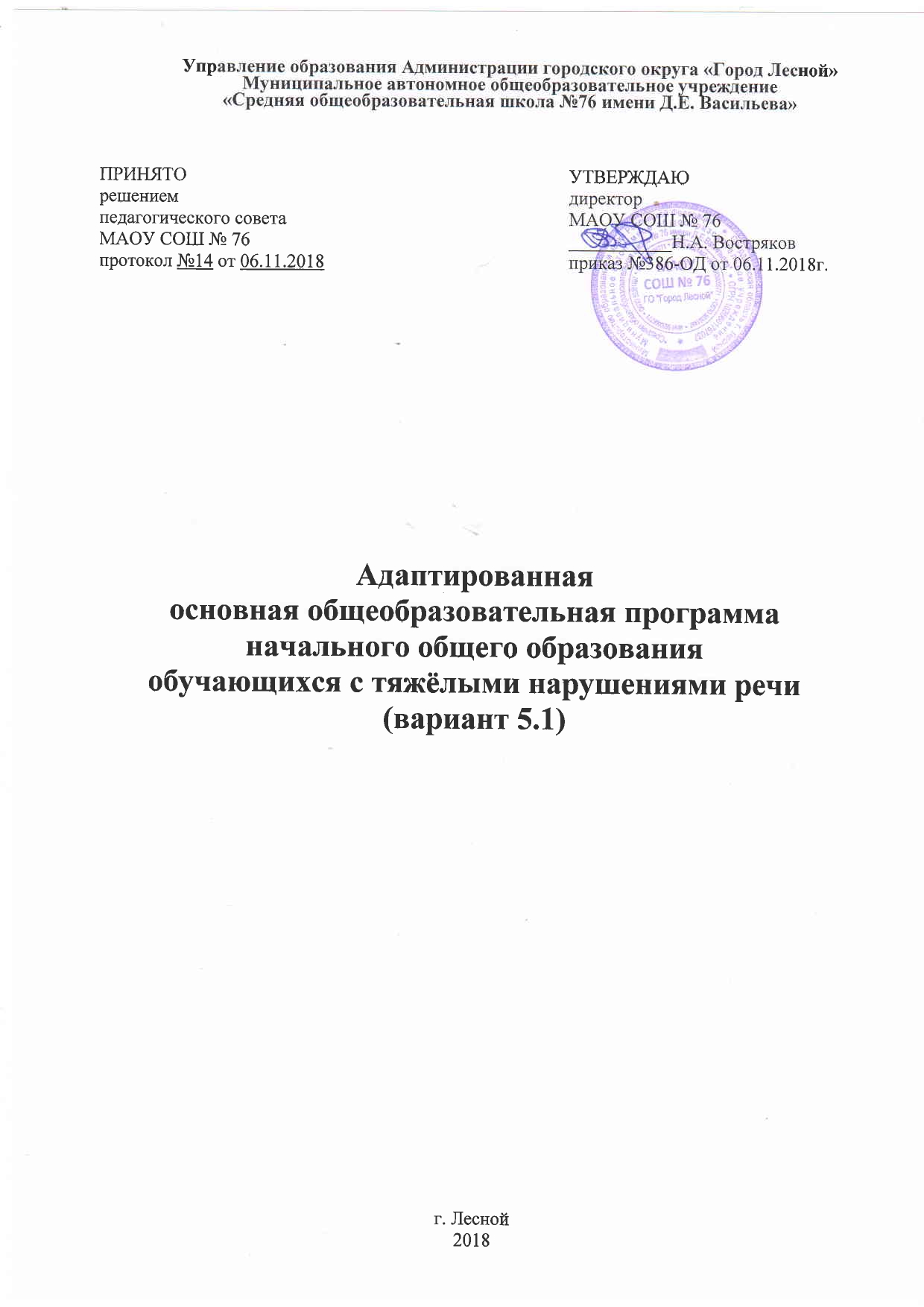 СодержаниеЦелевой разделПояснительная записка .……………………………………………………………3 стр.Планируемые результаты освоения обучающимися  адаптированной основной образовательной программы начального общего образования (вариант 5.1) … 9 стр.Система оценки достижения планируемых результатов освоения адаптированной основной образовательной программы начального общего образования.......................11 стр.Содержательный разделПрограмма формирования универсальных учебных действий у обучающихся на ступени начального общего образования  ……………………………………………25стр.Программа духовно-нравственного развития и воспитания обучающихся.. …..35стр.Программа формирования экологической культуры,  здорового и безопасного образа жизни………………………………………………………………………………. 35 стр.Программа отдельных предметов и курсов………………………………..............35 стр.Программа коррекционной работы………………………………………………...36 стр.Организационный раздел1.  Учебный план НОО……………………………………………………………………..43 стр.2. Внеурочная деятельность………………………………………………………...............49 стр.3. Календарный учебный график…………………………………………………………...50 стр.4. Система условий реализации ООП в соответствии с требованиями ФГОС………….51 стр.1. целевой раздел аооп ноо1.Пояснительная запискаАдаптированная основная общеобразовательная программа (далее - АООП) начального общего образования (далее - НОО) обучающихся с тяжелыми нарушениями речи (вариант 5.1) Муниципального автономного общеобразовательного учреждения - средней общеобразовательной школы № 76 им. Д.Е. Васильева г. Лесного (далее - ОУ) определяет содержание и организацию образовательной деятельности обучающихся с тяжелыми нарушениями речи (далее - ТНР) с учетом образовательных потребностей и запросов участников образовательных отношений.АООП НОО (вариант 5.1) Школы разработана в соответствии со следующими нормативными документами:Законом РФ «Об образовании в Российской Федерации» от 29.12.2012 №273- ФЗ,СанПиНами 2.4.2.2821-10 "Санитарно-эпидемиологические требования к условиям обучения и организации обучения в общеобразовательных учреждениях", утвержденными постановлением Главного государственного санитарного врача РФ от 29.12.2010 №189 (с изм. от 29.06.2011, 25.12.2013, 24.11.2015),СанПин 2.4.2.3286-15 «Санитарно-эпидемиологические требования к условиям и организации обучения и воспитания в организациях, осуществляющих образовательную деятельность по адаптированным основным образовательным программам для обучающихся с ОВЗ», утвержденный постановлением Главного государственного санитарного врача Российской Федерации от 10.07.2015   № 26,•Федеральным государственным образовательным стандартом начального общего образования (далее - ФГОС), утвержденным приказом Министерства образования и науки РФ от 6.10.2009 №373 (с изм. от 26.10.2010, 22.09.2011, 18.12.2012, 29.12.2014, 18.05.2015, 31.12.2015),•Федеральный государственный образовательный стандарт начального общего образования обучающихся с ограниченными возможностями здоровья, утвержденный приказом Минобрнауки России от 19 декабря 2014г. №1598,Уставом Школы,с учетом Примерной основной образовательной программы начального общего образования, одобренной решением федерального учебно-методического объединения по общему образованию (протокол 1/15 от 08.04.2015),с учетом Примерной адаптированной основной общеобразовательной программы начального общего образования обучающихся с ТНР, одобренной решением федерального учебно-методического объединения по общему образованию (протокол 4/15 от 22.12.2015).АООП НОО (вариант 5.1) Школы представляет собой систему взаимосвязанных программ, каждая из которых является самостоятельным звеном, обеспечивающим духовно-нравственное, социальное, интеллектуальное и общекультурное личностное направления развития обучающихся при получении НОО.АООП НОО (вариант 5.1) предусматривает создание специальных условий обучения и воспитания, позволяющих учитывать особые образовательные потребности, особенности психофизического развития, индивидуальные возможности, обеспечивает коррекцию нарушения развития и социальную адаптацию обучающихся с ТНР.Цель АООП НОО (вариант 5.1) Школы: обеспечение достижения выпускником НОО планируемых результатов освоения АООП НОО (вариант 5.1) на основе комплексного психолого-педагогического сопровождения обучающихся с ТНР.Задачи, реализуемые при получении НОО:становление основ гражданской идентичности и мировоззрения обучающихся;духовно-нравственное развитие и воспитание обучающихся, предусматривающее принятие ими моральных норм, нравственных установок, национальных ценностей;формирование желания и основ умения учиться, способности к организации своей деятельности, выявление и развитие возможностей и способностей обучающихся с учетом их индивидуальных особенностей;создание условий для охраны и укрепления физического, психического здоровья обучающихся, формирование ценностей здорового образа жизни и регуляция своего поведения в соответствии с ними;формирование опыта этически и экологически обоснованного поведения в природной и социальной среде, ценностного отношения к человеку, к природе, к миру, к знаниям, обучение навыкам общения и сотрудничества;обеспечение преемственности начального общего и основного общего образования;Помимо реализации общих задач при получении НОО АООП НОО (вариант 5.1) предусматривает решение специальных задач:своевременное выявление обучающихся с трудностями в обучении;определение особых образовательных потребностей обучающихся, обусловленных уровнем их речевого развития;определение особенностей организации образовательной деятельности для категории обучающихся в соответствии с индивидуальными особенностями, структурой речевого нарушения развития и степенью его выраженности;коррекция индивидуальных недостатков речевого развития, нормализация и совершенствование учебной деятельности, формирование общих способностей к учению;осуществление индивидуально ориентированной психолого-медико-педагогической помощи обучающимся с учѐтом психофизического и речевого развития и индивидуальных возможностей (в соответствии с рекомендациями психолого-медико-педагогической комиссии);реализация системы мероприятий по социальной адаптации обучающихся;оказание консультативной и методической помощи родителям (законным представителям) обучающихся.В основу формирования АООП НОО (вариант 5.1) положены следующие принципы:•	общедоступность образования, адаптивность системы образования к уровням и
особенностям развития и подготовки обучающихся;учет типологических и индивидуальных образовательных потребностей обучающихся;коррекционная направленность образовательной деятельности;развивающая направленность образовательной деятельности, развитие личности и расширение его «зоны ближайшего развития» с учетом особых образовательных потребностей обучающегося;онтогенетический принцип;принцип комплексного подхода, использования в полном объеме реабилитационного потенциала с целью обеспечения образовательных и социальных потребностей обучающихся;принцип преемственности;принцип целостности содержания образования (в основе содержания образования не понятие предмета, а понятие предметной области);принцип направленности на формирование деятельности, обеспечивает возможность овладения обучающимися с ТНР всеми видами доступной им деятельности, способами и приемами познавательной и учебной деятельности, коммуникативной деятельности и нормативным поведением;переноса усвоенных знаний, умений, и навыков и отношений, сформированных в условиях учебной ситуации, в различные жизненные ситуации, что обеспечит готовность обучающегося к самостоятельной ориентировке и активной деятельности в реальном мире;принцип сотрудничества с семьей.АООП НОО (вариант 5.1.) разработана с учетом психолого-педагогической характеристики обучающихся с ТНР. Вариант 5.1 предназначается:. для обучающихся с фонетико-фонематическим или фонетическим недоразвитием речи (далее - ФФН и ФН) - дислалия, легкая степень выраженности дизартрии, заикания, ринолалия;. для обучающихся с общим недоразвитием речи (далее - ОНР) III речевого развития, с нерезко выраженным общим недоразвитием речи (далее НВОРН) IV уровня речевого развития различного генеза, у которых имеются нарушения всех компонентов языка;• для обучающихся с нарушениями чтения и письма.Психолого-педагогическая характеристика обучающихся с ТНРУ детей с ФФН и ФН наблюдается нарушение процесса формирования произносительной системы родного языка вследствие дефектов восприятия и произношения фонем. Отмечается незаконченность процессов формирования артикулирования и восприятия звуков, отличающихся тонкими акустико-артикуляторными признаками: отсутствие, замены (как правило, звуками простыми по артикуляции), смешение, искаженное произнесение (не соответствующее нормам звуковой системы родного языка).Определяющим признаком фонематического недоразвития является пониженная способность к дифференциации звуков, что негативно влияет на овладение звуковым анализом.ФН характеризуется нарушением формирования фонетической стороны речи (искажение звуков, звукослоговой структуры слова, просодические нарушения), либо нарушением формирования отдельных компонентов фонетического строя речи (звукопроизношения или звукопроизношения и звукослоговой структуры слова). Такие обучающиеся хуже, чем их сверстники запоминают речевой материал, с большим количеством ошибок выполняют задания, связанные с активной речевой деятельностью.Обучающиеся с ОНР, НВОНР характеризуются остаточными явлениями недоразвития лексико-грамматических и фонетико-фонематических компонентов языковой системы. У таких обучающихся не отмечается выраженных нарушений звукопроизношения. Нарушения звукослоговой структуры слова проявляются в различных вариантах искажения его звуконаполняемости как на уровне отдельного слога, так и слова. Отмечается недостаточная внятность, выразительность речи, нечеткая дикция, создающие впечатление общей смазанности речи, смешение звуков, свидетельствующее о низком уровне сформированности дифференцированного восприятия фонем и являющееся важным показателем незакончившегося процесса фонемообразования.У обучающихся обнаруживаются отдельные нарушения смысловой стороны речи. Лексические ошибки проявляются в замене слов, близких по ситуации, по значению, в смешении признаков. Обучающиеся плохо справляются с установлением синонимических и антонимических отношений, особенно на материале слов с абстрактным значением.Недостаточность лексического строя речи проявляется в специфических словообразовательных ошибках. Правильно образуя слова, наиболее употребляемые в речевой практике, они по-прежнему затрудняются в продуцировании более редких, менее частотных вариантов. Недоразвитие словообразовательных процессов, проявляющееся преимущественно в нарушении использования непродуктивных словообразовательных аффиксов, препятствует своевременному формированию навыков группировки однокоренных слов, подбора родственных слов и анализа их состава, что впоследствии сказывается на качестве овладения программой по русскому языку.Недостаточный уровень сформированности лексических средств языка особенно ярко проявляется в понимании и употреблении фраз, пословиц с переносным значением.В грамматическом оформлении речи часто встречаются ошибки в употреблении грамматических форм слова.Особую сложность для обучающихся представляют конструкции с придаточными предложениями, что выражается в пропуске, замене союзов, инверсии.Лексико-грамматические средства языка у обучающихся сформированы неодинаково. С одной стороны, может отмечаться незначительное количество ошибок, которые носят непостоянный характер и сочетаются с возможностью осуществления верного выбора при сравнении правильного и неправильного ответов, с другой - устойчивый характер ошибок, особенно в самостоятельной речи.Отличительной особенностью является своеобразие связной речи, характеризующееся нарушениями логической последовательности, застреванием на второстепенных деталях, пропусками главных событий, повторами отдельных эпизодов при составлении рассказа на заданную тему, по картинке, по серии сюжетных картин. При рассказывании о событиях из своей жизни, составлении рассказов на свободную тему с элементами творчества используются, в основном, простые малоинформативные предложения.Наряду с расстройствами устной речи у обучающихся отмечаются разнообразные нарушения чтения и письма, проявляющиеся в стойких, повторяющихся, специфических ошибках при чтении и на письме, механизм возникновения которых обусловлен недостаточной сформированностью базовых высших психических функций, обеспечивающих процессы чтения и письма в норме.В основу реализации АООП НОО (вариант 5.1) заложены дифференцированный и деятельностный и системный подходы.Деятельностный подход обеспечивает создание условий для общекультурного и личностного развития на основе формирования универсальных учебных действий, успешного усвоения системы научных знаний, умений и навыков, позволяющих продолжить образование на следующей ступени, социальной компетенции, составляющей основу социальной успешности.Системный подход обеспечивает воздействие на все компоненты речи при освоении содержания предметных областей, формирование речевого взаимодействия в единстве познавательной, регулятивной, контрольно-оценочной и других функций.Дифференцированный подход предполагает учет особых образовательных потребностей обучающихся с ТНР.Выделяют общие образовательные потребности для всех обучающихся с ограниченными возможностями здоровья (далее - ОВЗ) и особые для обучающихся с ТНР.К общим образовательным потребностям разных категорий обучающихся с ОВЗ относятся:получение специальной помощи средствами образования сразу же после выявления первичного нарушения развития;получение НОО в условиях Школы, адекватного образовательным потребностям обучающегося и степени выраженности его речевого недоразвития;обязательность непрерывности	коррекционно-развивающего	процесса, реализуемого, как через содержание предметных областей, так и в процессе индивидуальной работы;психологическое сопровождение, оптимизирующее взаимодействие ребенка с педагогами и соучениками;психологическое сопровождение, направленное на установление взаимодействия семьи и Школы;постепенное расширение образовательного пространства, выходящего за пределы Школы.Особые образовательные потребности обучающихся с ТНР:выявление в максимально раннем периоде обучения детей группы риска (при необходимости совместно со специалистами медицинского профиля) и назначение логопедической помощи на этапе обнаружения первых признаков отклонения речевого развития;организация логопедической коррекции в соответствии с выявленным нарушением перед началом обучения в школе; преемственность содержания и методов дошкольного ишкольного  образования  и  воспитания,   ориентированных  на  нормализацию   или  полное преодоление отклонений речевого и личностного развития;осуществление коррекционно-развивающего процесса не только через содержание предметных и коррекционно-развивающей областей и специальных курсов, но и в процессе логопедической работы (индивидуальной/подгрупповой);создание условий, нормализующих/компенсирующих состояние высших психических функций, анализаторной, аналитико-синтетической и регуляторной деятельности на основе обеспечения комплексного подхода при изучении обучающихся с речевыми нарушениями и коррекции этих нарушений;обеспечение при необходимости взаимосвязь с медицинскими организациями для получения комплекса медицинских услуг, способствующих устранению или минимизации первичного дефекта, нормализации моторной сферы, состояния высшей нервной деятельности, соматического здоровья;возможность адаптации основной общеобразовательной программы при изучении содержания учебных предметов по всем предметным областям с учетом необходимости коррекции речевых нарушений и оптимизации коммуникативных навыков учащихся;гибкое варьирование организации процесса обучения путем расширения/сокращения содержания отдельных предметных областей, изменения количества учебных часов и использования соответствующих методик и технологий;индивидуальный темп обучения и продвижения в образовательном пространстве для разных категорий обучающихся с ТНР;постоянный мониторинг результативности образования и сформированности социальной компетенции обучающихся, уровня и динамики развития речевых процессов, исходя из механизма речевого дефекта;применение специальных методов, приемов и средств обучения, в том числе специализированных компьютерных технологий, дидактических пособий, визуальных средств, обеспечивающих реализацию «обходных путей» коррекционного воздействия на речевые процессы, повышающих контроль за устной и письменной речью;возможность обучаться на дому и/или дистанционно при наличии медицинских показаний;профилактика и коррекция социокультурной и школьной дезадаптации путем максимального расширения образовательного пространства, увеличения социальных контактов; обучения умению выбирать и применять адекватные коммуникативные стратегии и тактики;психолого-педагогическое сопровождение семьи с целью ее активного включения в коррекционно-развивающую работу с ребенком; организация партнерских отношений с родителями.АООП НОО (вариант 5.1) для обучающихся с ТНР предусматривает различные варианты специального сопровождения обучающихся данной категории:обучение в общеобразовательном классе по АООП НОО обучающихся с ТНР (вариант 5.1);обучение    по    индивидуальным    образовательным    программам    с    возможностью индивидуального обучения на дому и (или) дистанционной формы обучения;организация логопедического сопровождения, в рамках коррекционно-развивающих занятий педагогов, специалистов сопровождения Школы.АООП НОО (вариант 5.1) содержит обязательную часть и часть, формируемую участниками образовательного процесса. Обязательная часть составляет 80%, часть, формируемая участниками образовательных отношений- 20% от общего объема.Школа знакомит родителей (законных представителей) обучающихся (участников образовательных отношений):с Уставом и другими документами, регламентирующими осуществление образовательного процесса в Школе;с их правами и обязанностями в части формирования и реализации АООП НОО, установленными законодательством Российской Федерации и Уставом Школы.Нормативный срок освоения АООП НОО (вариант 5.1) составляет четыре года. Нормативный срок освоения программы может быть увеличен с учетом особенностей психофизического развития и индивидуальных возможностей обучающихся (в соответствии с рекомендациями ПМПК).2. Планируемые результаты освоения обучающимисяАООП НОООбщая характеристика планируемых результатов освоения АООП НОО (вариант 5.1) обучающихся с ТНР (далее - Планируемые результаты) соответствует ООП НОО Школы.Планируемые результаты освоения АООП НОО (вариант 5.1) дополняются результатами освоения программы коррекционной работы.Учебные программы, в которых устанавливаются планируемые результаты на уровне начального общего образования для обучающихся с ТНР по АООП НОО (вариант 5.1), соответствуют ООП НОО Школы. В учебные программы, в которых устанавливаются планируемые результаты начального общего образования для обучающихся с ТНР_АООП НОО (вариант 5.1), включаются программы курсов коррекционно-развивающей области.Структура планируемых результатов АООП НОО (вариант 5.1) соответствует ООП НОО Школы.Структура планируемых результатов АООП НОО (вариант 5.1) дополняется Планируемыми результатами, характеризующие личностное развитие обучающихся, коррекцию недостатков в речевом развитии:-	содержатся в программах курсов коррекционно-развивающей области,-	оцениваются в ходе мониторинговых процедур (стартовая, текущая, итоговая
диагностика),-	объектом оценки является достижение уровня речевого развития, оптимального для
обучающегося при реализации вариативных форм логопедического воздействия.Требования к личностным, метапредметным и предметным результатам освоения АООП НОО (вариант 5.1) соответствуют требованиям к личностным, метапредметным и предметным результатам освоения ООП НОО.Планируемые результаты освоения обучающимися АООП НОО (вариант 5.1) дополняются требованиями к результатам освоения программы коррекционной работы (курсов коррекционно-развивающей области).Результаты освоения программы коррекционной работы (коррекционно-развивающей области) должны отражать:Требования к результатам коррекционной работы по преодолению нарушений устной речи, преодолению и профилактике нарушений чтения и письма:1)	отсутствие дефектов звукопроизношения и умение различать правильное и
неправильное произнесение звука;умение правильно воспроизводить различной сложности звукослоговую структуру слов как изолированных, так и в условиях контекста;правильное восприятие, дифференциация, осознание и адекватное использование интонационных средств выразительной четкой речи;4)	умение произвольно изменять основные акустические характеристики голоса;
умение правильно осуществлять членение речевого потока посредством пауз, логического
ударения, интонационной интенсивности;5)	минимизация фонологического дефицита (умение дифференцировать на слух и в
произношении звуки, близкие по артикуляторно-акустическим признакам);6)	умение осуществлять операции языкового анализа и синтеза на уровне предложения
и слова; практическое владение основными закономерностями грамматического и
лексического строя речи;7)	сформированность лексической системности; умение правильно употреблять
грамматические формы слов и пользоваться как продуктивными, так и непродуктивными
словообразовательными моделями;8)	овладение синтаксическими конструкциями различной сложности и их
использование; владение связной речью, соответствующей законам логики, грамматики,
композиции, выполняющей коммуникативную функцию;9)	сформированность языковых операций, необходимых для овладения чтением и
письмом; сформированность психофизиологического, психологического, лингвистического
уровней, обеспечивающих овладение чтением и письмом; владение письменной формой
коммуникации (техническими и смысловыми компонентами чтения и письма);10)	позитивное отношение и устойчивые мотивы к изучению языка; понимание роли
языка в коммуникации, как основного средства человеческого общения.Требования к результатам овладения социальной компетенцией должны отражать:развитие адекватных представлений о собственных возможностях и ограничениях, о насущно необходимом жизнеобеспечении: умение адекватно оценивать свои силы, понимать, что можно и чего нельзя: в еде, физической нагрузке, в приеме медицинских препаратов, осуществлении вакцинации; написать при необходимости SMS-сообщение; умение адекватно выбрать взрослого и обратиться к нему за помощью, точно описать возникшую проблему; выделять ситуации, когда требуется привлечение родителей; умение принимать решения в области жизнеобеспечения; владение достаточным запасом фраз и определений для обозначения возникшей проблемы;овладение социально-бытовыми умениями, используемыми в повседневной жизни: прогресс в самостоятельности и независимости в быту и школе; представления об устройстве домашней и школьной жизни; умение адекватно использовать лексикон, отражающий бытовой опыт и осуществлять речевое сопровождение своих действий, бытовых ситуаций; умение включаться в разнообразные повседневные школьные дела; умение адекватно оценивать свои речевые возможности и ограничения при участии в общей коллективной деятельности; умение договариваться о распределении функций в совместной деятельности; стремление ребѐнка участвовать в подготовке и проведении праздника; владение достаточным запасом фраз и определений для участия в подготовке и проведении праздника;овладение навыками коммуникации: умение начать и поддержать разговор, задать вопрос, выразить свои намерения, просьбу, пожелание, опасения, завершить разговор; умение корректно выразить отказ и недовольство, благодарность, сочувствие; умение поддерживать продуктивное взаимодействие в процессе коммуникации; умение получать информацию от собеседника и уточнять ее; прогресс в развитии информативной функции речи; умение ориентироваться в целях, задачах, средствах и условиях коммуникации в соответствии с коммуникативной установкой; позитивное отношение и устойчивая мотивация к активному использованию разнообразного арсенала средств коммуникации, вариативных речевых конструкций; готовность слушать собеседника и вести диалог; умение излагать свое мнение и аргументировать его; умение использовать коммуникацию как средство достижения цели в различных ситуациях; прогресс в развитии коммуникативной функции речи;дифференциацию и осмысление картины мира: адекватность бытового поведения ребѐнка с точки зрения опасности (безопасности) для себя и окружающих; способность прогнозировать последствия своих поступков; понимание значения символов, фраз и определений, обозначающих опасность и умение действовать в соответствии с их значением;осознание ценности, целостности и многообразия окружающего мира, своего места в нем; умение устанавливать причинно-следственные связи между условиями жизни, внешними и функциональными свойствами в животном и растительном мире на основе наблюдений и практического экспериментирования; умение устанавливать взаимосвязь общественного порядка и уклада собственной жизни в семье и в школе, соответствовать этому порядку; наличие активности во взаимодействии с миром, понимание собственной результативности; прогресс в развитии познавательной функции речи;5) дифференциацию и осмысление адекватно возрасту своего социального окружения, принятых ценностей и социальных ролей: знание правил поведения в разных социальных ситуациях с людьми разного статуса (с близкими в семье, учителями и учениками в школе, незнакомыми людьми в транспорте и т.д.); наличие достаточного запаса фраз и определений для взаимодействия в разных социальных ситуациях и с людьми разного социального статуса; представления о вариативности социальных отношений; готовность к участию в различных видах социального взаимодействия; овладение средствами межличностного взаимодействия; умение адекватно использовать принятые в окружении обучающегося социальные ритуалы; умение передавать свои чувства в процессе моделирования социальных отношений; прогресс в развитии регулятивной функции речи.Требования к результатам освоения программы коррекционной работы (курсов коррекционно-развивающей области) конкретизируются применительно к каждому обучающемуся в соответствии с его потенциальными возможностями и особыми образовательными потребностями.Планируемые результаты освоения междисциплинарной программы «Формирование универсальных учебных действий» АООП НОО (вариант 5.1), ее разделов «Чтение. Работа с текстом» и «Формирование ИКТ-компетентности обучающихся» соответствуют ООП НОО.Планируемые результаты освоения учебных программ АООП НОО (вариант 5.1) по учебным предметам соответствуют ООП НОО.3.   Система оценки достижения планируемых результатов освоенияАООП НООСистема оценки достижения обучающимися с ТНР планируемых результатов АООП НОО вариант 5.1 (далее — Система оценки) соответствует ООП НОО.  Система оценки достижений планируемых результатов освоения основной образовательной программы начального общего образованияВ соответствии с требованиями Федерального государственного образовательного стандарта начального общего образовании, методическим письмом Министерства общего и профессионального образования РФ от 19.11.1998 года  № 1561/14-15 «Контроль и оценка результатов обучения в начальной школе» в МАОУ СОШ № 76 разработана система оценки, ориентированная на выявление и оценку образовательных достижений обучающихся с целью итоговой оценки подготовки выпускников на ступени начального общего образования. 	 Особенностями системы оценки являются:- комплексный подход к оценке результатов образования (оценка предметных, метапредметных и личностных результатов общего образования);- использование планируемых результатов освоения основных образовательных программ в качестве содержательной и критериальной базы оценки;- оценка успешности освоения содержания отдельных учебных предметов на основе системно-деятельностного подхода, проявляющегося в способности к выполнению учебно-практических и учебно-познавательных задач;- оценка динамики образовательных достижений обучающихся;- сочетание внешней и внутренней оценки как механизма обеспечения качества образования;- использование персонифицированных процедур  итоговой оценки и аттестации обучающихся и неперсонифицированных процедур оценки состояния и тенденций развития системы образования;- уровневый подход к разработке планируемых результатов, инструментария                                                                                       и представлению их;- использование накопительной системы оценивания (портфолио), характеризующей динамику индивидуальных образовательных достижений;- использование наряду со стандартизированными письменными или устными работами  таких форм и методов оценки, как проекты, практические работы, творческие работы, самоанализ, самооценка, наблюдения.1.3.1 Оценка личностных результатов      Объектом оценки личностных результатов начального образования является:сформированность внутренней позиции обучающегося, которая находит отражение в эмоционально-положительном отношении обучающегося к образовательному учреждению,ориентация на содержательные моменты образовательного процесса — уроки, познание нового, овладение умениями и новыми компетенциями, характер учебного сотрудничества с учителем и одноклассниками — и ориентации на образец поведения «хорошего ученика» как пример для подражания;сформированность основ гражданской идентичности — чувства гордости за свою Родину, знания знаменательных для Отечества исторических событий, любви к своему краю, осознания своей национальности, уважения культуры и традиций народов России и мира, развития доверия и способности к пониманию и сопереживанию чувствам других людей;сформированность самооценки, включая осознание своих возможностей в учении, способности адекватно судить о причинах своего успеха/неуспеха в учении; умения видеть свои достоинства и недостатки, уважать себя и верить в успех;сформированность мотивации учебной деятельности, включая социальные, учебно-познавательные и внешние мотивы, любознательность и интерес к новому содержанию и способам решения проблем, приобретению новых знаний и умений, мотивации достижения результата, стремления к совершенствованию своих способностей;знание моральных норм и сформированность морально-этических суждений;способности к оценке своих поступков и действий других людей с точки зрения соблюдения/нарушения моральной нормы;самостоятельность и личная ответственность за свои поступки на основе представлений о нравственных нормах, социальной справедливости и свободе; основы антикоррупционного сознания.Личностные результаты выпускников на ступени начального общего образования в соответствии с требованиями Стандарта не подлежат итоговой оценке. Однако текущая (выборочная) оценка  личностных результатов осуществляется:в ходе внешних неперсонифицированных мониторинговых исследований специалистами, не работающими в школе и обладающими необходимой компетенцией в сфере психолого-педагогической диагностики развития личности;в рамках системы внутренней оценки (ограниченная оценка сформированности отдельных личностных результатов):— оценка личностного прогресса в форме портфолио;— оценка знания моральных норм и сформированности морально-этических суждений о поступках и действиях людей (по ответам на задания по русскому языку, литературному чтению, окружающему миру, основам духовно-нравственной культуры);— психологическая диагностика (проводится по запросу родителей или педагогов и администрации при согласии родителей). Внешние неперсонифицированные мониторинговые исследования проводятся специалистами  УО, Центром оценки качества образования  один раз в год (или другой срок проведения исследований) на выпускниках начальной школы.  Внутренняя оценка.1. Оценка личностного прогресса. Она проводится  по контекстной информации – интерпретации результатов педагогических измерений на основе портфолио. Педагог может отследить, как меняются, развиваются интересы ребёнка, его мотивация, уровень самостоятельности, и ряд других личностных действий.  Главный критерий личностного развития – наличие положительной тенденции развития.2. Оценка знания моральных норм и сформированности морально-этических суждений о поступках и действиях людей является также накопительной. Система проверочных, тестовых заданий по предметам русский язык, литературное чтение, окружающий мир, основы духовно-нравственной культуры и светской этики предполагает включение заданий на знание моральных норм и сформированности морально-этических суждений. Результаты фиксируются в листах анализа проверочных, тестовых работ (+, -, +/-), накопительная оценка показывает освоенность данных учебных действий. 3.Психологическая диагностика проводится психологом, имеющим специальную профессиональную подготовку в области возрастной психологии (по запросу родителей или педагогов и администрации при согласии родителей)  по  вопросам (возможны варианты): сформированности внутренней позиции обучающегося;ориентация на содержательные моменты образовательного процесса;сформированность самооценки;сформированность мотивации учебной деятельностиОценка личностных результатов обучающихся отражает эффективность воспитательной и образовательной деятельности школы. 1.3.2 Оценка метапредметных результатов Оценка метапредметных результатов предполагает оценку универсальных учебных действий обучающихся (регулятивных, коммуникативных, познавательных), т. е. таких умственных действий обучающихся, которые направлены на анализ своей познавательной деятельности и управление ею. Достижение метапредметных результатов обеспечивается за счёт основных компонентов образовательного процесса — учебных предметов, представленных в обязательной части учебного плана.Основное содержание оценки метапредметных результатов на ступени начального общего образования строится вокруг умения учиться. В качестве содержательной и критериальной базы оценки выступают планируемые регулятивные, познавательные и коммуникативные результаты обучения:2 класс3- 4 классСистема внутренней оценки метапредметных результатов включает в себя следующие процедуры:— решение задач творческого и поискового характера (система предметных заданий: творческие задания, интеллектуальный марафон, информационный поиск, задания вариативного повышенного уровня); — проектная деятельность (развороты в учебниках «Проекты»); — текущие и итоговые проверочные работы, включающие задания на проверку метапредметных результатов обучения;— комплексные работы на межпредметной основе.Мониторинг освоения учебных программ и сформированности регулятивных, познавательных, коммуникативных учебных действий может осуществляться на материалах учебников и рабочих тетрадей, представленных на листах с проверочными и тренинговыми заданиями.Оценка предметных результатовДостижение предметных результатов обеспечивается за счет основных учебных предметов. Поэтому объектом оценки предметных результатов является способность обучающихся решать учебно-познавательные и учебно-практические задачи.Оценка достижения предметных результатов ведётся как в ходе текущего и промежуточного оценивания, так и в ходе выполнения итоговых проверочных работ. Результаты накопленной оценки, полученной в ходе текущего и промежуточного оценивания, фиксируются, в форме портфеля достижений и учитываются при определении итоговой оценки. Предметом итоговой оценки освоения обучающимися основной образовательной программы начального общего образования является достижение предметных и метапредметных результатов начального общего образования, необходимых для продолжения образования.Основным инструментом итоговой оценки являются итоговые комплексные работы – система заданий различного уровня сложности по чтению, русскому языку, математике и окружающему миру.В учебном процессе оценка предметных результатов проводится с помощью диагностических работ (промежуточных и итоговых), направленных на определение уровня освоения темы учащимися. Проводится мониторинг результатов выполнения трех итоговых работ – по русскому языку, математике и итоговой комплексной работы на межпредметной основе. Системная оценка личностных, метапредметных и предметных результатов реализуется в рамках накопительной системы – рабочего Портфолио. Рабочий Портфолио ученика:- является современным педагогическим инструментом сопровождения развития и оценки достижений обучающихся, ориентированным на обновление и совершенствование качества образования;- реализует одно из основных положений Федеральных государственных образовательных стандартов общего образования второго поколения – формирование универсальных учебных действий;- позволяет учитывать возрастные особенности развития универсальных учебных действий обучающихся младших классов; а также педагогические ресурсы учебных предметов образовательного плана;- предполагает активное вовлечение обучающихся и их родителей в оценочную деятельность на основе проблемного анализа, рефлексии и оптимистического прогнозированияФормы контроля и учета достижений обучающихсяВиды и формыконтрольно-оценочной деятельности предметной компетентностиПортфель достижений как инструмент оценки динамики   индивидуальных образовательных достиженийНакопительная система оценки позволяет «отследить» динамику индивидуальных достижений обучающихся, их продвижение в освоении планируемых результатов. Наиболее оптимальным способом организации накопительной системы оценки является портфолио (сборник работ и результатов обучающегося, который демонстрирует его усилия, прогресс и достижения в различных областях) обучающихся. Технология использования портфолио позволяет решать следующие задачи:•  поддерживать высокую учебную мотивацию школьников;•  поощрять их активность и самостоятельность, расширять возможности обучения и самообучения;•  развивать навыки рефлексивной и оценочной (в том числе самооценочной) деятельности обучающихся;•  формировать умение учиться — ставить цели, планировать и организовывать собственную учебную деятельность.Составляющие портфолио: Выборка детских работ (результаты стартовой диагностики, промежуточных и итоговых стандартизированных работ по изучаемым предметам, факультативам, реализуемых в рамках образовательной программы – диктанты, изложения, сочинения, материалы самоанализа и рефлексии, результаты мини-исследований, аудиозаписи устных ответов, записи решения учебно-познавательных, учебно-практических задач, модели, дневники наблюдений, продукты собственного творчества, фотоизображения, иллюстрации, видеоизображения и др.). Систематизированные материалы наблюдений (оценочные листы, материалы и листы наблюдений и др. - результаты овладения универсальными учебными действиями).Материалы итогового тестирования и/или результаты выполнения итоговых комплексных работ, если последние проводились. Материалы, характеризующие достижения обучающихся  во внеурочной (школьной, внешкольной) и досуговой деятельности.Качественный анализ, интерпретация и оценка материалов портфолио ведутся с позиции достижения планируемых результатов с учетом основных результатов начального образования, установленных требованиями ФГОС. Оценка как составляющих портфолио, так и портфолио в целом ведется на критериальной основе. Технология формирования портфолио описаны в «Положении о портфолии обучающихся МАОУ «Лицей №21».  По результатам накопительной оценки делаются выводы о: сформированности универсальных и предметных способов действий, а также опорной системы знаний, обеспечивающих возможность продолжения образования в основной школе; сформированности основ умения учиться, т.е. способности к самоорганизации с целью постановки и решения учебно-познавательных и учебно-практических задач; индивидуальном прогрессе в основных сферах развития личности (мотивационно-смысловая, познавательно-эмоциональная, волевая и саморегуляция).Итоговая оценка выпускника и ее использование при переходе от начального к основному общему образованиюИтоговая оценка выпускника формируется на основе накопленной оценки по всем учебным предметам и оценок за выполнение, как минимум, трех итоговых работ (по русскому языку, математике и комплексной работы на межпредметной основе).При этом накопленная оценка характеризует выполнение всей совокупности планируемых результатов, а также динамику образовательных достижений обучающихся за период обучения. А оценки за итоговые работы характеризуют, как минимум, уровень усвоения обучающимися опорной системы знаний по русскому языку и математике, а также уровень овладения метапредметными действиями.На основании этих оценок по каждому предмету и по программе формирования универсальных учебных действий делаются следующие выводы о достижении планируемых результатов:Выпускник овладел опорной системой знаний и учебными действиями, необходимыми для продолжения образования на следующей ступени общего образования, и способен использовать их для решения простых учебно-познавательных и  учебно-практических задач средствами данного предмета.Такой вывод делается, если в материалах накопительной системы оценки зафиксировано достижение планируемых результатов по всем основным разделам учебной программы как минимум с оценкой «удовлетворительно», а результаты выполнения итоговых работ свидетельствуют о правильном выполнении не менее 50% заданий базового уровня.2) Выпускник овладел опорной системой знаний, необходимой для продолжения образования на следующей ступени общего образования, на уровне осознанного произвольного овладения учебными действиями.Такой вывод делается, если в материалах накопительной системы оценки зафиксировано достижение планируемых результатов по всем основным разделам учебной программы, причем не менее чем по половине разделов выставлена оценка «хорошо» или «отлично», а результаты выполнения итоговых работ свидетельствуют о правильном выполнении не менее 65% заданий базового уровня и получении не менее 50% от максимального балла за выполнение заданий повышенного уровня.3) Выпускник не овладел опорной системой знаний и учебными действиями, необходимыми для продолжения образования на следующей ступени общего образования.Такой вывод делается, если в материалах накопительной системы оценки не зафиксировано достижение планируемых результатов по всем основным разделам учебной программы, а результаты выполнения итоговых работ свидетельствуют о правильном выполнении менее 50% заданий базового уровня.Решение об успешном освоении обучающимися основной образовательной программы начального общего образования и переводе на следующую ступень общего образования принимается педагогическим советом образовательного учреждения на основании сделанных выводов о достижении планируемых результатов освоения основной образовательной программы начального общего образования.Количество тематических и итоговых контрольных работ по годам обученияКоличество контрольных итоговых работ по математике (комбинированная контрольная работа)II. 	Количество итоговых контрольных работ по русскому языку (диктанты с грамматическим заданием)Контрольное списываниеСловарный диктантТемп и оценивание техники чтенияХарактеристика цифровой оценки (отметки)Успешность освоения учебных программ обучающихся 2-4 оценивается  в форме балльной отметки по итогам четверти, начиная со второго класса.  Использование балльной (традиционной) системы  оценивания  осуществляется в  соответствии с методическим письмом Министерства общего и профессионального образования РФ от 19.11.1998 года  № 1561/14-15 «Контроль и оценка результатов обучения в начальной школе». «5» («отлично») - уровень выполнения требований значительно выше удовлетворительного: отсутствие ошибок как по текущему, так и по предыдущему учебному материалу; не более одного недочета; логичность и полнота изложения.«4» («хорошо») - уровень выполнения требований выше удовлетворительного: использование дополнительного материала, полнота и логичность раскрытия вопроса; самостоятельность суждений, отражение своего отношения к предмету обсуждения. Наличие 2 - 3 ошибок или 4 - 6 недочетов по текущему учебному материалу; не более 2 ошибок или 4 недочетов по пройденному материалу; незначительные нарушения логики изложения материала; использование нерациональных приемов решения учебной задачи; отдельные неточности в изложении материала.«3» («удовлетворительно») - достаточный минимальный уровень выполнения требований, предъявляемых к конкретной работе; не более 4 - 6 ошибок или 10 недочетов по текущему учебному материалу; не более 3 - 5 ошибок или не более 8 недочетов по пройденному учебному материалу; отдельные нарушения логики изложения материала; неполнота раскрытия вопроса.«2» («плохо») - уровень выполнения требований ниже удовлетворительного: наличие более 6 ошибок или 10 недочетов по текущему материалу; более 5 ошибок или более 8 недочетов по пройденному материалу; нарушение логики; неполнота, нераскрытость обсуждаемого вопроса, отсутствие аргументации либо ошибочность ее основных положений.Формы представления образовательных результатов:- табель (страница в дневнике) успеваемости по предметам  (с указанием требований, предъявляемых к  выставлению отметок);- тексты итоговых диагностических контрольных работ, диктантов и анализ их выполнения обучающимся (информация об элементах и уровнях проверяемого знания – знания, понимания, применения, систематизации);- устная оценка успешности результатов, формулировка причин неудач и рекомендаций по устранению пробелов в обученности по предметам;- результаты психолого-педагогических исследований, иллюстрирующих динамику развития отдельных интеллектуальных и личностных качеств обучающегося, УУД.Обучающиеся имеют возможность участвовать (транслировать знания) в предметных олимпиадах, интеллектуальных марафонах, предметных конкурсах разных уровней:  1) в 1 - 4 классах в рамках предметных недель. Победители школьного этапа участвуют в городской олимпиаде для обучающихся 4 классов.2)   обучающиеся 2-4 классов - в интеллектуальных играх «Русский медвежонок», «Кенгуру», в международном творческом проекте «Интеллектуальный Марафон обучающихся ЭМУ»,   а также  в конкурсах, олимпиадах, спортивных соревнованиях в соответствии с планами  муниципальных, региональных, Всероссийских  мероприятий.                                 Критериями оценивания являются: - соответствие достигнутых предметных, метапредметных и личностных результатов обучающихся требованиям к результатам освоения образовательной программы начального общего образования ФГОС; - динамика результатов предметной обученности, формирования УУД. Количество контрольных работ определено городским Положением, нормы оценки знаний, умений и навыков обучающихся - письмом Министерства общего и профессионального образования РФ от 19.11.98 г. № 1561/14-15 План ВШК представлен в Приложении № 2 к ООП НООСистема оценки достижения обучающимися с ТНР планируемых результатов освоения АООП НОО (вариант 5.1) предусматривает оценку достижения обучающимися с ТНР планируемых результатов освоения программы коррекционной работы, обеспечивающих удовлетворение особых образовательных потребностей обучающихся, успешность в развитии различных видов деятельности.Оценка результатов программы коррекционной работы представляет собой оценку достижения обучающимся Планируемых результатов программы коррекционной работы (курсов коррекционно-развивающей области).Оценка достижения обучающимися с ТНР планируемых результатов освоения программы коррекционной работы включает отслеживание индивидуального прогресса в достижении Планируемых результатов освоения программ НОО, оценку динамики индивидуальных достижений обучающихся.Объектом оценки результатов программы коррекционной работы служит достижение уровня речевого развития, оптимального для обучающегося с ТНР при реализации вариативных форм логопедического воздействия, с сохранением базового объема знаний и умений в области общеобразовательной подготовки.В качестве метода оценки результатов, помимо указанных в ООП НОО Школы, может использоваться   метод    экспертной    оценки    (заключения   специалистов   ШПМПк)    на   основе мнений    группы    специалистов    школьного    консилиума, работающих с ребенком.2. содержательный раздел аооп ноо2. 1.  Программа   формирования   универсальных   учебных   действий у  обучающихся  на ступени  начального  общего  образованияПояснительная записка 	Программа составлена на основе требований Стандарта второго поколения, к личностным и метапредметным результатам освоения основной образовательной программы начального общего образования, примерной образовательной программы начального общего образования, методических рекомендаций «Как проектировать универсальные учебные действия в начальной школе: от действия к мысли»: Пособие для учителя / А. Г. Асмолов, Г. В. Бурменская, И. А. Володарская и др.; Под ред. А. Г. Асмолова. — М.: Просвещение, 2010.           Реализация программы осуществляется комплексно через учебный процесс, внеурочную, внеклассную и внешкольную деятельность, преемственность от дошкольного к начальному общему образованию.Задачи программы: - актуализация ценностных ориентиров содержания начального общего образования, необходимых для разработки рабочих учебных программ и программы внеурочной деятельности; - разработка механизмов взаимосвязи универсальных учебных действий и содержания учебных предметов; - уточнение характеристик личностных результатов и регулятивных, познавательных, коммуникативных УУД; - описание типовых задач формирования УУД; - разработка преемственных связей формирования УУД при переходе от дошкольного к начальному общему образованию.    	Согласно ФГОС,  программа  формирования универсальных учебных действий содержит: - описание ценностных ориентиров на каждой ступени образования;  - характеристики личностных, регулятивных, познавательных, коммуникативных универсальных учебных действий обучающихся; - связь универсальных учебных действий с содержанием учебных предметов;  - типовые задачи формирования личностных, регулятивных, познавательных, коммуникативных универсальных учебных действий; - описание преемственности программы формирования УУД при переходе от дошкольного к начальному общему образованию, от начального к основному общему образованию; - планируемые результаты сформированности УУД.2.1.1. Ценностные ориентиры содержания образования на ступени начального общего образования:      • формирование основ гражданской идентичности личности на базе:- чувства сопричастности и гордости за свою Родину, народ и историю, осознания ответственности человека за благосостояние общества;- восприятия мира как единого и целостного при разнообразии культур, национальностей, религий; уважения истории и культуры каждого народа;- развития навыков общения и сотрудничества на основе доброжелательности, доверия и внимания к людям, оказанию помощи тем, кто в ней нуждается; уважения к окружающим; 24умения слушать и слышать партнёра, признавать право каждого на собственное мнение и принимать решения с учётом позиций всех участников;• развитие ценностно-смысловой сферы личности на основе общечеловеческих принципов нравственности и гуманизма: принятия и уважения ценностей семьи и образовательного учреждения, коллектива и общества и стремления следовать им;  ориентации в нравственном содержании и смысле как собственных поступков, так и поступков окружающих людей, развития этических чувств (стыда, вины, совести) как регуляторов морального поведения; формирования чувства прекрасного и эстетических чувств, благодаря знакомству с мировой и отечественной художественной культурой;• развитие умения учиться как первого шага к самообразованию и самовоспитанию, а именно: развитие широких познавательных интересов, инициативы и любознательности, мотивов познания и творчества; формирование умения учиться и способности к организации своей деятельности (планированию, контролю, оценке); • развитие самостоятельности, инициативы и ответственности личности как условия её самоактуализации: формирование самоуважения и эмоционально-положительного отношения к себе, готовности открыто выражать и отстаивать свою позицию, критичности к своим поступкам и умения адекватно их оценивать; развитие готовности к самостоятельным поступкам и действиям, ответственности за их результаты; формирование целеустремлённости и настойчивости в достижении целей, готовности к преодолению трудностей и жизненного оптимизма; формирование нетерпимости и умения противостоять действиям и влияниям, представляющим угрозу жизни, здоровью, безопасности личности и общества, в пределах своих возможностей.Реализация ценностных ориентиров общего образования обеспечивает высокую эффективность решения жизненных задач и возможность саморазвития обучающихся.2.1.2.Характеристики личностных, регулятивных, познавательных, коммуникативных УУД обучающихсяВ Примерной основной образовательной программе термин «универсальные учебные действия» означает умение учиться, т. е. способность субъекта к саморазвитию и самосовершенствованию путём сознательного и активного присвоения нового социального опыта.Достижение умения учиться предполагает полноценное освоение обучающимися всех компонентов учебной деятельности, которые включают: познавательные и учебные мотивы, учебную цель, учебную задачу, учебные действия и операции (ориентировка, преобразование материала, контроль и оценка). Умение учиться - существенный фактор повышения эффективности освоения учащимися предметных знаний, формирования умений и компетенций, образа мира и ценностно-смысловых оснований личностного морального выбора.В составе основных видов универсальных учебных действий, соответствующих ключевым целям общего образования, можно выделить четыре блока: личностный, регулятивный (включающий также действия саморегуляции), познавательный и коммуникативный.Личностные УУД обеспечивают ценностно-смысловую ориентацию обучающихся (умение соотносить поступки и события с принятыми этическими принципами, знание моральных норм и умение выделить нравственный аспект поведения) и ориентацию в социальных ролях и межличностных отношениях. Регулятивные УУД обеспечивают обучающимся организацию своей учебной деятельности. К ним относятся: целеполагание, планирование, прогнозирование, контроль, коррекция, оценка, саморегуляция.Познавательные УУД включают: общеучебные (в том числе знаково-символические действия), логические учебные действия, а также постановку и решение проблемы.Коммуникативные УУД обеспечивают социальную компетентность и учёт позиции других людей, партнёров по общению или деятельности; умение слушать и вступать в диалог; участвовать в коллективном обсуждении проблем; интегрироваться в группу сверстников и строить продуктивное взаимодействие и сотрудничество со сверстниками и взрослыми.Универсальные учебные действия представляют собой целостную систему, в которой происхождение и развитие каждого вида учебного действия определяется его отношением с другими видами учебных действий и общей логикой возрастного развития.2.1.3  Связь УУД с содержанием учебных предметовФормирование универсальных учебных действий реализуется в рамках целостного образовательного процесса в ходе изучения системы учебных предметов и дисциплин, в метапредметной деятельности, организации форм учебного сотрудничества и решения важных задач жизнедеятельности обучающихся. Существенную роль в этом играют такие учебные предметы, как «Литературное чтение», «Технология», «Изобразительное искусство», «Музыка». Каждый учебный предмет в зависимости от предметного содержания раскрывает определённые возможности для формирования универсальных учебных действий. 2.1.4   Типовые задачи формирования личностных, регулятивных, познавательных,                             коммуникативных УУД	Качество и эффективность реализации программы формирования УУД в значительной степени зависят от осознания учителями значимости этого компонента начального общего образования, их профессионализма в данной области, взаимодействия с психологической службой сопровождения. Любое задание по предмету должно рассматриваться учителем как основание для формирования универсальных учебных действий (причём следует определить для себя какого именно). Определение результативности реализации программы формирования универсальных учебных действий на этапе промежуточного контроля и оценки может быть осуществлено при помощи психологических методик, методом наблюдения учителем, получением информации от родителей (на родительских собраниях, с помощью организованных школой социологических опросов). Показателями эффективности работы является учебная самостоятельность в выполнении домашней работы в группах ухода и присмотра и в домашних условиях, количество затрачиваемого времени на подготовительные и собственно учебные действия, сформированность навыка самоконтроля.Конструируя программу формирования УУД, в первую очередь, необходимо говорить о классификации типовых задач (или заданий). Согласно планируемым результатам освоения основной образовательной программы, они могут быть личностными, регулятивными, познавательными и  коммуникативными:Классификация типовых задач	  Для формирования личностных универсальных учебных действий можно предложить следующие виды заданий: участие в проектах,   подведение итогов урока,   творческие задания, зрительное, моторное, вербальное восприятие музыки, мысленное воспроизведение картины, ситуации, видеофильма, самооценка события, происшествия, дневники достижений.                    Для диагностики и формирования познавательных универсальных учебных действий целесообразны следующие виды заданий: найди отличия;  на что похоже?;  поиск лишнего;  «лабиринты»;  упорядочивание  «цепочки»;  хитроумные решения; составление схем-опор; работа с разного вида таблицами; составление и распознавание диаграмм; работа со словарями.            Для диагностики и формирования регулятивных универсальных учебных действий возможны следующие виды заданий:  «преднамеренные ошибки»; поиск информации в предложенных источниках;  взаимоконтроль; заучивание материала наизусть в классе; «ищу ошибки»;  КОНОП (контрольный опрос на определённую проблему).            Для диагностики и формирования коммуникативных универсальных учебных действий можно предложить следующие виды заданий:  составь задание партнёру; отзыв на работу товарища; групповая работа по составлению кроссворда; «отгадай, о ком говорим»; «подготовь рассказ…», «опиши устно…», «объясни…» и т.д.            Целесообразно практиковать выполнение хотя бы части такого рода заданий детьми, объединёнными в пары или микрогруппы по 3-4 человека, когда они, например, должны выработать общее мнение или создать общее описание. Такой приём придаст этим заданиям психологически полноценный характер деятельности детей, устранит тягостную для них искусственность необходимости «рассказать самому себе». Типы задач соответствуют личностным и метапредметным результатам освоения основной образовательной программы, а виды задач связаны с показателями (характеристиками) планируемых результатов. 2.1.5  Обеспечение преемственности программы формирования УУД при переходе   от дошкольного к начальному общему образованию и основному общему образованию 	Наиболее остро проблема преемственности встаёт в момент поступления детей в школу и в период перехода обучающихся на ступень основного общего образования.   Возникновение проблемы преемственности, находящей отражение в трудностях перехода обучающихся на новую ступень образовательной системы, имеет следующие причины:- недостаточно плавное, даже скачкообразное изменение методов  и содержания обучения, которое при переходе на очередную  ступень   образования,  приводит к падению успеваемости и росту психологических трудностей обучающихся; - обучение на предшествующей ступени часто  не обеспечивает достаточной готовности обучающихся к успешному включению в учебную деятельность нового, более сложного уровня.Мерами по устранению данных причин, обеспечению преемственности в формировании универсальных учебных действий на этапе перехода от дошкольному  к начальному образованию являются диагностика готовности к школьному обучению и выполнение образовательных программ  ДОУ. 	Психолог ДОУ проводит цикл диагностических занятий по выявлению интеллектуальной готовности ребёнка к школе.	 Для обследования интеллектуальной сферы дошкольников используются методики из диагностического комплекса Л.А. Ясюковой.  	 Формирование  фундамента готовности перехода к обучению на ступени начального общего образования осуществляется в рамках   детских видов деятельности: сюжетно-ролевой игры, изобразительной деятельности, конструирования, восприятия сказки и пр.Преемственность планируемых результатов формирования УУД(дошкольное и  начальное общее образование)Не меньшее значение имеет проблема психологической готовности детей и при переходе обучающихся на следующую ступень общего образования. Трудности такого перехода - ухудшение успеваемости и дисциплины, рост негативного отношения к учению, возрастание эмоциональной нестабильности, нарушения поведения - обусловлены следующими причинами:- необходимостью адаптации обучающихся к новой организации процесса и содержания обучения (предметная система, разные преподаватели и т. д.);- совпадением начала кризисного периода, в который вступают младшие подростки, со сменой ведущей деятельности (переориентацией подростков на деятельность общения со сверстниками при сохранении значимости учебной деятельности);- недостаточной готовностью детей к более сложной и самостоятельной учебной деятельности, связанной с показателями их интеллектуального, личностного развития и главным образом с уровнем сформированности структурных компонентов учебной деятельности (мотивы, учебные действия, контроль, оценка). Для нивелирования данных причин в 4 классе  реализуется программа «Профилактика школьной дезаптации», которая включает в себя классные часы, тренинговые занятия. В 4 четверти происходит знакомство детского и родительского коллектива с учителями-предметниками и будущими классными руководителями. Учителя 1 ступени проводят круглые столы с будущими педагогами класса, на которых знакомят коллег с индивидуальными особенностями четвероклассников и классного коллектива в целом. Основанием преемственности разных ступеней образовательной системы является ориентация на ключевой стратегический приоритет непрерывного образования – формирование умения учиться, которое обеспечивается выработкой системы универсальных учебных действий на разных возрастных этапах.         Психологом школы проводятся различные виды диагностики, позволяющие судить об успешности адаптационного периода.Диагностика личностных результатовДиагностика регулятивных УУДКлассные руководители на основе полученных результатов  планируют методы и приемы работы  с обучающимися на уроках,  выбор технологии, работу с родителями, тематику индивидуальных и групповых бесед с родителями (посещение семей, родительские собрания, консультации и т.д.) индивидуальную работу с детьми, имеющими трудности адаптации и низкую школьную мотивацию.        При переходе обучающихся на следующую ступень общего образования проводится диагностика развития познавательных процессов выпускников начальной школы         Для профилактики дезатаптации, корректировки отношений в коллективе во 2, 3 классах проводится промежуточная диагностика (социометрия) сформированности детского коллектива и школьной мотивации (по методике Н. Г. Лускановой). 2. 2.  Программа духовно-нравственного развития и воспитания обучающихсяСоответствует ООП НОО МАОУ СОШ № 762.3. Программа формирования экологической культуры и здорового и безопасного образа жизниСоответствует ООП НОО МАОУ СОШ № 76ПРОГРАММЫ ОТДЕЛЬНЫХ УЧЕБНЫХ ПРЕДМЕТОВ, КУРСОВНачальная школа — самоценный, принципиально новый этап в жизни ребёнка: начинается систематическое обучение в образовательном учреждении, расширяется сфера его взаимодействия с окружающим миром, изменяется социальный статус и увеличивается потребность в самовыражении.Образование в начальной школе является базой, фундаментом всего последующего обучения. В первую очередь это касается сформированности универсальных учебных действий (УУД), обеспечивающих умение учиться. Сегодня начальное образование призвано решать свою главную задачу — закладывать основу формирования учебной деятельности ребёнка, включающую систему учебных и познавательных мотивов, умения принимать, сохранять, реализовывать учебные цели, планировать, контролировать и оценивать учебные действия и их результат.Особенностью содержания современного начального образования является не только ответ на вопрос, что ученик должен знать (запомнить, воспроизвести), но и формирование универсальных учебных действий в личностных, коммуникативных, познавательных, регулятивных сферах, обеспечивающих способность к организации самостоятельной учебной деятельности. Необходимо также распространить общеучебные умения и навыки на формирование ИКТ-компетентности обучающихся.Кроме этого, определение в программах содержания тех знаний, умений и способов деятельности, которые являются надпредметными, т. е. формируются средствами каждого учебного предмета, даёт возможность объединить усилия всех учебных предметов для решения общих задач обучения, приблизиться к реализации «идеальных» целей образования. В то же время такой подход позволит предупредить узкопредметность в отборе содержания образования, обеспечить интеграцию в изучении разных сторон окружающего мира.Уровень сформированности УУД в полной мере зависит от способов организации учебной деятельности и сотрудничества, познавательной, творческой, художественно-эстетической и коммуникативной деятельности школьников. Это определило необходимость выделить в примерных программах не только содержание знаний, но и содержание видов деятельности, которое включает конкретные УУД, обеспечивающие творческое применение знаний для решения жизненных задач, начальные умения самообразования. Именно этот аспект примерных программ даёт основание для утверждения гуманистической, личностно ориентированной направленности процесса образования младших школьников.Разработка примерных программ по учебным предметам начальной школы основана на Требованиях к результатам освоения основной образовательной программы начального общего образования федерального государственного образовательного стандарта начального общего образования (личностным, метапредметным, предметным). Примерная программа служит ориентиром для разработчиков авторских программ и позволяет на её основе выбирать вариант разработки авторского курса, определять его акценты в реализации конкретных приоритетных содержательных линий. Рабочие программы по учебным предметам и курсам включают разделы, предусмотренные «Положением о рабочих программах» МАОУ «СОШ №76»Полное изложение программ учебных предметов, предусмотренных к изучению на ступени начального общего образования, в соответствии со структурой, установленной в Стандарте, является Приложением к ООП НОО.2. 5. Программа коррекционной работыПрограмма коррекционной работы направлена на осуществление специальной поддержки (сопровождения) освоения АООП НОО (вариант 5.1) обучающимися с ТНР.Программа коррекционной работы разработана в соответствии с требованиями:Законом РФ «Об образовании в Российской Федерации» от 29.12.2012 №273- ФЗ,СанПиНами 2.4.2.2821-10 "Санитарно-эпидемиологические требования к условиям обучения и организации обучения в общеобразовательных учреждениях", утвержденными постановлением Главного государственного санитарного врача РФ от 29.12.2010 №189 (с изм. от 29.06.2011, 25.12.2013, 24.11.2015),СанПин 2.4.2.3286-15 «Санитарно-эпидемиологические требования к условиям и организации обучения и воспитания в организациях, осуществляющих образовательную деятельность по адаптированным основным образовательным программам для обучающихся с ОВЗ», утвержденный постановлением Главного государственного санитарного врача Российской Федерации от 10.07.2015   № 26,•Федеральным государственным образовательным стандартом начального общего образования (далее - ФГОС), утвержденным приказом Министерства образования и науки РФ от 6.10.2009 №373 (с изм. от 26.10.2010, 22.09.2011, 18.12.2012, 29.12.2014, 18.05.2015, 31.12.2015),•Федеральный государственный образовательный стандарт начального общего образования обучающихся с ограниченными возможностями здоровья, утвержденный приказом Минобрнауки России от 19 декабря 2014г. №1598,Уставом Школы,а также с учетом опыта работы Школы по данной проблематике.Программа коррекционной работы предусматривает создание специальных условий обучения и воспитания, позволяющих учитывать особые образовательные потребности обучающихся с ТНР посредством индивидуализации и дифференциации образовательной деятельности.Программа коррекционной работы предусматривает различные варианты специального сопровождения детей с ТНР:•	обучение в общеобразовательном классе по АОП;•	обучение по индивидуальным программам с использованием надомной и (или)
дистанционной формы обучения;•	организация логопедического сопровождения, в рамках коррекционно-развивающих
занятий педагогов, специалистов сопровождения Школы.Программа коррекционной работы реализуется в ходе всего учебно-образовательного процесса:•	через содержание и организацию образовательной деятельности (индивидуальный
и дифференцированный подход, развитие сознательного использования языковых средств в
различных коммуникативных ситуациях с целью реализации полноценных социальных
контактов с окружающими; обеспечение обучающемуся успеха в различных видах
деятельности с целью предупреждения негативного отношения к учебе, ситуации школьного
обучения в целом, повышения мотивации к школьному обучению);в рамках внеурочной деятельности, курсов коррекционно-развивающей области в форме специально организованных индивидуальных и групповых занятий (по оказанию коррекционной помощи в овладении базовым содержанием обучения, коррекции нарушений устной речи, коррекции и профилактике нарушений чтения и письма, препятствующих полноценному усвоению программы по всем предметным областям);в рамках психологического и социально-педагогического сопровождения обучающихся; степень участия специалистов сопровождения Школы варьируется по необходимости.Целью программы коррекционной работы является комплексное психолого-медико-педагогическое сопровождение процесса освоения АООП НОО (вариант 5.1) на основе осуществления индивидуального и дифференцированного подхода в образовательной деятельности, позволяющего учитывать особые образовательные потребности обучающихся с ОВЗ (ТНР), в том числе детей -инвалидов.Задачи программы:своевременное выявление детей с ТНР;определение особых образовательных потребностей детей с ТНР;определение особенностей организации образовательной деятельности для рассматриваемой категории обучающихся в соответствии с индивидуальными особенностями, структурой нарушения развития и степенью его выраженности;создание условий, способствующих освоению обучающимися с ТНР АООП НОО, их интеграции в Школе;осуществление индивидуально ориентированной психолого-медико-педагогической помощи рассматриваемой категории обучающихся с учѐтом особенностей их психического и (или) физического развития, индивидуальных возможностей;организация индивидуально-ориентированного коррекционно-логопедического воздействия (занятий) по преодолению нарушений фонетического компонента речевой функциональной системы; фонологического дефицита и совершенствованию лексико-грамматического строя речи, связной речи, по профилактике и коррекции нарушений чтения и письма, по развитию коммуникативных навыков обучающихся с ТНР;разработка и реализация индивидуальных учебных планов (при необходимости);реализация системы мероприятий по социальной адаптации детей с ограниченными возможностями здоровья;оказание консультативной и методической помощи родителям (законным представителям) детей указанной категории обучающихся с ограниченными возможностями здоровья по медицинским, социальным, правовым и другим вопросам.Содержание программы коррекционной работы определяют следующие принципы:•	Принцип соблюдения интересов обучающегося - специалист призван решать
проблему обучающегося с максимальной пользой и в его интересах.Принцип системности - обеспечивает системный подход к анализу особенностей развития и коррекции нарушений обучающихся с ограниченными возможностями здоровья, то есть единство диагностики, коррекции и развития, а также взаимодействие и согласованность действий специалистов в решении проблем обучающегося, участие в данном процессе всех участников образовательной деятельности.•	Принцип непрерывности - гарантирует обучающемуся и его родителям (законным
представителям) непрерывность помощи до полного решения проблемы или определения
подхода к еѐ решению.Принцип вариативности - предполагает создание вариативных условий для получения образования обучающимися, имеющими различные недостатки в физическом и (или) психическом развитии.Принцип рекомендательного характера оказания помощи - обеспечивает соблюдение гарантированных законодательством прав родителей (законных представителей) детей с ОВЗ выбирать формы получения детьми образования, организации, осуществляющие образовательную деятельность, защищать законные права и интересы детей, включая обязательное согласование с родителями (законными представителями) вопроса о направлении (переводе) детей с ОВЗ в специальные (коррекционные) организации, осуществляющие образовательную деятельность (классы, группы).Содержание программы коррекционной работы для каждого обучающегося указанной категории обучающихся с ограниченными возможностями здоровья определяется в соответствии с рекомендациями ПМПК, ИПР.Этапы реализации программы коррекционной работы:Этап сбора и анализа информации (информационно-аналитическая деятельность). Результат: оценка контингента обучающихся для учета особенностей развития детей, определение специфики и их особых образовательных потребностей; оценка образовательной среды на предмет соответствия требованиям программно-методического обеспечения, материально-технической и кадровой базы организации.Этап планирования, организации, координации (организационно-исполнительская деятельность). Результат: организация образовательной деятельности коррекционно-развивающей направленности, а также процесса специального сопровождения детей указанной категории обучающихся с ограниченными возможностями здоровья при целенаправленно созданных (вариативных) условиях обучения, воспитания, развития, социализации рассматриваемой категории детей.Этап диагностики коррекционно-развивающей образовательной среды (контрольно-диагностическая деятельность). Результат: констатация соответствия созданных условий и выбранных коррекционно-развивающих и образовательных программ особым образовательным потребностям ребенка.Этап регуляции и корректировки (регулятивно-корректировочная деятельность). Результат: внесение необходимых изменений в образовательный процесс и процесс сопровождения детей указанной категории обучающихся с ограниченными возможностями здоровья, корректировка условий и форм обучения, методов и приемов работы.Программа коррекционной работы Школы включает взаимосвязанные направления, которые отражают еѐ содержание:диагностическая работа;коррекционно-развивающая работа;консультативная работа;информационно-просветительская работа.Диагностическая работа обеспечивает своевременное выявление обучающихся с ТНР, проведение их комплексного обследования и подготовку рекомендаций по оказанию им психолого-медико-педагогической помощи в условиях Школы. Диагностическая работа включает:раннюю (с первых дней пребывания обучающегося в Школе) диагностику отклонений в развитии и анализ причин трудностей адаптации;комплексный сбор сведений об обучающемся на основании диагностической информации от специалистов Школы;определение уровня актуального и зоны ближайшего развития обучающегося указанной категории обучающихся с ограниченными возможностями здоровья, выявление егорезервных возможностей;изучение развития эмоционально-волевой сферы и личностных особенностей обучающихся;изучение социальной ситуации развития и условий семейного воспитания ребѐнка;изучение адаптивных возможностей и уровня социализации обучающегося указанной категории обучающихся с ограниченными возможностями здоровья;системный разносторонний контроль специалистов за уровнем и динамикой развития ребѐнка;анализ успешности коррекционно-развивающей работы.Коррекционно-развивающая	работа	обеспечивает	своевременнуюспециализированную помощь (поддержку) в освоении базового содержания образования и коррекции нарушений устной речи, коррекции и профилактике нарушений чтения и письма, препятствующих полноценному усвоению программы по всем предметным областям, способствует формированию универсальных учебных действий у указанной категории обучающихся с ограниченными возможностями здоровья (личностных, регулятивных, познавательных, коммуникативных).Коррекционно-развивающая работа включает:выбор оптимальных для развития указанной категории обучающихся с ограниченными возможностями здоровья с коррекционных программ/методик, методов и приѐмов обучения в соответствии с его особыми образовательными потребностями;организацию и проведение педагогами и специалистами индивидуальных и групповых коррекционно-развивающих занятий, необходимых для преодоления нарушений развития и трудностей обучения (согласно расписанию коррекционно-развивающих занятий специалистов);системное воздействие на учебно-познавательную деятельность обучающегося в динамике образовательного процесса, направленное на формирование универсальных учебных действий и коррекцию отклонений в развитии;коррекцию и развитие высших психических функций;развитие эмоционально-волевой и личностной сфер указанной категории обучающихся с ограниченными возможностями здоровья и психокоррекцию его поведения;социальную защиту указанной категории обучающихся с ограниченными возможностями здоровья в случаях неблагоприятных условий жизни при психотравмирующих обстоятельствах.Консультативная работа обеспечивает непрерывность специального сопровождения указанной категории обучающихся с ограниченными возможностями здоровья и их семей по вопросам реализации дифференцированных психолого-педагогических условий обучения, воспитания, коррекции, развития и социализации обучающихся.Консультативная работа включает:выработку совместных обоснованных рекомендаций по основным направлениям работы с обучающимся, единых для всех участников образовательного процесса;консультирование специалистами педагогов по выбору индивидуально-ориентированных методов и приѐмов работы с обучающимся;консультативную помощь семье в вопросах выбора стратегии воспитания и приѐмов коррекционного обучения ребѐнка.Информационно-просветительская работа направлена на разъяснительную деятельность по вопросам, связанным с особенностями образовательного процесса для данной категории обучающихся, со всеми участниками образовательного процесса — обучающимися (как имеющими, так и не имеющими недостатки в развитии), их родителями (законными представителями), педагогическими работниками.Информационно-просветительская работа предусматривает:различные формы просветительской деятельности (лекции, беседы, информационные стенды, печатные материалы), направленные на разъяснение участникам образовательного процесса - обучающимся (как имеющим, так и не имеющим недостатки в развитии), их родителям (законным представителям), педагогическим работникам — вопросов, связанных с особенностями образовательного процесса и сопровождения обучающихся с ограниченными возможностями здоровья;проведение тематических выступлений для педагогов и родителей по разъяснению индивидуально-типологических особенностей различных категорий обучающихся с ограниченными возможностями здоровья.Реализация указанных направлений по системному сопровождению (специальной поддержке) указанной категории обучающихся с ограниченными возможностями здоровья в Школе обеспечивается наличием в Школе специалистов разного профиля (педагога-психолога, учителя-логопеда, социального педагога) и школьного психолого-медико-педагогического консилиума (далее - ШПМПк), которые входят в его постоянный состав. Школьный ПМПк является основным механизмом взаимодействия специалистов. Персональный состав ШПМПк ежегодно утверждается приказом директора Школы.Основные требования к условиям реализации программы:психолого-педагогическое обеспечение;программно-методическое обеспечение;кадровое обеспечение;материально-техническое обеспечение.Психолого-педагогическое обеспечениеобеспечение дифференцированных условий (оптимальный режим учебных нагрузок, вариативные формы получения образования и специализированной помощи) в соответствии с рекомендациями психолого-медико-педагогической комиссии, ИПР;обеспечение психолого-педагогических условий (коррекционная направленность учебно-воспитательного процесса; учѐт индивидуальных особенностей ребѐнка; соблюдение комфортного психоэмоционального режима; использование современных педагогических технологий, в том числе информационных, компьютерных для оптимизации образовательного процесса, повышения его эффективности, доступности);обеспечение специализированных условий (выдвижение комплекса специальных задач обучения, ориентированных на особые образовательные потребности указанной категории обучающихся с ограниченными возможностями здоровья; введение в содержание обучения специальных разделов, направленных на решение задач развития ребѐнка, отсутствующих в содержании образования нормально развивающегося сверстника; использование специальных методов, приѐмов, средств обучения, специализированных образовательных и коррекционных программ, ориентированных на особые образовательные потребности детей; дифференцированное и индивидуализированное обучение с учѐтом специфики нарушения развития ребѐнка; комплексное воздействие на обучающегося, осуществляемое на индивидуальных и групповых коррекционных занятиях);обеспечение здоровьесберегающих условий (оздоровительный и охранительный режим, укрепление физического и психического здоровья, профилактика физических, умственных и психологических перегрузок обучающихся, соблюдение санитарно-гигиенических правил и норм);обеспечение участия указанной категории обучающихся с ограниченными возможностями здоровья, независимо от степени выраженности нарушений их развития, вместе с нормально развивающимися детьми в проведении воспитательных, культурно-развлекательных, спортивно-оздоровительных и иных досуговых мероприятий;развитие системы обучения и воспитания детей, имеющих сложные нарушения психического и (или) физического развития.Программно-методическое обеспечениеВ процессе реализации Программы коррекционной работы используются:адаптированные основные общеобразовательные программы начального общего образования,коррекционно-развивающие программы, диагностический и коррекционно-развивающий инструментарий, необходимый для осуществления профессиональной деятельности учителя, педагога-психолога, социального педагога, учителя-логопеда,в случаях обучения детей с выраженными нарушениями психического и (или) физического развития по индивидуальному учебному плану - использование адаптированных образовательных программ.Кадровое обеспечениеКоррекционная работа осуществляется специалистами соответствующей квалификации, имеющими специализированное образование, и педагогами, прошедшими обязательную курсовую профессиональной подготовку.В штатное расписание Школы введены ставки учителя-логопеда, педагога-психолога, социального педагога. Уровень квалификации работников образовательного учреждения соответствует квалификационным характеристикам по соответствующей должности.Специфика организации образовательной и коррекционной работы с детьми, имеющими нарушения развития, обусловливает необходимость специальной подготовки педагогического коллектива Школы. Для этого обеспечено повышение квалификации работников образовательных учреждений, занимающихся решением вопросов образования детей с ОВЗ.Материально-техническое обеспечениеМатериально-техническое обеспечение заключается в создании надлежащих материально-технических условий для беспрепятственного доступа детей с недостатками физического и (или) психического развития в здание и помещения Школы, организацию их пребывания, обучения в Школе (архитектурная среда для обучающихся с ОВЗ), также позволяющих обеспечить адаптивную и коррекционно-развивающую среды Школы:наличие кабинета для занятий с педагогом-психологомналичие кабинета для логопедических занятий Информационное обеспечениеНеобходимым условием реализации программы является создание информационной образовательной среды и на этой основе развитие дистанционной формы обучения детей, имеющих трудности в передвижении, с использованием современных информационно-коммуникационных технологий.Обязательным является создание системы широкого доступа детей с ограниченными возможностями здоровья, родителей (законных представителей), педагогов к сетевым источникам информации, к информационно-методическим фондам, предполагающим наличие методических пособий и рекомендаций по всем направлениям и видам деятельности, наглядных пособий, мультимедийных, аудио- и видеоматериалов.Планируемые результаты Программы коррекционной работы:1.	Положительная динамика в освоении обучающимися базового уровня содержания
образования - достижение личностных, метапредметных, предметных результатов АООПНОО.2.	Максимально возможная коррекция недостатков физического и/или психического
развития.3.Социальная адаптация обучающихся.Рабочие программы курсов коррекционно-развивающих занятий АООП НОО вынесены в Приложение 1.3. ОРГАНИЗАЦИОННЫЙ РАЗДЕЛ АООП НОО3. 1. Учебный план АООП НООУчебный план АООП НОО вариант 5.1 (обязательные предметные области учебного плана и учебные предметы) соответствуют ООП НОО школы.3.1.1. Пояснительная записка          Учебный план МАОУ «Средняя общеобразовательная школа № 76 имени Д.Е. Васильева» является важнейшим нормативным документом по введению и реализации Стандарта, определяет максимальный объём учебной нагрузки обучающихся (количество учебных занятий за 4 учебных года не может составлять менее 2904 часов и более 3210 часов), состав учебных предметов и направлений внеурочной деятельности, распределяет учебное время, отводимое на освоение содержания образования по классам и учебным предметам.         Учебный план полностью реализует государственный образовательный стандарт начального общего образования, гарантирует овладение учащимися необходимым минимумом знаний, умений, навыков, которые позволят учащемуся продолжить образование на следующей ступени. Учебный план выступает одновременно в качестве внешнего ограничителя, определяющего общие рамки принимаемых решений при разработке содержания образования, требований к его усвоению и организации образовательного процесса, а также в качестве одного из основных механизмов его реализации.          Учебный план МАОУ «Средняя общеобразовательная школа № 76 имени Д.Е. Васильева» разработан на основе:нормативно-правовых документов федерального уровня:Закон РФ "Об образовании в Российской Федерации» от 29.12.2012года № 273-ФЗ (последующими изменениями и дополнениями)Федеральный закон «Об основных гарантиях прав ребенка в Российской Федерации», в редакции от 21 12.2004 № 170-ФЗ Федеральный закон «О социальной защите инвалидов в Российской Федерации» в редакции от 31.12.2005 № 199-ФЗ СанПин 2.4.2.2821-10 "Санитарно-эпидемиологические требования к условиям обучения и организации обучения в общеобразовательных учреждениях", утвержденными постановлением Главного государственного санитарного врача РФ от 29.12.2010 №189 (с изм. от 29.06.2011, 25.12.2013, 24.11.2015)СанПин 2.4.2.3286-15 «Санитарно-эпидемиологические требования к условиям и организации обучения и воспитания в организациях, осуществляющих образовательную деятельность по адаптированным основным образовательным программам для обучающихся с ОВЗ», утвержденный постановлением Главного государственного санитарного врача Российской Федерации от 10.07.2015   № 26Федеральный государственный образовательный стандарт начального общего образования (далее - ФГОС), утвержденный приказом Министерства образования и науки РФ от 6.10.2009 №373 (с изм. от 26.10.2010, 22.09.2011, 18.12.2012, 29.12.2014, 18.05.2015, 31.12.2015)Федеральный государственный образовательный стандарт начального общего образования обучающихся с ограниченными возможностями здоровья, утвержденный приказом Минобрнауки России от 19 декабря 2014г. №1598Приказ Министерства образования Российской Федерации от 10 апреля 2002 г №29/2065-п «Об утверждении учебных планов специальных (коррекционных) образовательных учреждений для обучающихся, воспитанников с отклонениями в развитии»  «Концепция коррекционно-развивающего обучения в образовательных учреждениях», разработанная Институтом коррекционной педагогики РАО и рекомендованной коллегией Минобразования РФ для использования в системе образования России, Письмо Министерства образования и науки РФ от 7 июня 2013 года № ИР- 535/07 «О коррекционном и инклюзивном образовании детей» Приказа Минобрнауки России от 20.09.2013 № 1082 «Об утверждении Положения о психолого-медико-педагогической комиссии»; Письма Минобрнауки России от 22.11.2016 № 08-2358 «О бланках свидетельств начального общего образования». Устав Школыс учетом Примерной основной образовательной программы начального общего образования, одобренной решением федерального учебно-методического объединения по общему образованию (протокол 1/15 от 08.04.2015)с учетом Примерных адаптированных основных общеобразовательных программ начального общего образования обучающихся с ОВЗ, одобренной решением федерального учебно-методического объединения по общему образованию (протокол 4/15 от 22.12.2015).Учебный план начального общего образования  направлен на обеспечение:равных возможностей получения качественного начального образования;духовно-нравственного развития и воспитания обучающихся на ступени начального образования, становление их гражданской идентичности как основы развития гражданского общества;преемственности основных образовательных программ дошкольного, начального общего, основного общего, среднего (полного) общего образования;сохранение и развитие культурного разнообразия; овладение духовными ценностями  многонационального народа Российской Федерации;единства образовательного пространства Российской Федерации в условиях многообразия образовательных систем и видов образовательных учреждений;условий для эффективной реализации  и освоения обучающимися основной образовательной программы начального общего образования, в том числе обеспечение условий для индивидуального развития всех обучающихся, в особенности тех, кто в наибольшей степени нуждается в специальных условиях обучения, - одарённых детей и детей с ограниченными  возможностями  развития.          Учебный план составлен с учетом 5-дневной учебной недели в 1-х классах и 6-тидневной учебной недели во 2-4 классах. Продолжительность уроков в начальной школе составляет 45 минут.          Обучение в 1-х классах осуществляется с соблюдением следующих дополнительных требований: учебные занятия проводятся только в первую смену; используется "ступенчатый" режим обучения в первом полугодии (в сентябре, октябре - по 3 урока в день по 35 минут каждый, в ноябре - декабре - по 4 урока по 35 минут каждый; январь - май - по 4 урока по 45 минут каждый); между 2 и 3 уроками организованы 40-минутные динамические паузы.       Учебный план реализуется через УМК «Школа России». Программно-методическое обеспечение учебного плана представлено в полном объеме.        Учебный план состоит из двух частей — обязательной части и части, формируемой участниками образовательного процесса.    Обязательная часть учебного плана отражает содержание образования, которое обеспечивает достижение важнейших целей:• формирование гражданской идентичности обучающихся, приобщение их к общекультурным, национальным и этнокультурным ценностям;• готовность обучающихся к продолжению образования на последующих ступенях основного общего образования, их приобщение к информационным технологиям;• формирование здорового образа жизни, элементарных правил поведения в экстремальных ситуациях;• личностное развитие обучающегося в соответствии с его индивидуальностью.           Обязательные предметные области учебного плана: филология, математика и информатика, обществознание и естествознание (окружающий мир), искусство, технология, физическая культура, «Основы религиозных культур и светской этики».         Предметная область «Филология» включает три учебных предмета: «Русский язык» (5 часов в неделю), «Литературное чтение» (4 часа), «Иностранный язык» (2 часа), при этом собственно предметам «Русский язык» и «Литературное чтение» предшествует курс «Обучение грамоте» (9 часов в неделю).           Единая цель всех филологических дисциплин на начальном этапе общего образования состоит в том, чтобы, во-первых, открыть ребёнку язык, слово, книг как предмет наблюдения, изучения и практического использования; помочь осознать себя носителем конкретного языка, получить представление о многообразии языков и возможности с помощью слова передавать и получать разнообразную информацию, а во-вторых, формировать или совершенствовать способность младшего школьника пользоваться словом как средством общения применительно ко всем четырём видам речевой деятельности.          Предметная область «Математика и информатика» реализуется предметом «Математика» (4 часа в неделю). Основные задачи курса: развитие математической речи обучающихся, логического и алгоритмического мышления, обеспечение первоначальных представлений о компьютерной грамотности.  В процессе усвоения математического содержания ученики овладевают обобщёнными видами деятельности: анализировать, сравнивать классифицировать математические объекты; моделировать математические отношения; планировать решение задачи; строить рассуждения, аргументировать высказывания, различать обоснованные и необоснованные суждения, устанавливать причинно-следственные связи; осуществлять анализ математических объектов, выделять их признаки.
          Предметная область «Естествознание, обществознание. Окружающий мир» реализуется средствами предмета «Окружающий мир» (2 часа в неделю). Его содержание носит интегративный характер, объединяя знания о природе, человеке и обществе, представляя младшим школьникам целостный и в то же время многогранный образ мира с его взаимосвязями и взаимозависимостями, формируя экологическую и культурологическую грамотность обучающихся, нравственно-этические и безопасные нормы взаимодействия с окружающей природной и социальной средой.
Важнейшей составляющей курса является воспитание духовно-нравственной личности, понимающей, принимающей и действующей согласно нравственным ценностям, принятым в обществе, ценящей опыт предшествующих поколений, желающей беречь культурное и историческое наследие предков. В результате поисковой, экспериментальной, исследовательской деятельности, работы с разными источниками информации у младших школьников формируются не только предметные знания и умения, но и разные виды универсальных, учебных действий, коммуникативных, регулятивных, познавательных. 
            Предметная область «Технология» представлена учебным предметом «Технология» (1 час в неделю).  Основная цель изучения данного предмета заключается в углублении общеобразовательной подготовки школьников, формировании их духовной культуры и всестороннем развитии личности. Его изучение способствует развитию созидательных возможностей личности, творческих способностей, изобретательности, интуиции, а также творческой самореализации и формированию мотивации успеха и достижений на основе предметно-преобразующей деятельности. 
            Предметная область «Искусство» включает две дисциплины: «Музыка» (1 час в неделю) и «Изобразительное искусство» (1 час в неделю). Основные задачи:- развитие способностей к художественно-образному, эмоционально-ценностному восприятию произведений изобразительного и музыкального искусства;- выражение в различных видах художественно-творческой деятельности своего отношения к окружающему миру;- реализация личностного творческого потенциала при решении учебных и художественно-практических задач.             Предметная область «Физическая культура» Согласно СанПиН 2.4.2. 2821 – 10  проводится 3 урока физической культуры в неделю, предусмотренных в объеме максимально допустимой недельной нагрузки, Предметом обучения физической культуре в начальной школе является двигательная деятельность человека с общеразвивающей направленностью. В процессе овладения этой деятельностью укрепляется здоровье, совершенствуются физические качества, осваиваются определённые двигательные действия, активно развиваются мышление, творческие способности и самостоятельность.Учитывая эти особенности, целью программы по физической культуре является формирование у обучающихся начальной школы основ здорового образа жизни, развитие творческой самостоятельности в процессе освоения двигательной деятельности. Предметная область «Основы религиозных культур и светской этики» (1 час в неделю).  Данная программа направлена на приобщение младших школьников к культурному наследию народов нашей страны, к общечеловеческим ценностям предшествующих поколений, воплощенных в религиозных верованиях, фольклоре, народных традициях и обычаях, в искусстве; воспитание духовно-нравственного гражданина России, любящего своё Отечество, способного к нравственному совершенствованию и развитию. По выбору родителей (законных представителей) изучаются основы православной культуры, основы иудейской культуры, основы буддийской культуры, основы исламской культуры, основы мировых религиозных культур, основы светской           Часть учебного плана, формируемая участниками образовательного процесса, обеспечивает реализацию образовательных потребностей и запросов обучающихся и их родителей (законных представителей).            Данные часы переданы на усиление образовательной области  «Филология»: курс «Комплексная работа с текстом» во 2-4 кл., курс «В мире книг» во 2-3 классах; образовательной области «Математика» - курс «Логика, информатика, математика» во 2-4 классах. Предлагаемые курсы расширяют и углубляют учебный материал, позволяют развить коммуникативные навыки, информационные компетенции, логическое и креативное мышление. Объем части, формируемой участниками образовательного процесса, во 2-3 классе составляет 3 часа в неделю, в 4-ом – 2 часа при шестидневной учебной неделе.    Учебный планобучающихся по АООП НОО  (вариант 5.1)2. План внеурочной деятельностиПлан внеурочной деятельности АООП НОО (вариант 5.1) разработан на основе следующих нормативно-правовых документов:Законом РФ «Об образовании в Российской Федерации» от 29.12.2012 №273- ФЗ,СанПиНами 2.4.2.2821-10 "Санитарно-эпидемиологические требования к условиям обучения и организации обучения в общеобразовательных учреждениях", утвержденными постановлением Главного государственного санитарного врача РФ от 29.12.2010 №189 (с изм. от 29.06.2011, 25.12.2013, 24.11.2015),СанПин 2.4.2.3286-15 «Санитарно-эпидемиологические требования к условиям и организации обучения и воспитания в организациях, осуществляющих образовательную деятельность по адаптированным основным образовательным программам для обучающихся с ОВЗ», утвержденный постановлением Главного государственного санитарного врача Российской Федерации от 10.07.2015   № 26,•Федеральным государственным образовательным стандартом начального общего образования (далее - ФГОС), утвержденным приказом Министерства образования и науки РФ от 6.10.2009 №373 (с изм. от 26.10.2010, 22.09.2011, 18.12.2012, 29.12.2014, 18.05.2015, 31.12.2015),Федеральный государственный образовательный стандарт начального общего образования обучающихся с ограниченными возможностями здоровья, утвержденный приказом Минобрнауки России от 19 декабря 2014г. №1598.План внеурочной деятельности направлен на достижение обучающимися планируемых результатов освоения АООП начального общего образования и обеспечивает реализацию индивидуальных особенностей, образовательных потребностей и запросов обучающихся, их родителей (законных представителей). Реализуется оптимизационная модель внеурочной деятельности.Внеурочная деятельность для обучающихся 1-4 классов организуется в объеме до 10 часов в неделю по следующим направлениям:спортивно-оздоровительноеобщекультурноеобщеинтеллектуальноедуховно-нравственноесоциальное.Для обучающихся с ТНР обязательной частью внеурочной деятельности является коррекционно-развивающая область. План внеурочной деятельности по направлениям АООП НОО    вариант 5.1 (кроме коррекционно-развивающей области) соответствуют ООП НОО школы.Коррекционно-развивающая область поддерживает процесс освоения содержания АООП НОО, обеспечивает коррекцию недостатков в развитии обучающихся. Часы, отводимые на коррекционно-развивающую область, включаются в часы, отводимые на внеурочную деятельность (в объеме не менее 5 часов), и являются обязательными. Содержание коррекционно-развивающей работы определяется на основе рекомендаций ТПМПК, ИПРА.Время, отведенное на внеурочную деятельность, включая коррекционно-развивающую область, не учитывается при определении максимально допустимой недельной нагрузки обучающихся.Чередование учебной и внеурочной деятельности, включая коррекционно-развивающую область, ООП НОО определяет Школа.Время, отводимое на внеурочную деятельность, включая коррекционно-развивающую область   (до 10 часов в неделю), составляет   до 1350 часов за четыре года обучения.В 1-4х классах по АООП (вариант 5.1) в коррекционно-развивающей области выделены часы следующих коррекционных курсов:Коррекционно-развивающие занятия по русскому языку - 1 час с целью восполнения возникающих пробелов в знаниях по учебному предмету, пропедевтики изучения сложных разделов учебной программы, овладения орфографическими навыками.Коррекционно-развивающие занятия по чтению - 1 час с целью формирования полноценного навыка чтения, развития связной речи.Логопедические коррекционно-развивающие занятия -1 час целью формирования навыков письменной речи; - 1 час с целью коррекции звукопроизношения и слоговой структуры.    •  Коррекционно-развивающие занятия с  психологом -  1   час  с  целью      развития и коррекции психических процессов.План внеурочной деятельности             АООП обучающихся с ТНР (вариант 5.1)*   План   внеурочной   деятельности   по   направлениям   АООП   НОО       вариант   5.1   (кроме   коррекционно-развивающей области) соответствуют ООП НОО школы.3.   Календарный учебный графикКалендарный учебный график соответствуют календарному учебному графику ООП НОО школы.4.    Система условий реализации АООП НООНормативные условияВ рамках данного направления формируется банк нормативно-правовых документов федерального, регионального, муниципального и школьного уровней.Разработана и реализуется мониторинга метапредметных универсальных учебных действий (УУД) на уровне начального общего образования (данную работу проводит педагог-психолог совместно с учителями начальных классов).Разработаны и реализуются рабочие программы на ступень обучения по учебным предметам, курсам внеурочной деятельности, курсам коррекционно-развивающей области.Организационно-содержательные условияВ    рамках     ШМО     учителей	начальных     классов     на     заседаниях     рассматриваются различные вопросы реализации АООП НОО (вариант 5.1), работа по самообразованию педагогов планируется с учетом необходимости реализации коррекционной направленности учебно-воспитательного процесса.Проводятся школьные семинары для учителей начальных классов, в рамках которых
учителя дают открытие уроки по разным учебным предметам с использованием личностно-
ориентированного, деятельностного, дифференцированного	подходов в обучении, ИКТ
технологий.Формируется электронная база методических материалов, виртуальный методический кабинет с рабочими программами на ступень обучения и календарно-тематическим планированием по учебным предметам, курсам внеурочной деятельности, курсам коррекционно-развивающей области.Реализуется оптимизационная модель организации внеурочной деятельности. Данная модель наиболее соответствует возможностям школы: в ее реализации могут принимать участие все педагогические работники учреждения (учителя, учителя-логопеды, социальный педагог, педагог-психолог и др.), происходит оптимизация внутренних ресурсов школы.Кадровые условияУчителя начальной школы, учителя-предметники, специалисты имеют высшее профессиональное образование, планово поэтапно проходят курсовую переподготовку на базе ИОР.	Ежегодно организуется психолого-педагогическое сопровождение участников образовательных отношений на уровне начального общего образования в рамках школьного ПМПк, в постоянный состав которого входят учитель-логопед, педагог-психолог, социальный педагог. Организовано взаимодействие со специалистами ТПМПК.Материально-технического условияРеализация АООП НОО требует обеспечение оснащенности учебного процесса и оборудования учебных помещений в соответствии с Федеральными требованиями в части минимальной оснащенности учебного процесса и оборудования учебных помещений (приказ Министерства образования и науки РФ от 04 октября 2010г. №986).Реализация данного направления определяет необходимость укомплектования начальной школы современным оборудованием, обеспечивающим возможность использования и создания информации, в том числе запись и обработка изображений и звука, выступления с аудио-, видео- и графическим сопровождением (компьютер, проектор, интерактивная доска и т.п.), возможность осуществления информационного взаимодействия в локальных и глобальных сетях, доступа к печатным и электронным образовательным ресурсам федеральных и региональных центрах информационно-образовательных ресурсов.Поэтапно проводится оснащение подобным оборудованием кабинетов начальной школы. Электронными средствами обучения оборудованы все кабинеты начальной школы. Данное оборудование использовалось педагогами для учащихся 1-4-х классов для проведения уроков с применением образовательных ИКТ (использованием электронных приложений к учебникам, осуществления проектной деятельности и т.п.). Кабинеты логопеда и  педагога-психолога оборудованы компьютерами, принтерами. Все кабинеты начальных классов, специалистов оборудованы безопасным доступом в Интернет с целью использования электронных образовательных ресурсов федеральных и региональных центрах информационно-образовательных ресурсов.Информационные условияОсобенности организации учебного процесса в классах АООП НОО размещаются на сайте Школы; рассматриваются в ежегодном публичном отчете Школы; являются обязательными вопросами на проводимых в течение года общешкольных родительских собраний для будущих первоклассников, а также на классных родительских собраниях.КлассМетапредметные результатыМетапредметные результатыМетапредметные результатыМетапредметные результатыМетапредметные результатыКлассРегулятивные УУДПознавательные УУДПознавательные УУДКоммуникативные УУДКоммуникативные УУД1 класс1 класс1 класс1 класс1 класс                                                    1 класс1. Организовывать свое рабочее место под руководством учителя. 2. Осуществлять контроль в форме сличения своей работы с заданным эталоном.3.Вносить необходимые дополнения, исправления в свою работу, если она расходится с эталоном (образцом).4. В сотрудничестве с учителем определять последовательность изучения материала, опираясь на иллюстративный ряд «маршрутного листа».1. Организовывать свое рабочее место под руководством учителя. 2. Осуществлять контроль в форме сличения своей работы с заданным эталоном.3.Вносить необходимые дополнения, исправления в свою работу, если она расходится с эталоном (образцом).4. В сотрудничестве с учителем определять последовательность изучения материала, опираясь на иллюстративный ряд «маршрутного листа».1. Ориентироваться в учебниках (система обозначений, структура текста, рубрики, словарь, содержание). 2. Осуществлять поиск необходимой информации для выполнения учебных заданий, используя справочные материалы учебника (под руководством учителя).3. Понимать информацию, представленную в виде текста, рисунков, схем.4. Сравнивать предметы, объекты: находить общее и различие.5. Группировать, классифицировать предметы, объекты на основе существенных признаков, по заданным критериям.1. Ориентироваться в учебниках (система обозначений, структура текста, рубрики, словарь, содержание). 2. Осуществлять поиск необходимой информации для выполнения учебных заданий, используя справочные материалы учебника (под руководством учителя).3. Понимать информацию, представленную в виде текста, рисунков, схем.4. Сравнивать предметы, объекты: находить общее и различие.5. Группировать, классифицировать предметы, объекты на основе существенных признаков, по заданным критериям.1. Соблюдать простейшие нормы речевого этикета: здороваться, прощаться, благодарить.2. Вступать в  диалог (отвечать на вопросы, задавать вопросы, уточнять непонятное). 3. Сотрудничать с товарищами при выполнении заданий в паре: устанавливать и соблюдать очерёдность действий, корректно сообщать товарищу об ошибках.4.Участвовать в коллективном обсуждении учебной проблемы.5. Сотрудничать со сверстниками и взрослыми для реализации проектной деятельности.. Самостоятельно организовывать свое рабочее место.2. Следовать режиму организации учебной и внеучебной деятельности.3. Определять цель учебной деятельности с помощью учителя. 4. Определять план выполнения заданий на уроках, внеурочной деятельности, жизненных ситуациях под руководством учителя.5. Следовать при выполнении заданий инструкциям учителя и алгоритмам, описывающем стандартные учебные действия.6. Осуществлять само- и взаимопроверку работ.7. Корректировать выполнение задания.8. Оценивать выполнение своего задания по следующим параметрам: легко или трудно выполнять, в чём сложность выполнения.1. Ориентироваться в учебниках (система обозначений, структура текста, рубрики, словарь, содержание).2. Самостоятельно осуществлять поиск необходимой информации для выполнения учебных заданий в справочниках, словарях, таблицах, помещенных в учебниках.3. Ориентироваться в рисунках, схемах, таблицах, представленных в учебниках.4. Подробно и кратко пересказывать прочитанное или прослушанное,  составлять простой план.5. Объяснять смысл названия произведения, связь его с содержанием.6. Сравнивать  и группировать предметы, объекты  по нескольким основаниям; находить закономерности, самостоятельно продолжать их по установленному правилу.7. Наблюдать и самостоятельно делать  простые выводы.8. Выполнять задания по аналогии1. Соблюдать в повседневной жизни нормы речевого этикета и правила устного общения.2.Читать вслух и про себя тексты учебников, художественных и научно-популярных книг, понимать прочитанное; понимать тему высказывания (текста) по содержанию, по заголовку. 3.Оформлять свои мысли в устной и письменной речи с учетом своих учебных и жизненных речевых ситуаций. 4. Участвовать в диалоге; слушать и понимать других, реагировать на реплики, задавать вопросы, высказывать свою точку зрения.5. Выслушивать партнера, договариваться и приходить к общему решению, работая в паре. 6. Выполнять различные роли в группе, сотрудничать в совместном решении проблемы (задачи).1.Самостоятельно  формулировать задание: определять его цель, планировать свои действия, прогнозировать результаты, выбирать приёмы действий, корректировать работу.2. Выбирать  средства для выполнения  задачи: литературу, ИКТ, инструменты и приборы. 3.Осуществлять итоговый и пошаговый контроль результатов.4. Оценивать результаты собственной деятельности, объяснять критерии. 5. Адекватно воспринимать аргументированную критику ошибок и учитывать её в работе над ошибками.6. Ставить  и удерживать цель собственной деятельности.7. Планировать собственную внеучебную деятельность с опорой на учебники и рабочие тетради.8. Регулировать своё поведение в соответствии с познанными моральными нормами и этическими требованиями.9. Планировать собственную деятельность, связанную с жизненными ситуациями.1. Ориентироваться в учебниках: определять умения, которые будут сформированы на основе изучения данного раздела; определять круг своего незнания, осуществлять выбор заданий.2.Самостоятельно предполагать, какая  дополнительная информация будет нужна для изучения незнакомого материала.3. Сопоставлять  и отбирать информацию, полученную из  различных источников.4.Анализировать, сравнивать, группировать различные объекты, явления, факты; устанавливать причинно-следственные связи, использовать обобщенные способы и осваивать новые приёмы, способы.5. Самостоятельно делать выводы, перерабатывать информацию, представлять её на основе схем, таблиц, гистограмм, сообщений.6. Составлять сложный план текста.7. Уметь передавать содержание в сжатом, выборочном, развёрнутом виде, в виде презентаций.1. Владеть диалоговой формой речи.2.Читать вслух и про себя тексты учебников, других художественных и научно-популярных книг, понимать прочитанное. 3. Оформлять свои мысли в устной и письменной речи с учетом речевых ситуаций. 4.Формулировать собственное мнение и позицию; задавать вопросы, отстаивать свою точку зрения, соблюдая правила речевого этикета; аргументировать свою точку зрения. 5. Критично относиться к своему мнению. Учитывать разные мнения при работе в паре, приходить к общему решению. 6. Участвовать в работе группы.7. Адекватно использовать речевые средства для решения коммуникативных задач.Обязательные формы и методы контроляИные формы учета достиженийИные формы учета достиженийИные формы учета достиженийТекущая аттестацияИтоговая (четверть, год) аттестацияУрочная деятельностьВнеурочная деятельность- устный опрос-письменная самостоятельная работа- диктанты-контрольное списывание- тестовые задания- изложение- доклад- творческая работа- посещение уроков по программам наблюдения- комплексная контрольная работа- контрольная работа по математике- диктанты- изложение-контроль техники чтения-анализ динамики текущей успеваемости-участие в выставках, конкурсах, соревнованиях-активность в проектах и программах внеурочной деятельности-творческий отчет- устный опрос-письменная самостоятельная работа- диктанты-контрольное списывание- тестовые задания- изложение- доклад- творческая работа- посещение уроков по программам наблюдения- комплексная контрольная работа- контрольная работа по математике- диктанты- изложение-контроль техники чтения- портфолио -анализ психолого-педагогических исследований- портфолио -анализ психолого-педагогических исследованийвидсодержаниеформы и видыВходная работаОстаточные знания, актуальный уровень знаний, необходимые для продолжения обучения. Планирование коррекционной работы в зоне актуальных знаний, планирование «зоны ближайшего развития», предметных знаний.Результаты не влияют на дальнейшую итоговую оценку. Фиксация результатов производится в индивидуальных листах достижений, индивидуальной программе образовательной деятельности обучающихся.Диагностическая работа (количество зависит от количества учебных задач) Проверка пооперационального состава действия, которым необходимо овладеть в рамках решения учебной задачи.Результаты не влияют на дальнейшую итоговую оценку. Фиксация результатов отдельно по каждой отдельной операции.Самостоятельная работаКоррекция результатов предыдущей темы, раздела; отработка и углубление текущей темы, раздела. Задания на два уровня: базовый и повышенный.Самооценка (шкала оценивания выбирается по договоренности с учениками). Оценка учителем выполнения заданий по уровням. Соотнесение оценок: ученик/учитель. Рефлексивная деятельность ученика в планировании собственной учебной деятельности в рамках предмета.Проверочная работа (по итогам предыдущей самостоятельной работы)Задания на два уровня: базовый и повышенный. Ученик самостоятельно выбирает объем работы. Планирование, коррекция следующего этапа самостоятельной работы ученика.Оценка только тех заданий, которые ученик предъявил на оценку. Шкала оценивания выбирается по договоренности с учениками.Проверочная  работаПроверяются предметные способы действия. Работа представляет собой трехуровневую задачу, состоящую из трех заданий по уровням: формальный, предметный, функциональный  Все задания обязательны для выполнения. Оценка всех заданий по уровням. Планирование коррекционной работы.Решение        проектной             задачиВыявление уровня освоения ключевых компетенцийПо каждому критерию отдельно.Консультации (в том числе в рамках дистанционных образовательных технологий) Коррекционная деятельность по инициативе ученикаКачественная оценка на основе содержательных вопросов ученикаИтоговая проверочная работаОсновные темы учебного года. Задания на два уровня: базовый и повышенный. Работа включает в себя задания на проверку знаний по предмету, а также развивающего эффекта обучения.Сравнительные результаты стартовой и итоговой работы. Оценивание отдельно по уровням. Шкала оценивания выбирается по договоренности с учениками. Предъявление портфолиоПредъявление накопительной оценкиСамооценка. Определение границ знание/незнание. Оценка содержимого портфолио одноклассниками, учителем в форме содержательной качественной оценки.Четверть1 класс1 класс2 класс2 класс3 класс3 класс4 класс4 классИтогоИтогоЧетвертьТемат.Контр.Темат.Контр.Темат.Контр.Темат.Контр.Темат.Контр.I--528282216II--518181213III--518181213IV-1518181214ГОД-15585852116Виды итоговыхконтрольных срезовКлассыКлассыКлассыКлассыКлассыКлассыКлассыВиды итоговыхконтрольных срезовIIIIIIIIIIIIIVВиды итоговыхконтрольных срезовI полугодиеII полугодиеI полугодиеII полугодиеI полугодиеII полугодиеI полугодиеII полугодиеУстный счет-1222222Математический диктант-1222222Четверть1 класс1 класс2 класс2 класс3 класс3 класс4 класс4 классИтогоИтогоЧетвертьТемат.Контр.Темат.Контр.Темат.Контр.Темат.Контр.Темат.Контр.I--528282216II--518181213III--518181213IV-1518181214ГОД-15585852116КлассыЧетверти/количество словЧетверти/количество словЧетверти/количество словЧетверти/количество словКлассыIIIIIIIVОбъем текста:Объем текста:Объем текста:Объем текста:1-й класс15 – 172-й класс20-2525-3535-4040-453-й класс45-5050-5555-6060-704-й класс65-7070-7575-8585-90Виды итоговых контрольных работКлассыКлассыКлассыКлассыКлассыКлассыКлассыВиды итоговых контрольных работIIIIIIIIIIIIIVВиды итоговых контрольных работI полугодиеII полугодиеI полугодиеII полугодиеI полугодиеII полугодиеI полугодиеII полу-годиеСписывание текста-1111111Работы по развитию речи--11111Словарные диктанты-1111КлассыЧетвертиЧетвертиЧетвертиЧетвертиКлассыIIIIIIIVОбъем текста:Объем текста:Объем текста:Объем текста:2-е20-2525-3030-3535-403-е40-4545-5050-5555-604-е60-6565-7570-7575-80ОценкиДопустимое количество ошибокДопустимое количество ошибокДопустимое количество ошибокОценкиII классIII классIV класс1234«5»Нет ошибок.Один недочет графического характера.Нет ошибок.Нет ошибок.«4»1 -2 ошибки1 исправление1 ошибка1 исправление1 ошибка1 исправление«3»3 ошибки1 исправление2 ошибки1 исправление2 ошибки1 исправление«2»3 ошибки1 - 2 исправления3 ошибки1 - 2 исправления3 ошибки1 - 2 исправленияКлассы1-й класс2-й класс3-й класс4-й классКоличество слов6-8 слов8-10 слов10-12 слов12-15 словКритерии оценки«4» - 1 ошибка и 1 исправление. «3» - 2 ошибки и 1 исправление. «2» -3-5 ошибок.«4» - 1 ошибка и 1 исправление. «3» - 2 ошибки и 1 исправление. «2» -3-5 ошибок.«4» - 1 ошибка и 1 исправление. «3» - 2 ошибки и 1 исправление. «2» -3-5 ошибок.«4» - 1 ошибка и 1 исправление. «3» - 2 ошибки и 1 исправление. «2» -3-5 ошибок.Класс1-й класс2-й класс3-й класс4-й классНормы20 – 24 («3»)40 -44  слов («3»)61 - 64  слов («3»)70 - 79  слов («3»)Нормы25 – 29 («4»)45 – 49 («4»)65 – 69 («4»)80-90 слов («4»)Нормы30 и более  («5»)50 и более  («5»)70 и более  («5»)90 и более  («5»)Связь УУД с содержанием учебных предметовСвязь УУД с содержанием учебных предметовСвязь УУД с содержанием учебных предметовСвязь УУД с содержанием учебных предметовСвязь УУД с содержанием учебных предметовСвязь УУД с содержанием учебных предметовСвязь УУД с содержанием учебных предметовСвязь УУД с содержанием учебных предметовСвязь УУД с содержанием учебных предметовСвязь УУД с содержанием учебных предметовСвязь УУД с содержанием учебных предметовСвязь УУД с содержанием учебных предметовСвязь УУД с содержанием учебных предметовСвязь УУД с содержанием учебных предметовСвязь УУД с содержанием учебных предметовСвязь УУД с содержанием учебных предметовСвязь УУД с содержанием учебных предметовРусский языкРусский языкРусский языкРусский языкРусский языкРусский языкРусский языкРусский языкРусский языкРусский языкРусский языкРусский языкРусский языкРусский языкРусский языкРусский языкРусский языкрегулятивныерегулятивныерегулятивныепознавательныепознавательныепознавательныепознавательныепознавательныепознавательныепознавательныеКоммуникативныеКоммуникативныеКоммуникативныеКоммуникативныеКоммуникативныеКоммуникативныеКоммуникативные Формирует1. Логические действия анализа, сравнения, установления причинно-следственных связей в тексте.2. Ориентацию в морфологической и синтаксической структуре языка и усвоение правил строения слова и предложения, графической формы букв обеспечивает развитие знаково-символических действий — замещения (например, звука буквой), моделирования (например, состава слова путём составления схемы) и преобразования модели (видоизменения слова).3. «Языковое чутье» как результата ориентировки ребёнка в грамматической и синтаксической структуре родного языка, что обеспечивает успешное развитие адекватных возрасту форм и функций речи, включая обобщающую и планирующую функции. Формирует1. Логические действия анализа, сравнения, установления причинно-следственных связей в тексте.2. Ориентацию в морфологической и синтаксической структуре языка и усвоение правил строения слова и предложения, графической формы букв обеспечивает развитие знаково-символических действий — замещения (например, звука буквой), моделирования (например, состава слова путём составления схемы) и преобразования модели (видоизменения слова).3. «Языковое чутье» как результата ориентировки ребёнка в грамматической и синтаксической структуре родного языка, что обеспечивает успешное развитие адекватных возрасту форм и функций речи, включая обобщающую и планирующую функции. Формирует1. Логические действия анализа, сравнения, установления причинно-следственных связей в тексте.2. Ориентацию в морфологической и синтаксической структуре языка и усвоение правил строения слова и предложения, графической формы букв обеспечивает развитие знаково-символических действий — замещения (например, звука буквой), моделирования (например, состава слова путём составления схемы) и преобразования модели (видоизменения слова).3. «Языковое чутье» как результата ориентировки ребёнка в грамматической и синтаксической структуре родного языка, что обеспечивает успешное развитие адекватных возрасту форм и функций речи, включая обобщающую и планирующую функции. Формирует1. Логические действия анализа, сравнения, установления причинно-следственных связей в тексте.2. Ориентацию в морфологической и синтаксической структуре языка и усвоение правил строения слова и предложения, графической формы букв обеспечивает развитие знаково-символических действий — замещения (например, звука буквой), моделирования (например, состава слова путём составления схемы) и преобразования модели (видоизменения слова).3. «Языковое чутье» как результата ориентировки ребёнка в грамматической и синтаксической структуре родного языка, что обеспечивает успешное развитие адекватных возрасту форм и функций речи, включая обобщающую и планирующую функции. Формирует1. Логические действия анализа, сравнения, установления причинно-следственных связей в тексте.2. Ориентацию в морфологической и синтаксической структуре языка и усвоение правил строения слова и предложения, графической формы букв обеспечивает развитие знаково-символических действий — замещения (например, звука буквой), моделирования (например, состава слова путём составления схемы) и преобразования модели (видоизменения слова).3. «Языковое чутье» как результата ориентировки ребёнка в грамматической и синтаксической структуре родного языка, что обеспечивает успешное развитие адекватных возрасту форм и функций речи, включая обобщающую и планирующую функции. Формирует1. Логические действия анализа, сравнения, установления причинно-следственных связей в тексте.2. Ориентацию в морфологической и синтаксической структуре языка и усвоение правил строения слова и предложения, графической формы букв обеспечивает развитие знаково-символических действий — замещения (например, звука буквой), моделирования (например, состава слова путём составления схемы) и преобразования модели (видоизменения слова).3. «Языковое чутье» как результата ориентировки ребёнка в грамматической и синтаксической структуре родного языка, что обеспечивает успешное развитие адекватных возрасту форм и функций речи, включая обобщающую и планирующую функции. Формирует1. Логические действия анализа, сравнения, установления причинно-следственных связей в тексте.2. Ориентацию в морфологической и синтаксической структуре языка и усвоение правил строения слова и предложения, графической формы букв обеспечивает развитие знаково-символических действий — замещения (например, звука буквой), моделирования (например, состава слова путём составления схемы) и преобразования модели (видоизменения слова).3. «Языковое чутье» как результата ориентировки ребёнка в грамматической и синтаксической структуре родного языка, что обеспечивает успешное развитие адекватных возрасту форм и функций речи, включая обобщающую и планирующую функции. Формирует1. Логические действия анализа, сравнения, установления причинно-следственных связей в тексте.2. Ориентацию в морфологической и синтаксической структуре языка и усвоение правил строения слова и предложения, графической формы букв обеспечивает развитие знаково-символических действий — замещения (например, звука буквой), моделирования (например, состава слова путём составления схемы) и преобразования модели (видоизменения слова).3. «Языковое чутье» как результата ориентировки ребёнка в грамматической и синтаксической структуре родного языка, что обеспечивает успешное развитие адекватных возрасту форм и функций речи, включая обобщающую и планирующую функции. Формирует1. Логические действия анализа, сравнения, установления причинно-следственных связей в тексте.2. Ориентацию в морфологической и синтаксической структуре языка и усвоение правил строения слова и предложения, графической формы букв обеспечивает развитие знаково-символических действий — замещения (например, звука буквой), моделирования (например, состава слова путём составления схемы) и преобразования модели (видоизменения слова).3. «Языковое чутье» как результата ориентировки ребёнка в грамматической и синтаксической структуре родного языка, что обеспечивает успешное развитие адекватных возрасту форм и функций речи, включая обобщающую и планирующую функции. Формирует1. Логические действия анализа, сравнения, установления причинно-следственных связей в тексте.2. Ориентацию в морфологической и синтаксической структуре языка и усвоение правил строения слова и предложения, графической формы букв обеспечивает развитие знаково-символических действий — замещения (например, звука буквой), моделирования (например, состава слова путём составления схемы) и преобразования модели (видоизменения слова).3. «Языковое чутье» как результата ориентировки ребёнка в грамматической и синтаксической структуре родного языка, что обеспечивает успешное развитие адекватных возрасту форм и функций речи, включая обобщающую и планирующую функции. Формирует1. Логические действия анализа, сравнения, установления причинно-следственных связей в тексте.2. Ориентацию в морфологической и синтаксической структуре языка и усвоение правил строения слова и предложения, графической формы букв обеспечивает развитие знаково-символических действий — замещения (например, звука буквой), моделирования (например, состава слова путём составления схемы) и преобразования модели (видоизменения слова).3. «Языковое чутье» как результата ориентировки ребёнка в грамматической и синтаксической структуре родного языка, что обеспечивает успешное развитие адекватных возрасту форм и функций речи, включая обобщающую и планирующую функции. Формирует1. Логические действия анализа, сравнения, установления причинно-следственных связей в тексте.2. Ориентацию в морфологической и синтаксической структуре языка и усвоение правил строения слова и предложения, графической формы букв обеспечивает развитие знаково-символических действий — замещения (например, звука буквой), моделирования (например, состава слова путём составления схемы) и преобразования модели (видоизменения слова).3. «Языковое чутье» как результата ориентировки ребёнка в грамматической и синтаксической структуре родного языка, что обеспечивает успешное развитие адекватных возрасту форм и функций речи, включая обобщающую и планирующую функции. Формирует1. Логические действия анализа, сравнения, установления причинно-следственных связей в тексте.2. Ориентацию в морфологической и синтаксической структуре языка и усвоение правил строения слова и предложения, графической формы букв обеспечивает развитие знаково-символических действий — замещения (например, звука буквой), моделирования (например, состава слова путём составления схемы) и преобразования модели (видоизменения слова).3. «Языковое чутье» как результата ориентировки ребёнка в грамматической и синтаксической структуре родного языка, что обеспечивает успешное развитие адекватных возрасту форм и функций речи, включая обобщающую и планирующую функции. Формирует1. Логические действия анализа, сравнения, установления причинно-следственных связей в тексте.2. Ориентацию в морфологической и синтаксической структуре языка и усвоение правил строения слова и предложения, графической формы букв обеспечивает развитие знаково-символических действий — замещения (например, звука буквой), моделирования (например, состава слова путём составления схемы) и преобразования модели (видоизменения слова).3. «Языковое чутье» как результата ориентировки ребёнка в грамматической и синтаксической структуре родного языка, что обеспечивает успешное развитие адекватных возрасту форм и функций речи, включая обобщающую и планирующую функции. Формирует1. Логические действия анализа, сравнения, установления причинно-следственных связей в тексте.2. Ориентацию в морфологической и синтаксической структуре языка и усвоение правил строения слова и предложения, графической формы букв обеспечивает развитие знаково-символических действий — замещения (например, звука буквой), моделирования (например, состава слова путём составления схемы) и преобразования модели (видоизменения слова).3. «Языковое чутье» как результата ориентировки ребёнка в грамматической и синтаксической структуре родного языка, что обеспечивает успешное развитие адекватных возрасту форм и функций речи, включая обобщающую и планирующую функции. Формирует1. Логические действия анализа, сравнения, установления причинно-следственных связей в тексте.2. Ориентацию в морфологической и синтаксической структуре языка и усвоение правил строения слова и предложения, графической формы букв обеспечивает развитие знаково-символических действий — замещения (например, звука буквой), моделирования (например, состава слова путём составления схемы) и преобразования модели (видоизменения слова).3. «Языковое чутье» как результата ориентировки ребёнка в грамматической и синтаксической структуре родного языка, что обеспечивает успешное развитие адекватных возрасту форм и функций речи, включая обобщающую и планирующую функции. Формирует1. Логические действия анализа, сравнения, установления причинно-следственных связей в тексте.2. Ориентацию в морфологической и синтаксической структуре языка и усвоение правил строения слова и предложения, графической формы букв обеспечивает развитие знаково-символических действий — замещения (например, звука буквой), моделирования (например, состава слова путём составления схемы) и преобразования модели (видоизменения слова).3. «Языковое чутье» как результата ориентировки ребёнка в грамматической и синтаксической структуре родного языка, что обеспечивает успешное развитие адекватных возрасту форм и функций речи, включая обобщающую и планирующую функции.Литературное чтениеЛитературное чтениеЛитературное чтениеЛитературное чтениеЛитературное чтениеЛитературное чтениеЛитературное чтениеЛитературное чтениеЛитературное чтениеЛитературное чтениеЛитературное чтениеЛитературное чтениеЛитературное чтениеЛитературное чтениеЛитературное чтениеЛитературное чтениеЛитературное чтениеличностныеличностныеРегулятивныеРегулятивныеРегулятивныеРегулятивныеРегулятивныеРегулятивныеРегулятивныепознавательныепознавательныепознавательныепознавательныепознавательныепознавательныекоммуникативныекоммуникативныеОбеспечивают формирование1. Смыслообразования через прослеживание судьбы героя и ориентацию учащегося в системе личностных смыслов.2. Самоопределения и самопознания на основе сравнения образа «Я» с героями литературных произведений посредством эмоционально-действенной идентификации.3. Основ гражданской идентичности путём знакомства с героическим историческим прошлым своего народа и своей страны и переживания гордости и эмоциональной сопричастности подвигам и достижениям её граждан.4. Эстетических ценностей и на их основе эстетических критериев.5. Нравственно-этического оценивания через выявление морального содержания и нравственного значения действий персонажей.6. Эмоционально-личностной децентрации на основе отождествления себя с героями произведения, соотнесения и сопоставления их позиций, взглядов и мнений.7.·Умения понимать контекстную речь на основе воссоздания картины событий и поступков персонажей;8. Умения произвольно и выразительно строить контекстную речь с учётом целей коммуникации, особенностей слушателя, в том числе используя аудиовизуальные средства.9. Умения устанавливать логическую причинно-следственную последовательность событий и действий героев произведения.10. Умения строить план с выделением существенной и дополнительной информации.Обеспечивают формирование1. Смыслообразования через прослеживание судьбы героя и ориентацию учащегося в системе личностных смыслов.2. Самоопределения и самопознания на основе сравнения образа «Я» с героями литературных произведений посредством эмоционально-действенной идентификации.3. Основ гражданской идентичности путём знакомства с героическим историческим прошлым своего народа и своей страны и переживания гордости и эмоциональной сопричастности подвигам и достижениям её граждан.4. Эстетических ценностей и на их основе эстетических критериев.5. Нравственно-этического оценивания через выявление морального содержания и нравственного значения действий персонажей.6. Эмоционально-личностной децентрации на основе отождествления себя с героями произведения, соотнесения и сопоставления их позиций, взглядов и мнений.7.·Умения понимать контекстную речь на основе воссоздания картины событий и поступков персонажей;8. Умения произвольно и выразительно строить контекстную речь с учётом целей коммуникации, особенностей слушателя, в том числе используя аудиовизуальные средства.9. Умения устанавливать логическую причинно-следственную последовательность событий и действий героев произведения.10. Умения строить план с выделением существенной и дополнительной информации.Обеспечивают формирование1. Смыслообразования через прослеживание судьбы героя и ориентацию учащегося в системе личностных смыслов.2. Самоопределения и самопознания на основе сравнения образа «Я» с героями литературных произведений посредством эмоционально-действенной идентификации.3. Основ гражданской идентичности путём знакомства с героическим историческим прошлым своего народа и своей страны и переживания гордости и эмоциональной сопричастности подвигам и достижениям её граждан.4. Эстетических ценностей и на их основе эстетических критериев.5. Нравственно-этического оценивания через выявление морального содержания и нравственного значения действий персонажей.6. Эмоционально-личностной децентрации на основе отождествления себя с героями произведения, соотнесения и сопоставления их позиций, взглядов и мнений.7.·Умения понимать контекстную речь на основе воссоздания картины событий и поступков персонажей;8. Умения произвольно и выразительно строить контекстную речь с учётом целей коммуникации, особенностей слушателя, в том числе используя аудиовизуальные средства.9. Умения устанавливать логическую причинно-следственную последовательность событий и действий героев произведения.10. Умения строить план с выделением существенной и дополнительной информации.Обеспечивают формирование1. Смыслообразования через прослеживание судьбы героя и ориентацию учащегося в системе личностных смыслов.2. Самоопределения и самопознания на основе сравнения образа «Я» с героями литературных произведений посредством эмоционально-действенной идентификации.3. Основ гражданской идентичности путём знакомства с героическим историческим прошлым своего народа и своей страны и переживания гордости и эмоциональной сопричастности подвигам и достижениям её граждан.4. Эстетических ценностей и на их основе эстетических критериев.5. Нравственно-этического оценивания через выявление морального содержания и нравственного значения действий персонажей.6. Эмоционально-личностной децентрации на основе отождествления себя с героями произведения, соотнесения и сопоставления их позиций, взглядов и мнений.7.·Умения понимать контекстную речь на основе воссоздания картины событий и поступков персонажей;8. Умения произвольно и выразительно строить контекстную речь с учётом целей коммуникации, особенностей слушателя, в том числе используя аудиовизуальные средства.9. Умения устанавливать логическую причинно-следственную последовательность событий и действий героев произведения.10. Умения строить план с выделением существенной и дополнительной информации.Обеспечивают формирование1. Смыслообразования через прослеживание судьбы героя и ориентацию учащегося в системе личностных смыслов.2. Самоопределения и самопознания на основе сравнения образа «Я» с героями литературных произведений посредством эмоционально-действенной идентификации.3. Основ гражданской идентичности путём знакомства с героическим историческим прошлым своего народа и своей страны и переживания гордости и эмоциональной сопричастности подвигам и достижениям её граждан.4. Эстетических ценностей и на их основе эстетических критериев.5. Нравственно-этического оценивания через выявление морального содержания и нравственного значения действий персонажей.6. Эмоционально-личностной децентрации на основе отождествления себя с героями произведения, соотнесения и сопоставления их позиций, взглядов и мнений.7.·Умения понимать контекстную речь на основе воссоздания картины событий и поступков персонажей;8. Умения произвольно и выразительно строить контекстную речь с учётом целей коммуникации, особенностей слушателя, в том числе используя аудиовизуальные средства.9. Умения устанавливать логическую причинно-следственную последовательность событий и действий героев произведения.10. Умения строить план с выделением существенной и дополнительной информации.Обеспечивают формирование1. Смыслообразования через прослеживание судьбы героя и ориентацию учащегося в системе личностных смыслов.2. Самоопределения и самопознания на основе сравнения образа «Я» с героями литературных произведений посредством эмоционально-действенной идентификации.3. Основ гражданской идентичности путём знакомства с героическим историческим прошлым своего народа и своей страны и переживания гордости и эмоциональной сопричастности подвигам и достижениям её граждан.4. Эстетических ценностей и на их основе эстетических критериев.5. Нравственно-этического оценивания через выявление морального содержания и нравственного значения действий персонажей.6. Эмоционально-личностной децентрации на основе отождествления себя с героями произведения, соотнесения и сопоставления их позиций, взглядов и мнений.7.·Умения понимать контекстную речь на основе воссоздания картины событий и поступков персонажей;8. Умения произвольно и выразительно строить контекстную речь с учётом целей коммуникации, особенностей слушателя, в том числе используя аудиовизуальные средства.9. Умения устанавливать логическую причинно-следственную последовательность событий и действий героев произведения.10. Умения строить план с выделением существенной и дополнительной информации.Обеспечивают формирование1. Смыслообразования через прослеживание судьбы героя и ориентацию учащегося в системе личностных смыслов.2. Самоопределения и самопознания на основе сравнения образа «Я» с героями литературных произведений посредством эмоционально-действенной идентификации.3. Основ гражданской идентичности путём знакомства с героическим историческим прошлым своего народа и своей страны и переживания гордости и эмоциональной сопричастности подвигам и достижениям её граждан.4. Эстетических ценностей и на их основе эстетических критериев.5. Нравственно-этического оценивания через выявление морального содержания и нравственного значения действий персонажей.6. Эмоционально-личностной децентрации на основе отождествления себя с героями произведения, соотнесения и сопоставления их позиций, взглядов и мнений.7.·Умения понимать контекстную речь на основе воссоздания картины событий и поступков персонажей;8. Умения произвольно и выразительно строить контекстную речь с учётом целей коммуникации, особенностей слушателя, в том числе используя аудиовизуальные средства.9. Умения устанавливать логическую причинно-следственную последовательность событий и действий героев произведения.10. Умения строить план с выделением существенной и дополнительной информации.Обеспечивают формирование1. Смыслообразования через прослеживание судьбы героя и ориентацию учащегося в системе личностных смыслов.2. Самоопределения и самопознания на основе сравнения образа «Я» с героями литературных произведений посредством эмоционально-действенной идентификации.3. Основ гражданской идентичности путём знакомства с героическим историческим прошлым своего народа и своей страны и переживания гордости и эмоциональной сопричастности подвигам и достижениям её граждан.4. Эстетических ценностей и на их основе эстетических критериев.5. Нравственно-этического оценивания через выявление морального содержания и нравственного значения действий персонажей.6. Эмоционально-личностной децентрации на основе отождествления себя с героями произведения, соотнесения и сопоставления их позиций, взглядов и мнений.7.·Умения понимать контекстную речь на основе воссоздания картины событий и поступков персонажей;8. Умения произвольно и выразительно строить контекстную речь с учётом целей коммуникации, особенностей слушателя, в том числе используя аудиовизуальные средства.9. Умения устанавливать логическую причинно-следственную последовательность событий и действий героев произведения.10. Умения строить план с выделением существенной и дополнительной информации.Обеспечивают формирование1. Смыслообразования через прослеживание судьбы героя и ориентацию учащегося в системе личностных смыслов.2. Самоопределения и самопознания на основе сравнения образа «Я» с героями литературных произведений посредством эмоционально-действенной идентификации.3. Основ гражданской идентичности путём знакомства с героическим историческим прошлым своего народа и своей страны и переживания гордости и эмоциональной сопричастности подвигам и достижениям её граждан.4. Эстетических ценностей и на их основе эстетических критериев.5. Нравственно-этического оценивания через выявление морального содержания и нравственного значения действий персонажей.6. Эмоционально-личностной децентрации на основе отождествления себя с героями произведения, соотнесения и сопоставления их позиций, взглядов и мнений.7.·Умения понимать контекстную речь на основе воссоздания картины событий и поступков персонажей;8. Умения произвольно и выразительно строить контекстную речь с учётом целей коммуникации, особенностей слушателя, в том числе используя аудиовизуальные средства.9. Умения устанавливать логическую причинно-следственную последовательность событий и действий героев произведения.10. Умения строить план с выделением существенной и дополнительной информации.Обеспечивают формирование1. Смыслообразования через прослеживание судьбы героя и ориентацию учащегося в системе личностных смыслов.2. Самоопределения и самопознания на основе сравнения образа «Я» с героями литературных произведений посредством эмоционально-действенной идентификации.3. Основ гражданской идентичности путём знакомства с героическим историческим прошлым своего народа и своей страны и переживания гордости и эмоциональной сопричастности подвигам и достижениям её граждан.4. Эстетических ценностей и на их основе эстетических критериев.5. Нравственно-этического оценивания через выявление морального содержания и нравственного значения действий персонажей.6. Эмоционально-личностной децентрации на основе отождествления себя с героями произведения, соотнесения и сопоставления их позиций, взглядов и мнений.7.·Умения понимать контекстную речь на основе воссоздания картины событий и поступков персонажей;8. Умения произвольно и выразительно строить контекстную речь с учётом целей коммуникации, особенностей слушателя, в том числе используя аудиовизуальные средства.9. Умения устанавливать логическую причинно-следственную последовательность событий и действий героев произведения.10. Умения строить план с выделением существенной и дополнительной информации.Обеспечивают формирование1. Смыслообразования через прослеживание судьбы героя и ориентацию учащегося в системе личностных смыслов.2. Самоопределения и самопознания на основе сравнения образа «Я» с героями литературных произведений посредством эмоционально-действенной идентификации.3. Основ гражданской идентичности путём знакомства с героическим историческим прошлым своего народа и своей страны и переживания гордости и эмоциональной сопричастности подвигам и достижениям её граждан.4. Эстетических ценностей и на их основе эстетических критериев.5. Нравственно-этического оценивания через выявление морального содержания и нравственного значения действий персонажей.6. Эмоционально-личностной децентрации на основе отождествления себя с героями произведения, соотнесения и сопоставления их позиций, взглядов и мнений.7.·Умения понимать контекстную речь на основе воссоздания картины событий и поступков персонажей;8. Умения произвольно и выразительно строить контекстную речь с учётом целей коммуникации, особенностей слушателя, в том числе используя аудиовизуальные средства.9. Умения устанавливать логическую причинно-следственную последовательность событий и действий героев произведения.10. Умения строить план с выделением существенной и дополнительной информации.Обеспечивают формирование1. Смыслообразования через прослеживание судьбы героя и ориентацию учащегося в системе личностных смыслов.2. Самоопределения и самопознания на основе сравнения образа «Я» с героями литературных произведений посредством эмоционально-действенной идентификации.3. Основ гражданской идентичности путём знакомства с героическим историческим прошлым своего народа и своей страны и переживания гордости и эмоциональной сопричастности подвигам и достижениям её граждан.4. Эстетических ценностей и на их основе эстетических критериев.5. Нравственно-этического оценивания через выявление морального содержания и нравственного значения действий персонажей.6. Эмоционально-личностной децентрации на основе отождествления себя с героями произведения, соотнесения и сопоставления их позиций, взглядов и мнений.7.·Умения понимать контекстную речь на основе воссоздания картины событий и поступков персонажей;8. Умения произвольно и выразительно строить контекстную речь с учётом целей коммуникации, особенностей слушателя, в том числе используя аудиовизуальные средства.9. Умения устанавливать логическую причинно-следственную последовательность событий и действий героев произведения.10. Умения строить план с выделением существенной и дополнительной информации.Обеспечивают формирование1. Смыслообразования через прослеживание судьбы героя и ориентацию учащегося в системе личностных смыслов.2. Самоопределения и самопознания на основе сравнения образа «Я» с героями литературных произведений посредством эмоционально-действенной идентификации.3. Основ гражданской идентичности путём знакомства с героическим историческим прошлым своего народа и своей страны и переживания гордости и эмоциональной сопричастности подвигам и достижениям её граждан.4. Эстетических ценностей и на их основе эстетических критериев.5. Нравственно-этического оценивания через выявление морального содержания и нравственного значения действий персонажей.6. Эмоционально-личностной децентрации на основе отождествления себя с героями произведения, соотнесения и сопоставления их позиций, взглядов и мнений.7.·Умения понимать контекстную речь на основе воссоздания картины событий и поступков персонажей;8. Умения произвольно и выразительно строить контекстную речь с учётом целей коммуникации, особенностей слушателя, в том числе используя аудиовизуальные средства.9. Умения устанавливать логическую причинно-следственную последовательность событий и действий героев произведения.10. Умения строить план с выделением существенной и дополнительной информации.Обеспечивают формирование1. Смыслообразования через прослеживание судьбы героя и ориентацию учащегося в системе личностных смыслов.2. Самоопределения и самопознания на основе сравнения образа «Я» с героями литературных произведений посредством эмоционально-действенной идентификации.3. Основ гражданской идентичности путём знакомства с героическим историческим прошлым своего народа и своей страны и переживания гордости и эмоциональной сопричастности подвигам и достижениям её граждан.4. Эстетических ценностей и на их основе эстетических критериев.5. Нравственно-этического оценивания через выявление морального содержания и нравственного значения действий персонажей.6. Эмоционально-личностной децентрации на основе отождествления себя с героями произведения, соотнесения и сопоставления их позиций, взглядов и мнений.7.·Умения понимать контекстную речь на основе воссоздания картины событий и поступков персонажей;8. Умения произвольно и выразительно строить контекстную речь с учётом целей коммуникации, особенностей слушателя, в том числе используя аудиовизуальные средства.9. Умения устанавливать логическую причинно-следственную последовательность событий и действий героев произведения.10. Умения строить план с выделением существенной и дополнительной информации.Обеспечивают формирование1. Смыслообразования через прослеживание судьбы героя и ориентацию учащегося в системе личностных смыслов.2. Самоопределения и самопознания на основе сравнения образа «Я» с героями литературных произведений посредством эмоционально-действенной идентификации.3. Основ гражданской идентичности путём знакомства с героическим историческим прошлым своего народа и своей страны и переживания гордости и эмоциональной сопричастности подвигам и достижениям её граждан.4. Эстетических ценностей и на их основе эстетических критериев.5. Нравственно-этического оценивания через выявление морального содержания и нравственного значения действий персонажей.6. Эмоционально-личностной децентрации на основе отождествления себя с героями произведения, соотнесения и сопоставления их позиций, взглядов и мнений.7.·Умения понимать контекстную речь на основе воссоздания картины событий и поступков персонажей;8. Умения произвольно и выразительно строить контекстную речь с учётом целей коммуникации, особенностей слушателя, в том числе используя аудиовизуальные средства.9. Умения устанавливать логическую причинно-следственную последовательность событий и действий героев произведения.10. Умения строить план с выделением существенной и дополнительной информации.Обеспечивают формирование1. Смыслообразования через прослеживание судьбы героя и ориентацию учащегося в системе личностных смыслов.2. Самоопределения и самопознания на основе сравнения образа «Я» с героями литературных произведений посредством эмоционально-действенной идентификации.3. Основ гражданской идентичности путём знакомства с героическим историческим прошлым своего народа и своей страны и переживания гордости и эмоциональной сопричастности подвигам и достижениям её граждан.4. Эстетических ценностей и на их основе эстетических критериев.5. Нравственно-этического оценивания через выявление морального содержания и нравственного значения действий персонажей.6. Эмоционально-личностной децентрации на основе отождествления себя с героями произведения, соотнесения и сопоставления их позиций, взглядов и мнений.7.·Умения понимать контекстную речь на основе воссоздания картины событий и поступков персонажей;8. Умения произвольно и выразительно строить контекстную речь с учётом целей коммуникации, особенностей слушателя, в том числе используя аудиовизуальные средства.9. Умения устанавливать логическую причинно-следственную последовательность событий и действий героев произведения.10. Умения строить план с выделением существенной и дополнительной информации.Обеспечивают формирование1. Смыслообразования через прослеживание судьбы героя и ориентацию учащегося в системе личностных смыслов.2. Самоопределения и самопознания на основе сравнения образа «Я» с героями литературных произведений посредством эмоционально-действенной идентификации.3. Основ гражданской идентичности путём знакомства с героическим историческим прошлым своего народа и своей страны и переживания гордости и эмоциональной сопричастности подвигам и достижениям её граждан.4. Эстетических ценностей и на их основе эстетических критериев.5. Нравственно-этического оценивания через выявление морального содержания и нравственного значения действий персонажей.6. Эмоционально-личностной децентрации на основе отождествления себя с героями произведения, соотнесения и сопоставления их позиций, взглядов и мнений.7.·Умения понимать контекстную речь на основе воссоздания картины событий и поступков персонажей;8. Умения произвольно и выразительно строить контекстную речь с учётом целей коммуникации, особенностей слушателя, в том числе используя аудиовизуальные средства.9. Умения устанавливать логическую причинно-следственную последовательность событий и действий героев произведения.10. Умения строить план с выделением существенной и дополнительной информации.Иностранный языкИностранный языкИностранный языкИностранный языкИностранный языкИностранный языкИностранный языкИностранный языкИностранный языкИностранный языкИностранный языкИностранный языкИностранный языкИностранный языкИностранный языкИностранный языкИностранный языкличностныеличностныеличностныеличностныепознавательныепознавательныепознавательныепознавательныеКоммуникативныеКоммуникативныеКоммуникативныеКоммуникативныеКоммуникативныеКоммуникативныеКоммуникативныеКоммуникативныеКоммуникативныеСпособствует 1. Формированию гражданской идентичности личности, преимущественно в её общекультурном компоненте, и доброжелательного отношения, уважения и толерантности к другим странам и народам, компетентности в межкультурном диалоге.Способствует 1. Формированию гражданской идентичности личности, преимущественно в её общекультурном компоненте, и доброжелательного отношения, уважения и толерантности к другим странам и народам, компетентности в межкультурном диалоге.Способствует 1. Формированию гражданской идентичности личности, преимущественно в её общекультурном компоненте, и доброжелательного отношения, уважения и толерантности к другим странам и народам, компетентности в межкультурном диалоге.Способствует 1. Формированию гражданской идентичности личности, преимущественно в её общекультурном компоненте, и доброжелательного отношения, уважения и толерантности к другим странам и народам, компетентности в межкультурном диалоге. Способствует  1. Развитию общеучебных познавательных действий, в первую очередь смыслового чтения (выделение субъекта и предиката текста; понимание смысла текста и умение прогнозировать развитие его сюжета; умение задавать вопросы, опираясь на смысл прочитанного текста; сочинение оригинального текста на основе плана). Способствует  1. Развитию общеучебных познавательных действий, в первую очередь смыслового чтения (выделение субъекта и предиката текста; понимание смысла текста и умение прогнозировать развитие его сюжета; умение задавать вопросы, опираясь на смысл прочитанного текста; сочинение оригинального текста на основе плана). Способствует  1. Развитию общеучебных познавательных действий, в первую очередь смыслового чтения (выделение субъекта и предиката текста; понимание смысла текста и умение прогнозировать развитие его сюжета; умение задавать вопросы, опираясь на смысл прочитанного текста; сочинение оригинального текста на основе плана). Способствует  1. Развитию общеучебных познавательных действий, в первую очередь смыслового чтения (выделение субъекта и предиката текста; понимание смысла текста и умение прогнозировать развитие его сюжета; умение задавать вопросы, опираясь на смысл прочитанного текста; сочинение оригинального текста на основе плана).Способствует:1.Общему речевому развитию учащегося на основе формирования обобщённых лингвистических структур грамматики и синтаксиса;2. Развитию произвольности и осознанности монологической и диалогической речи;3.·Развитию письменной речи;4.·Формированию ориентации на партнёра, его высказывания, поведение, эмоциональное состояние и переживания; уважение интересов партнёра; умение слушать и слышать собеседника; вести диалог, излагать и обосновывать своё мнение в понятной для собеседника форме.Способствует:1.Общему речевому развитию учащегося на основе формирования обобщённых лингвистических структур грамматики и синтаксиса;2. Развитию произвольности и осознанности монологической и диалогической речи;3.·Развитию письменной речи;4.·Формированию ориентации на партнёра, его высказывания, поведение, эмоциональное состояние и переживания; уважение интересов партнёра; умение слушать и слышать собеседника; вести диалог, излагать и обосновывать своё мнение в понятной для собеседника форме.Способствует:1.Общему речевому развитию учащегося на основе формирования обобщённых лингвистических структур грамматики и синтаксиса;2. Развитию произвольности и осознанности монологической и диалогической речи;3.·Развитию письменной речи;4.·Формированию ориентации на партнёра, его высказывания, поведение, эмоциональное состояние и переживания; уважение интересов партнёра; умение слушать и слышать собеседника; вести диалог, излагать и обосновывать своё мнение в понятной для собеседника форме.Способствует:1.Общему речевому развитию учащегося на основе формирования обобщённых лингвистических структур грамматики и синтаксиса;2. Развитию произвольности и осознанности монологической и диалогической речи;3.·Развитию письменной речи;4.·Формированию ориентации на партнёра, его высказывания, поведение, эмоциональное состояние и переживания; уважение интересов партнёра; умение слушать и слышать собеседника; вести диалог, излагать и обосновывать своё мнение в понятной для собеседника форме.Способствует:1.Общему речевому развитию учащегося на основе формирования обобщённых лингвистических структур грамматики и синтаксиса;2. Развитию произвольности и осознанности монологической и диалогической речи;3.·Развитию письменной речи;4.·Формированию ориентации на партнёра, его высказывания, поведение, эмоциональное состояние и переживания; уважение интересов партнёра; умение слушать и слышать собеседника; вести диалог, излагать и обосновывать своё мнение в понятной для собеседника форме.Способствует:1.Общему речевому развитию учащегося на основе формирования обобщённых лингвистических структур грамматики и синтаксиса;2. Развитию произвольности и осознанности монологической и диалогической речи;3.·Развитию письменной речи;4.·Формированию ориентации на партнёра, его высказывания, поведение, эмоциональное состояние и переживания; уважение интересов партнёра; умение слушать и слышать собеседника; вести диалог, излагать и обосновывать своё мнение в понятной для собеседника форме.Способствует:1.Общему речевому развитию учащегося на основе формирования обобщённых лингвистических структур грамматики и синтаксиса;2. Развитию произвольности и осознанности монологической и диалогической речи;3.·Развитию письменной речи;4.·Формированию ориентации на партнёра, его высказывания, поведение, эмоциональное состояние и переживания; уважение интересов партнёра; умение слушать и слышать собеседника; вести диалог, излагать и обосновывать своё мнение в понятной для собеседника форме.Способствует:1.Общему речевому развитию учащегося на основе формирования обобщённых лингвистических структур грамматики и синтаксиса;2. Развитию произвольности и осознанности монологической и диалогической речи;3.·Развитию письменной речи;4.·Формированию ориентации на партнёра, его высказывания, поведение, эмоциональное состояние и переживания; уважение интересов партнёра; умение слушать и слышать собеседника; вести диалог, излагать и обосновывать своё мнение в понятной для собеседника форме.Способствует:1.Общему речевому развитию учащегося на основе формирования обобщённых лингвистических структур грамматики и синтаксиса;2. Развитию произвольности и осознанности монологической и диалогической речи;3.·Развитию письменной речи;4.·Формированию ориентации на партнёра, его высказывания, поведение, эмоциональное состояние и переживания; уважение интересов партнёра; умение слушать и слышать собеседника; вести диалог, излагать и обосновывать своё мнение в понятной для собеседника форме.Окружающий мирОкружающий мирОкружающий мирОкружающий мирОкружающий мирОкружающий мирОкружающий мирОкружающий мирОкружающий мирОкружающий мирОкружающий мирОкружающий мирОкружающий мирОкружающий мирОкружающий мирОкружающий мирОкружающий мирличностные личностные личностные личностные личностные личностные личностные личностные личностные личностные личностные личностные ПознавательныеПознавательныеПознавательныеПознавательныеПознавательныеСпособствует формированию 1. Когнитивного, эмоционально-ценностного и деятельностного компонентов гражданской российской идентичности.2.·Умения различать государственную символику Российской Федерации и своего региона, описывать достопримечательности столицы и родного края, находить на карте Российскую Федерацию, Москву — столицу России, свой регион и его столицу; ознакомление с особенностями некоторых зарубежных стран.3. Основ исторической памяти — умения различать в историческом времени прошлое, настоящее, будущее, ориентации в основных исторических событиях своего народа и России и ощущения чувства гордости за славу и достижения своего народа и России, фиксировать в информационной среде элементы истории семьи, своего региона.4. Основ экологического сознания, грамотности и культуры обучающихся, освоение элементарных норм адекватного природосообразного поведения.5.Развитию морально-этического сознания — норм и правил взаимоотношений человека с другими людьми, социальными группами и сообществами.6. Правил здорового образа жизни, пониманию необходимости здорового образа жизни в интересах укрепления физического, психического и психологического здоровья.Способствует формированию 1. Когнитивного, эмоционально-ценностного и деятельностного компонентов гражданской российской идентичности.2.·Умения различать государственную символику Российской Федерации и своего региона, описывать достопримечательности столицы и родного края, находить на карте Российскую Федерацию, Москву — столицу России, свой регион и его столицу; ознакомление с особенностями некоторых зарубежных стран.3. Основ исторической памяти — умения различать в историческом времени прошлое, настоящее, будущее, ориентации в основных исторических событиях своего народа и России и ощущения чувства гордости за славу и достижения своего народа и России, фиксировать в информационной среде элементы истории семьи, своего региона.4. Основ экологического сознания, грамотности и культуры обучающихся, освоение элементарных норм адекватного природосообразного поведения.5.Развитию морально-этического сознания — норм и правил взаимоотношений человека с другими людьми, социальными группами и сообществами.6. Правил здорового образа жизни, пониманию необходимости здорового образа жизни в интересах укрепления физического, психического и психологического здоровья.Способствует формированию 1. Когнитивного, эмоционально-ценностного и деятельностного компонентов гражданской российской идентичности.2.·Умения различать государственную символику Российской Федерации и своего региона, описывать достопримечательности столицы и родного края, находить на карте Российскую Федерацию, Москву — столицу России, свой регион и его столицу; ознакомление с особенностями некоторых зарубежных стран.3. Основ исторической памяти — умения различать в историческом времени прошлое, настоящее, будущее, ориентации в основных исторических событиях своего народа и России и ощущения чувства гордости за славу и достижения своего народа и России, фиксировать в информационной среде элементы истории семьи, своего региона.4. Основ экологического сознания, грамотности и культуры обучающихся, освоение элементарных норм адекватного природосообразного поведения.5.Развитию морально-этического сознания — норм и правил взаимоотношений человека с другими людьми, социальными группами и сообществами.6. Правил здорового образа жизни, пониманию необходимости здорового образа жизни в интересах укрепления физического, психического и психологического здоровья.Способствует формированию 1. Когнитивного, эмоционально-ценностного и деятельностного компонентов гражданской российской идентичности.2.·Умения различать государственную символику Российской Федерации и своего региона, описывать достопримечательности столицы и родного края, находить на карте Российскую Федерацию, Москву — столицу России, свой регион и его столицу; ознакомление с особенностями некоторых зарубежных стран.3. Основ исторической памяти — умения различать в историческом времени прошлое, настоящее, будущее, ориентации в основных исторических событиях своего народа и России и ощущения чувства гордости за славу и достижения своего народа и России, фиксировать в информационной среде элементы истории семьи, своего региона.4. Основ экологического сознания, грамотности и культуры обучающихся, освоение элементарных норм адекватного природосообразного поведения.5.Развитию морально-этического сознания — норм и правил взаимоотношений человека с другими людьми, социальными группами и сообществами.6. Правил здорового образа жизни, пониманию необходимости здорового образа жизни в интересах укрепления физического, психического и психологического здоровья.Способствует формированию 1. Когнитивного, эмоционально-ценностного и деятельностного компонентов гражданской российской идентичности.2.·Умения различать государственную символику Российской Федерации и своего региона, описывать достопримечательности столицы и родного края, находить на карте Российскую Федерацию, Москву — столицу России, свой регион и его столицу; ознакомление с особенностями некоторых зарубежных стран.3. Основ исторической памяти — умения различать в историческом времени прошлое, настоящее, будущее, ориентации в основных исторических событиях своего народа и России и ощущения чувства гордости за славу и достижения своего народа и России, фиксировать в информационной среде элементы истории семьи, своего региона.4. Основ экологического сознания, грамотности и культуры обучающихся, освоение элементарных норм адекватного природосообразного поведения.5.Развитию морально-этического сознания — норм и правил взаимоотношений человека с другими людьми, социальными группами и сообществами.6. Правил здорового образа жизни, пониманию необходимости здорового образа жизни в интересах укрепления физического, психического и психологического здоровья.Способствует формированию 1. Когнитивного, эмоционально-ценностного и деятельностного компонентов гражданской российской идентичности.2.·Умения различать государственную символику Российской Федерации и своего региона, описывать достопримечательности столицы и родного края, находить на карте Российскую Федерацию, Москву — столицу России, свой регион и его столицу; ознакомление с особенностями некоторых зарубежных стран.3. Основ исторической памяти — умения различать в историческом времени прошлое, настоящее, будущее, ориентации в основных исторических событиях своего народа и России и ощущения чувства гордости за славу и достижения своего народа и России, фиксировать в информационной среде элементы истории семьи, своего региона.4. Основ экологического сознания, грамотности и культуры обучающихся, освоение элементарных норм адекватного природосообразного поведения.5.Развитию морально-этического сознания — норм и правил взаимоотношений человека с другими людьми, социальными группами и сообществами.6. Правил здорового образа жизни, пониманию необходимости здорового образа жизни в интересах укрепления физического, психического и психологического здоровья.Способствует формированию 1. Когнитивного, эмоционально-ценностного и деятельностного компонентов гражданской российской идентичности.2.·Умения различать государственную символику Российской Федерации и своего региона, описывать достопримечательности столицы и родного края, находить на карте Российскую Федерацию, Москву — столицу России, свой регион и его столицу; ознакомление с особенностями некоторых зарубежных стран.3. Основ исторической памяти — умения различать в историческом времени прошлое, настоящее, будущее, ориентации в основных исторических событиях своего народа и России и ощущения чувства гордости за славу и достижения своего народа и России, фиксировать в информационной среде элементы истории семьи, своего региона.4. Основ экологического сознания, грамотности и культуры обучающихся, освоение элементарных норм адекватного природосообразного поведения.5.Развитию морально-этического сознания — норм и правил взаимоотношений человека с другими людьми, социальными группами и сообществами.6. Правил здорового образа жизни, пониманию необходимости здорового образа жизни в интересах укрепления физического, психического и психологического здоровья.Способствует формированию 1. Когнитивного, эмоционально-ценностного и деятельностного компонентов гражданской российской идентичности.2.·Умения различать государственную символику Российской Федерации и своего региона, описывать достопримечательности столицы и родного края, находить на карте Российскую Федерацию, Москву — столицу России, свой регион и его столицу; ознакомление с особенностями некоторых зарубежных стран.3. Основ исторической памяти — умения различать в историческом времени прошлое, настоящее, будущее, ориентации в основных исторических событиях своего народа и России и ощущения чувства гордости за славу и достижения своего народа и России, фиксировать в информационной среде элементы истории семьи, своего региона.4. Основ экологического сознания, грамотности и культуры обучающихся, освоение элементарных норм адекватного природосообразного поведения.5.Развитию морально-этического сознания — норм и правил взаимоотношений человека с другими людьми, социальными группами и сообществами.6. Правил здорового образа жизни, пониманию необходимости здорового образа жизни в интересах укрепления физического, психического и психологического здоровья.Способствует формированию 1. Когнитивного, эмоционально-ценностного и деятельностного компонентов гражданской российской идентичности.2.·Умения различать государственную символику Российской Федерации и своего региона, описывать достопримечательности столицы и родного края, находить на карте Российскую Федерацию, Москву — столицу России, свой регион и его столицу; ознакомление с особенностями некоторых зарубежных стран.3. Основ исторической памяти — умения различать в историческом времени прошлое, настоящее, будущее, ориентации в основных исторических событиях своего народа и России и ощущения чувства гордости за славу и достижения своего народа и России, фиксировать в информационной среде элементы истории семьи, своего региона.4. Основ экологического сознания, грамотности и культуры обучающихся, освоение элементарных норм адекватного природосообразного поведения.5.Развитию морально-этического сознания — норм и правил взаимоотношений человека с другими людьми, социальными группами и сообществами.6. Правил здорового образа жизни, пониманию необходимости здорового образа жизни в интересах укрепления физического, психического и психологического здоровья.Способствует формированию 1. Когнитивного, эмоционально-ценностного и деятельностного компонентов гражданской российской идентичности.2.·Умения различать государственную символику Российской Федерации и своего региона, описывать достопримечательности столицы и родного края, находить на карте Российскую Федерацию, Москву — столицу России, свой регион и его столицу; ознакомление с особенностями некоторых зарубежных стран.3. Основ исторической памяти — умения различать в историческом времени прошлое, настоящее, будущее, ориентации в основных исторических событиях своего народа и России и ощущения чувства гордости за славу и достижения своего народа и России, фиксировать в информационной среде элементы истории семьи, своего региона.4. Основ экологического сознания, грамотности и культуры обучающихся, освоение элементарных норм адекватного природосообразного поведения.5.Развитию морально-этического сознания — норм и правил взаимоотношений человека с другими людьми, социальными группами и сообществами.6. Правил здорового образа жизни, пониманию необходимости здорового образа жизни в интересах укрепления физического, психического и психологического здоровья.Способствует формированию 1. Когнитивного, эмоционально-ценностного и деятельностного компонентов гражданской российской идентичности.2.·Умения различать государственную символику Российской Федерации и своего региона, описывать достопримечательности столицы и родного края, находить на карте Российскую Федерацию, Москву — столицу России, свой регион и его столицу; ознакомление с особенностями некоторых зарубежных стран.3. Основ исторической памяти — умения различать в историческом времени прошлое, настоящее, будущее, ориентации в основных исторических событиях своего народа и России и ощущения чувства гордости за славу и достижения своего народа и России, фиксировать в информационной среде элементы истории семьи, своего региона.4. Основ экологического сознания, грамотности и культуры обучающихся, освоение элементарных норм адекватного природосообразного поведения.5.Развитию морально-этического сознания — норм и правил взаимоотношений человека с другими людьми, социальными группами и сообществами.6. Правил здорового образа жизни, пониманию необходимости здорового образа жизни в интересах укрепления физического, психического и психологического здоровья.Способствует формированию 1. Когнитивного, эмоционально-ценностного и деятельностного компонентов гражданской российской идентичности.2.·Умения различать государственную символику Российской Федерации и своего региона, описывать достопримечательности столицы и родного края, находить на карте Российскую Федерацию, Москву — столицу России, свой регион и его столицу; ознакомление с особенностями некоторых зарубежных стран.3. Основ исторической памяти — умения различать в историческом времени прошлое, настоящее, будущее, ориентации в основных исторических событиях своего народа и России и ощущения чувства гордости за славу и достижения своего народа и России, фиксировать в информационной среде элементы истории семьи, своего региона.4. Основ экологического сознания, грамотности и культуры обучающихся, освоение элементарных норм адекватного природосообразного поведения.5.Развитию морально-этического сознания — норм и правил взаимоотношений человека с другими людьми, социальными группами и сообществами.6. Правил здорового образа жизни, пониманию необходимости здорового образа жизни в интересах укрепления физического, психического и психологического здоровья.Способствует формированию                      1.·Овладения начальными формами исследовательской деятельности, включая умения поиска и работы с информацией.2. Действий замещения и моделирования (использования готовых моделей для объяснения явлений или выявления свойств объектов и создания моделей).3. Логических действий сравнения, подведения под понятия, аналогии, классификации объектов живой и неживой природы на основе внешних признаков или известных характерных свойств; установления причинно-следственных связей в окружающем мире, в том числе на многообразном материале природы и культуры родного края.Способствует формированию                      1.·Овладения начальными формами исследовательской деятельности, включая умения поиска и работы с информацией.2. Действий замещения и моделирования (использования готовых моделей для объяснения явлений или выявления свойств объектов и создания моделей).3. Логических действий сравнения, подведения под понятия, аналогии, классификации объектов живой и неживой природы на основе внешних признаков или известных характерных свойств; установления причинно-следственных связей в окружающем мире, в том числе на многообразном материале природы и культуры родного края.Способствует формированию                      1.·Овладения начальными формами исследовательской деятельности, включая умения поиска и работы с информацией.2. Действий замещения и моделирования (использования готовых моделей для объяснения явлений или выявления свойств объектов и создания моделей).3. Логических действий сравнения, подведения под понятия, аналогии, классификации объектов живой и неживой природы на основе внешних признаков или известных характерных свойств; установления причинно-следственных связей в окружающем мире, в том числе на многообразном материале природы и культуры родного края.Способствует формированию                      1.·Овладения начальными формами исследовательской деятельности, включая умения поиска и работы с информацией.2. Действий замещения и моделирования (использования готовых моделей для объяснения явлений или выявления свойств объектов и создания моделей).3. Логических действий сравнения, подведения под понятия, аналогии, классификации объектов живой и неживой природы на основе внешних признаков или известных характерных свойств; установления причинно-следственных связей в окружающем мире, в том числе на многообразном материале природы и культуры родного края.Способствует формированию                      1.·Овладения начальными формами исследовательской деятельности, включая умения поиска и работы с информацией.2. Действий замещения и моделирования (использования готовых моделей для объяснения явлений или выявления свойств объектов и создания моделей).3. Логических действий сравнения, подведения под понятия, аналогии, классификации объектов живой и неживой природы на основе внешних признаков или известных характерных свойств; установления причинно-следственных связей в окружающем мире, в том числе на многообразном материале природы и культуры родного края.МатематикаМатематикаМатематикаМатематикаМатематикаМатематикаМатематикаМатематикаМатематикаМатематикаМатематикаМатематикаМатематикаМатематикаМатематикаМатематикаМатематикаПознавательныеПознавательныеПознавательныеПознавательныеПознавательныеПознавательныеПознавательныеПознавательныеПознавательныеПознавательныеПознавательныеПознавательныеПознавательныеПознавательныеПознавательныеПознавательныеПознавательныеФормируются учебные действия планирования последовательности шагов при решении задач; различения способа и результата действия; выбора способа достижения поставленной цели; использования знаково-символических средств для моделирования математической ситуации, представления информации; сравнения и классификации (например, предметов, чисел, геометрических фигур) по существенному основанию.Формируются учебные действия планирования последовательности шагов при решении задач; различения способа и результата действия; выбора способа достижения поставленной цели; использования знаково-символических средств для моделирования математической ситуации, представления информации; сравнения и классификации (например, предметов, чисел, геометрических фигур) по существенному основанию.Формируются учебные действия планирования последовательности шагов при решении задач; различения способа и результата действия; выбора способа достижения поставленной цели; использования знаково-символических средств для моделирования математической ситуации, представления информации; сравнения и классификации (например, предметов, чисел, геометрических фигур) по существенному основанию.Формируются учебные действия планирования последовательности шагов при решении задач; различения способа и результата действия; выбора способа достижения поставленной цели; использования знаково-символических средств для моделирования математической ситуации, представления информации; сравнения и классификации (например, предметов, чисел, геометрических фигур) по существенному основанию.Формируются учебные действия планирования последовательности шагов при решении задач; различения способа и результата действия; выбора способа достижения поставленной цели; использования знаково-символических средств для моделирования математической ситуации, представления информации; сравнения и классификации (например, предметов, чисел, геометрических фигур) по существенному основанию.Формируются учебные действия планирования последовательности шагов при решении задач; различения способа и результата действия; выбора способа достижения поставленной цели; использования знаково-символических средств для моделирования математической ситуации, представления информации; сравнения и классификации (например, предметов, чисел, геометрических фигур) по существенному основанию.Формируются учебные действия планирования последовательности шагов при решении задач; различения способа и результата действия; выбора способа достижения поставленной цели; использования знаково-символических средств для моделирования математической ситуации, представления информации; сравнения и классификации (например, предметов, чисел, геометрических фигур) по существенному основанию.Формируются учебные действия планирования последовательности шагов при решении задач; различения способа и результата действия; выбора способа достижения поставленной цели; использования знаково-символических средств для моделирования математической ситуации, представления информации; сравнения и классификации (например, предметов, чисел, геометрических фигур) по существенному основанию.Формируются учебные действия планирования последовательности шагов при решении задач; различения способа и результата действия; выбора способа достижения поставленной цели; использования знаково-символических средств для моделирования математической ситуации, представления информации; сравнения и классификации (например, предметов, чисел, геометрических фигур) по существенному основанию.Формируются учебные действия планирования последовательности шагов при решении задач; различения способа и результата действия; выбора способа достижения поставленной цели; использования знаково-символических средств для моделирования математической ситуации, представления информации; сравнения и классификации (например, предметов, чисел, геометрических фигур) по существенному основанию.Формируются учебные действия планирования последовательности шагов при решении задач; различения способа и результата действия; выбора способа достижения поставленной цели; использования знаково-символических средств для моделирования математической ситуации, представления информации; сравнения и классификации (например, предметов, чисел, геометрических фигур) по существенному основанию.Формируются учебные действия планирования последовательности шагов при решении задач; различения способа и результата действия; выбора способа достижения поставленной цели; использования знаково-символических средств для моделирования математической ситуации, представления информации; сравнения и классификации (например, предметов, чисел, геометрических фигур) по существенному основанию.Формируются учебные действия планирования последовательности шагов при решении задач; различения способа и результата действия; выбора способа достижения поставленной цели; использования знаково-символических средств для моделирования математической ситуации, представления информации; сравнения и классификации (например, предметов, чисел, геометрических фигур) по существенному основанию.Формируются учебные действия планирования последовательности шагов при решении задач; различения способа и результата действия; выбора способа достижения поставленной цели; использования знаково-символических средств для моделирования математической ситуации, представления информации; сравнения и классификации (например, предметов, чисел, геометрических фигур) по существенному основанию.Формируются учебные действия планирования последовательности шагов при решении задач; различения способа и результата действия; выбора способа достижения поставленной цели; использования знаково-символических средств для моделирования математической ситуации, представления информации; сравнения и классификации (например, предметов, чисел, геометрических фигур) по существенному основанию.Формируются учебные действия планирования последовательности шагов при решении задач; различения способа и результата действия; выбора способа достижения поставленной цели; использования знаково-символических средств для моделирования математической ситуации, представления информации; сравнения и классификации (например, предметов, чисел, геометрических фигур) по существенному основанию.Формируются учебные действия планирования последовательности шагов при решении задач; различения способа и результата действия; выбора способа достижения поставленной цели; использования знаково-символических средств для моделирования математической ситуации, представления информации; сравнения и классификации (например, предметов, чисел, геометрических фигур) по существенному основанию.МузыкаМузыкаМузыкаМузыкаМузыкаМузыкаМузыкаМузыкаМузыкаМузыкаМузыкаМузыкаМузыкаМузыкаМузыкаМузыкаМузыкаЛичностныеЛичностныеЛичностныеЛичностныеЛичностныеЛичностныеЛичностныепознавательныепознавательныепознавательныепознавательныепознавательныепознавательныеКоммуникативныеКоммуникативныеКоммуникативныеКоммуникативныеСпособствует1. Формированию эстетической и ценностно-смысловой ориентации обучающихся, создающей основу для формирования позитивной самооценки, самоуважения, жизненного оптимизма, потребности в творческом самовыражении.2. Приобщению к достижениям национальной, российской и мировой музыкальной культуры и традициям, многообразию музыкального фольклора России, образцам народной и профессиональной музыки обеспечит формирование российской гражданской идентичности и толерантности как основы жизни в поликультурном обществе.Способствует1. Формированию эстетической и ценностно-смысловой ориентации обучающихся, создающей основу для формирования позитивной самооценки, самоуважения, жизненного оптимизма, потребности в творческом самовыражении.2. Приобщению к достижениям национальной, российской и мировой музыкальной культуры и традициям, многообразию музыкального фольклора России, образцам народной и профессиональной музыки обеспечит формирование российской гражданской идентичности и толерантности как основы жизни в поликультурном обществе.Способствует1. Формированию эстетической и ценностно-смысловой ориентации обучающихся, создающей основу для формирования позитивной самооценки, самоуважения, жизненного оптимизма, потребности в творческом самовыражении.2. Приобщению к достижениям национальной, российской и мировой музыкальной культуры и традициям, многообразию музыкального фольклора России, образцам народной и профессиональной музыки обеспечит формирование российской гражданской идентичности и толерантности как основы жизни в поликультурном обществе.Способствует1. Формированию эстетической и ценностно-смысловой ориентации обучающихся, создающей основу для формирования позитивной самооценки, самоуважения, жизненного оптимизма, потребности в творческом самовыражении.2. Приобщению к достижениям национальной, российской и мировой музыкальной культуры и традициям, многообразию музыкального фольклора России, образцам народной и профессиональной музыки обеспечит формирование российской гражданской идентичности и толерантности как основы жизни в поликультурном обществе.Способствует1. Формированию эстетической и ценностно-смысловой ориентации обучающихся, создающей основу для формирования позитивной самооценки, самоуважения, жизненного оптимизма, потребности в творческом самовыражении.2. Приобщению к достижениям национальной, российской и мировой музыкальной культуры и традициям, многообразию музыкального фольклора России, образцам народной и профессиональной музыки обеспечит формирование российской гражданской идентичности и толерантности как основы жизни в поликультурном обществе.Способствует1. Формированию эстетической и ценностно-смысловой ориентации обучающихся, создающей основу для формирования позитивной самооценки, самоуважения, жизненного оптимизма, потребности в творческом самовыражении.2. Приобщению к достижениям национальной, российской и мировой музыкальной культуры и традициям, многообразию музыкального фольклора России, образцам народной и профессиональной музыки обеспечит формирование российской гражданской идентичности и толерантности как основы жизни в поликультурном обществе.Способствует1. Формированию эстетической и ценностно-смысловой ориентации обучающихся, создающей основу для формирования позитивной самооценки, самоуважения, жизненного оптимизма, потребности в творческом самовыражении.2. Приобщению к достижениям национальной, российской и мировой музыкальной культуры и традициям, многообразию музыкального фольклора России, образцам народной и профессиональной музыки обеспечит формирование российской гражданской идентичности и толерантности как основы жизни в поликультурном обществе.Способствует1. Формированию замещения и моделирования.Способствует1. Формированию замещения и моделирования.Способствует1. Формированию замещения и моделирования.Способствует1. Формированию замещения и моделирования.Способствует1. Формированию замещения и моделирования.Способствует1. Формированию замещения и моделирования.Способствует1. Формированию коммуникативных универсальных учебных действий на основе развития эмпатии и умения выявлять выраженные в музыке настроения и чувства и передавать свои чувства и эмоции на основе творческого самовыражения.Способствует1. Формированию коммуникативных универсальных учебных действий на основе развития эмпатии и умения выявлять выраженные в музыке настроения и чувства и передавать свои чувства и эмоции на основе творческого самовыражения.Способствует1. Формированию коммуникативных универсальных учебных действий на основе развития эмпатии и умения выявлять выраженные в музыке настроения и чувства и передавать свои чувства и эмоции на основе творческого самовыражения.Способствует1. Формированию коммуникативных универсальных учебных действий на основе развития эмпатии и умения выявлять выраженные в музыке настроения и чувства и передавать свои чувства и эмоции на основе творческого самовыражения.Изобразительное искусствоИзобразительное искусствоИзобразительное искусствоИзобразительное искусствоИзобразительное искусствоИзобразительное искусствоИзобразительное искусствоИзобразительное искусствоИзобразительное искусствоИзобразительное искусствоИзобразительное искусствоИзобразительное искусствоИзобразительное искусствоИзобразительное искусствоИзобразительное искусствоИзобразительное искусствоИзобразительное искусствоЛичностныеЛичностныеЛичностныеЛичностныеЛичностныеРегулятивныеРегулятивныеРегулятивныеРегулятивныеРегулятивныеРегулятивныеРегулятивныеРегулятивныеРегулятивныеРегулятивныеРегулятивныеПознавательныеСпособствуют1. Приобщению к мировой и отечественной культуре и освоение сокровищницы изобразительного искусства, народных, национальных традиций, искусства других народов обеспечивают формирование гражданской идентичности личности, толерантности, эстетических ценностей и вкусов, новой системы мотивов, включая мотивы творческого самовыраженияСпособствуют1. Приобщению к мировой и отечественной культуре и освоение сокровищницы изобразительного искусства, народных, национальных традиций, искусства других народов обеспечивают формирование гражданской идентичности личности, толерантности, эстетических ценностей и вкусов, новой системы мотивов, включая мотивы творческого самовыраженияСпособствуют1. Приобщению к мировой и отечественной культуре и освоение сокровищницы изобразительного искусства, народных, национальных традиций, искусства других народов обеспечивают формирование гражданской идентичности личности, толерантности, эстетических ценностей и вкусов, новой системы мотивов, включая мотивы творческого самовыраженияСпособствуют1. Приобщению к мировой и отечественной культуре и освоение сокровищницы изобразительного искусства, народных, национальных традиций, искусства других народов обеспечивают формирование гражданской идентичности личности, толерантности, эстетических ценностей и вкусов, новой системы мотивов, включая мотивы творческого самовыраженияСпособствуют1. Приобщению к мировой и отечественной культуре и освоение сокровищницы изобразительного искусства, народных, национальных традиций, искусства других народов обеспечивают формирование гражданской идентичности личности, толерантности, эстетических ценностей и вкусов, новой системы мотивов, включая мотивы творческого самовыраженияСпособствуют 1. Целеполаганию как формированию замысла, планированию и организации действий в соответствии с целью, умению контролировать соответствие выполняемых действий способу, внесению корректив на основе предвосхищения будущего результата и его соответствия замыслу.Способствуют 1. Целеполаганию как формированию замысла, планированию и организации действий в соответствии с целью, умению контролировать соответствие выполняемых действий способу, внесению корректив на основе предвосхищения будущего результата и его соответствия замыслу.Способствуют 1. Целеполаганию как формированию замысла, планированию и организации действий в соответствии с целью, умению контролировать соответствие выполняемых действий способу, внесению корректив на основе предвосхищения будущего результата и его соответствия замыслу.Способствуют 1. Целеполаганию как формированию замысла, планированию и организации действий в соответствии с целью, умению контролировать соответствие выполняемых действий способу, внесению корректив на основе предвосхищения будущего результата и его соответствия замыслу.Способствуют 1. Целеполаганию как формированию замысла, планированию и организации действий в соответствии с целью, умению контролировать соответствие выполняемых действий способу, внесению корректив на основе предвосхищения будущего результата и его соответствия замыслу.Способствуют 1. Целеполаганию как формированию замысла, планированию и организации действий в соответствии с целью, умению контролировать соответствие выполняемых действий способу, внесению корректив на основе предвосхищения будущего результата и его соответствия замыслу.Способствуют 1. Целеполаганию как формированию замысла, планированию и организации действий в соответствии с целью, умению контролировать соответствие выполняемых действий способу, внесению корректив на основе предвосхищения будущего результата и его соответствия замыслу.Способствуют 1. Целеполаганию как формированию замысла, планированию и организации действий в соответствии с целью, умению контролировать соответствие выполняемых действий способу, внесению корректив на основе предвосхищения будущего результата и его соответствия замыслу.Способствуют 1. Целеполаганию как формированию замысла, планированию и организации действий в соответствии с целью, умению контролировать соответствие выполняемых действий способу, внесению корректив на основе предвосхищения будущего результата и его соответствия замыслу.Способствуют 1. Целеполаганию как формированию замысла, планированию и организации действий в соответствии с целью, умению контролировать соответствие выполняемых действий способу, внесению корректив на основе предвосхищения будущего результата и его соответствия замыслу.Способствуют 1. Целеполаганию как формированию замысла, планированию и организации действий в соответствии с целью, умению контролировать соответствие выполняемых действий способу, внесению корректив на основе предвосхищения будущего результата и его соответствия замыслу.Способствуют1. Формированию логических операций сравнения, установления тождества и различий, аналогий, причинно-следственных связей и отношений.Физическая культураФизическая культураФизическая культураФизическая культураФизическая культураФизическая культураФизическая культураФизическая культураФизическая культураФизическая культураФизическая культураФизическая культураФизическая культураФизическая культураФизическая культураФизическая культураФизическая культураЛичностныеЛичностныеЛичностныеЛичностныеЛичностныерегулятивныерегулятивныерегулятивныерегулятивныерегулятивныерегулятивныеПознавательныеПознавательныеПознавательныеПознавательныеПознавательныеПознавательныеОбеспечивают формирование1.Основ общекультурной и российской гражданской идентичности как чувства гордости за достижения в мировом и отечественном спорте;2.Освоение моральных норм помощи тем, кто в ней нуждается, готовности принять на себя ответственность;3.Развитие мотивации достижения и готовности к преодолению трудностей на основе конструктивных стратегий совладания и умения мобилизовать свои личностные и физические ресурсы, стрессоустойчивости;4.Освоение правил здорового и безопасного образа жизниОбеспечивают формирование1.Основ общекультурной и российской гражданской идентичности как чувства гордости за достижения в мировом и отечественном спорте;2.Освоение моральных норм помощи тем, кто в ней нуждается, готовности принять на себя ответственность;3.Развитие мотивации достижения и готовности к преодолению трудностей на основе конструктивных стратегий совладания и умения мобилизовать свои личностные и физические ресурсы, стрессоустойчивости;4.Освоение правил здорового и безопасного образа жизниОбеспечивают формирование1.Основ общекультурной и российской гражданской идентичности как чувства гордости за достижения в мировом и отечественном спорте;2.Освоение моральных норм помощи тем, кто в ней нуждается, готовности принять на себя ответственность;3.Развитие мотивации достижения и готовности к преодолению трудностей на основе конструктивных стратегий совладания и умения мобилизовать свои личностные и физические ресурсы, стрессоустойчивости;4.Освоение правил здорового и безопасного образа жизниОбеспечивают формирование1.Основ общекультурной и российской гражданской идентичности как чувства гордости за достижения в мировом и отечественном спорте;2.Освоение моральных норм помощи тем, кто в ней нуждается, готовности принять на себя ответственность;3.Развитие мотивации достижения и готовности к преодолению трудностей на основе конструктивных стратегий совладания и умения мобилизовать свои личностные и физические ресурсы, стрессоустойчивости;4.Освоение правил здорового и безопасного образа жизниОбеспечивают формирование1.Основ общекультурной и российской гражданской идентичности как чувства гордости за достижения в мировом и отечественном спорте;2.Освоение моральных норм помощи тем, кто в ней нуждается, готовности принять на себя ответственность;3.Развитие мотивации достижения и готовности к преодолению трудностей на основе конструктивных стратегий совладания и умения мобилизовать свои личностные и физические ресурсы, стрессоустойчивости;4.Освоение правил здорового и безопасного образа жизниСпособствуют:- развитию умений планировать, регулировать, контролировать и оценивать свои действияСпособствуют:- развитию умений планировать, регулировать, контролировать и оценивать свои действияСпособствуют:- развитию умений планировать, регулировать, контролировать и оценивать свои действияСпособствуют:- развитию умений планировать, регулировать, контролировать и оценивать свои действияСпособствуют:- развитию умений планировать, регулировать, контролировать и оценивать свои действияСпособствуют:- развитию умений планировать, регулировать, контролировать и оценивать свои действияСпособствуют1.Развитию взаимодействия, ориентации на партнёра, сотрудничеству и кооперации (в командных видах спорта  2.Формированию умений планировать общую цель и пути её достижения; договариваться в отношении целей и способов действия, распределения функций и ролей в совместной деятельности; 3.Конструктивному разрешению конфликты; 4.Осуществлению взаимного контроля; 5.Адекватному оцениванию собственного поведения и поведения партнёра,  внесению необходимых корректив в интересах достижения общего результата.Способствуют1.Развитию взаимодействия, ориентации на партнёра, сотрудничеству и кооперации (в командных видах спорта  2.Формированию умений планировать общую цель и пути её достижения; договариваться в отношении целей и способов действия, распределения функций и ролей в совместной деятельности; 3.Конструктивному разрешению конфликты; 4.Осуществлению взаимного контроля; 5.Адекватному оцениванию собственного поведения и поведения партнёра,  внесению необходимых корректив в интересах достижения общего результата.Способствуют1.Развитию взаимодействия, ориентации на партнёра, сотрудничеству и кооперации (в командных видах спорта  2.Формированию умений планировать общую цель и пути её достижения; договариваться в отношении целей и способов действия, распределения функций и ролей в совместной деятельности; 3.Конструктивному разрешению конфликты; 4.Осуществлению взаимного контроля; 5.Адекватному оцениванию собственного поведения и поведения партнёра,  внесению необходимых корректив в интересах достижения общего результата.Способствуют1.Развитию взаимодействия, ориентации на партнёра, сотрудничеству и кооперации (в командных видах спорта  2.Формированию умений планировать общую цель и пути её достижения; договариваться в отношении целей и способов действия, распределения функций и ролей в совместной деятельности; 3.Конструктивному разрешению конфликты; 4.Осуществлению взаимного контроля; 5.Адекватному оцениванию собственного поведения и поведения партнёра,  внесению необходимых корректив в интересах достижения общего результата.Способствуют1.Развитию взаимодействия, ориентации на партнёра, сотрудничеству и кооперации (в командных видах спорта  2.Формированию умений планировать общую цель и пути её достижения; договариваться в отношении целей и способов действия, распределения функций и ролей в совместной деятельности; 3.Конструктивному разрешению конфликты; 4.Осуществлению взаимного контроля; 5.Адекватному оцениванию собственного поведения и поведения партнёра,  внесению необходимых корректив в интересах достижения общего результата.Способствуют1.Развитию взаимодействия, ориентации на партнёра, сотрудничеству и кооперации (в командных видах спорта  2.Формированию умений планировать общую цель и пути её достижения; договариваться в отношении целей и способов действия, распределения функций и ролей в совместной деятельности; 3.Конструктивному разрешению конфликты; 4.Осуществлению взаимного контроля; 5.Адекватному оцениванию собственного поведения и поведения партнёра,  внесению необходимых корректив в интересах достижения общего результата.ТехнологияТехнологияТехнологияТехнологияТехнологияТехнологияТехнологияТехнологияТехнологияТехнологияТехнологияТехнологияТехнологияТехнологияТехнологияТехнологияТехнологияличностныерегулятивныерегулятивныерегулятивныерегулятивныерегулятивныепознавательныепознавательныепознавательныепознавательныепознавательныепознавательныепознавательныепознавательныеКоммуникативныеКоммуникативныеКоммуникативныеОбеспечивают реализацию следующих целей:- формирование картины мира материальной и духовной культуры как продукта творческой предметно-преобразующей деятельности человека; - развитие знаково-символического и пространственного мышления, творческого и репродуктивного воображения на основе развития способности учащегося к моделированию и отображению объекта и процесса его преобразования в форме моделей (рисунков, планов, схем, чертежей);- развитие регулятивных действий, включая целеполагание; планирование (умение составлять план действий и применять его для решения задач); прогнозирование (предвосхищение будущего результата при различных условиях выполнения действия), контроль, коррекцию и оценку;- формирование внутреннего плана на основе поэтапной отработки предметно-преобразовательных действий;- развитие планирующей и регулирующей функции речи; - развитие коммуникативной компетентности обучающихся на основе организации совместно-продуктивной деятельности; - развитие эстетических представлений и критериев на основе изобразительной и художественной конструктивной деятельности;- формирование мотивации успеха и достижений младших школьников, творческой самореализации на основе эффективной организации предметно-преобразующей символико-моделирующей деятельности; - ознакомление обучающихся с миром профессий;ий и их социальным значением, историей их возникновения и развития как первой ступенью формирования готовности к предварительному профессиональному самоопределению; - формирование ИКТ-компетентности обучающихся, включая ознакомление с правилами жизни людей в мире информации: избирательность в потреблении информации, уважение к личной информации другого человека, к процессу познания учения, к состоянию неполного знания и  другим аспектам.Обеспечивают реализацию следующих целей:- формирование картины мира материальной и духовной культуры как продукта творческой предметно-преобразующей деятельности человека; - развитие знаково-символического и пространственного мышления, творческого и репродуктивного воображения на основе развития способности учащегося к моделированию и отображению объекта и процесса его преобразования в форме моделей (рисунков, планов, схем, чертежей);- развитие регулятивных действий, включая целеполагание; планирование (умение составлять план действий и применять его для решения задач); прогнозирование (предвосхищение будущего результата при различных условиях выполнения действия), контроль, коррекцию и оценку;- формирование внутреннего плана на основе поэтапной отработки предметно-преобразовательных действий;- развитие планирующей и регулирующей функции речи; - развитие коммуникативной компетентности обучающихся на основе организации совместно-продуктивной деятельности; - развитие эстетических представлений и критериев на основе изобразительной и художественной конструктивной деятельности;- формирование мотивации успеха и достижений младших школьников, творческой самореализации на основе эффективной организации предметно-преобразующей символико-моделирующей деятельности; - ознакомление обучающихся с миром профессий;ий и их социальным значением, историей их возникновения и развития как первой ступенью формирования готовности к предварительному профессиональному самоопределению; - формирование ИКТ-компетентности обучающихся, включая ознакомление с правилами жизни людей в мире информации: избирательность в потреблении информации, уважение к личной информации другого человека, к процессу познания учения, к состоянию неполного знания и  другим аспектам.Обеспечивают реализацию следующих целей:- формирование картины мира материальной и духовной культуры как продукта творческой предметно-преобразующей деятельности человека; - развитие знаково-символического и пространственного мышления, творческого и репродуктивного воображения на основе развития способности учащегося к моделированию и отображению объекта и процесса его преобразования в форме моделей (рисунков, планов, схем, чертежей);- развитие регулятивных действий, включая целеполагание; планирование (умение составлять план действий и применять его для решения задач); прогнозирование (предвосхищение будущего результата при различных условиях выполнения действия), контроль, коррекцию и оценку;- формирование внутреннего плана на основе поэтапной отработки предметно-преобразовательных действий;- развитие планирующей и регулирующей функции речи; - развитие коммуникативной компетентности обучающихся на основе организации совместно-продуктивной деятельности; - развитие эстетических представлений и критериев на основе изобразительной и художественной конструктивной деятельности;- формирование мотивации успеха и достижений младших школьников, творческой самореализации на основе эффективной организации предметно-преобразующей символико-моделирующей деятельности; - ознакомление обучающихся с миром профессий;ий и их социальным значением, историей их возникновения и развития как первой ступенью формирования готовности к предварительному профессиональному самоопределению; - формирование ИКТ-компетентности обучающихся, включая ознакомление с правилами жизни людей в мире информации: избирательность в потреблении информации, уважение к личной информации другого человека, к процессу познания учения, к состоянию неполного знания и  другим аспектам.Обеспечивают реализацию следующих целей:- формирование картины мира материальной и духовной культуры как продукта творческой предметно-преобразующей деятельности человека; - развитие знаково-символического и пространственного мышления, творческого и репродуктивного воображения на основе развития способности учащегося к моделированию и отображению объекта и процесса его преобразования в форме моделей (рисунков, планов, схем, чертежей);- развитие регулятивных действий, включая целеполагание; планирование (умение составлять план действий и применять его для решения задач); прогнозирование (предвосхищение будущего результата при различных условиях выполнения действия), контроль, коррекцию и оценку;- формирование внутреннего плана на основе поэтапной отработки предметно-преобразовательных действий;- развитие планирующей и регулирующей функции речи; - развитие коммуникативной компетентности обучающихся на основе организации совместно-продуктивной деятельности; - развитие эстетических представлений и критериев на основе изобразительной и художественной конструктивной деятельности;- формирование мотивации успеха и достижений младших школьников, творческой самореализации на основе эффективной организации предметно-преобразующей символико-моделирующей деятельности; - ознакомление обучающихся с миром профессий;ий и их социальным значением, историей их возникновения и развития как первой ступенью формирования готовности к предварительному профессиональному самоопределению; - формирование ИКТ-компетентности обучающихся, включая ознакомление с правилами жизни людей в мире информации: избирательность в потреблении информации, уважение к личной информации другого человека, к процессу познания учения, к состоянию неполного знания и  другим аспектам.Обеспечивают реализацию следующих целей:- формирование картины мира материальной и духовной культуры как продукта творческой предметно-преобразующей деятельности человека; - развитие знаково-символического и пространственного мышления, творческого и репродуктивного воображения на основе развития способности учащегося к моделированию и отображению объекта и процесса его преобразования в форме моделей (рисунков, планов, схем, чертежей);- развитие регулятивных действий, включая целеполагание; планирование (умение составлять план действий и применять его для решения задач); прогнозирование (предвосхищение будущего результата при различных условиях выполнения действия), контроль, коррекцию и оценку;- формирование внутреннего плана на основе поэтапной отработки предметно-преобразовательных действий;- развитие планирующей и регулирующей функции речи; - развитие коммуникативной компетентности обучающихся на основе организации совместно-продуктивной деятельности; - развитие эстетических представлений и критериев на основе изобразительной и художественной конструктивной деятельности;- формирование мотивации успеха и достижений младших школьников, творческой самореализации на основе эффективной организации предметно-преобразующей символико-моделирующей деятельности; - ознакомление обучающихся с миром профессий;ий и их социальным значением, историей их возникновения и развития как первой ступенью формирования готовности к предварительному профессиональному самоопределению; - формирование ИКТ-компетентности обучающихся, включая ознакомление с правилами жизни людей в мире информации: избирательность в потреблении информации, уважение к личной информации другого человека, к процессу познания учения, к состоянию неполного знания и  другим аспектам.Обеспечивают реализацию следующих целей:- формирование картины мира материальной и духовной культуры как продукта творческой предметно-преобразующей деятельности человека; - развитие знаково-символического и пространственного мышления, творческого и репродуктивного воображения на основе развития способности учащегося к моделированию и отображению объекта и процесса его преобразования в форме моделей (рисунков, планов, схем, чертежей);- развитие регулятивных действий, включая целеполагание; планирование (умение составлять план действий и применять его для решения задач); прогнозирование (предвосхищение будущего результата при различных условиях выполнения действия), контроль, коррекцию и оценку;- формирование внутреннего плана на основе поэтапной отработки предметно-преобразовательных действий;- развитие планирующей и регулирующей функции речи; - развитие коммуникативной компетентности обучающихся на основе организации совместно-продуктивной деятельности; - развитие эстетических представлений и критериев на основе изобразительной и художественной конструктивной деятельности;- формирование мотивации успеха и достижений младших школьников, творческой самореализации на основе эффективной организации предметно-преобразующей символико-моделирующей деятельности; - ознакомление обучающихся с миром профессий;ий и их социальным значением, историей их возникновения и развития как первой ступенью формирования готовности к предварительному профессиональному самоопределению; - формирование ИКТ-компетентности обучающихся, включая ознакомление с правилами жизни людей в мире информации: избирательность в потреблении информации, уважение к личной информации другого человека, к процессу познания учения, к состоянию неполного знания и  другим аспектам.Обеспечивают реализацию следующих целей:- формирование картины мира материальной и духовной культуры как продукта творческой предметно-преобразующей деятельности человека; - развитие знаково-символического и пространственного мышления, творческого и репродуктивного воображения на основе развития способности учащегося к моделированию и отображению объекта и процесса его преобразования в форме моделей (рисунков, планов, схем, чертежей);- развитие регулятивных действий, включая целеполагание; планирование (умение составлять план действий и применять его для решения задач); прогнозирование (предвосхищение будущего результата при различных условиях выполнения действия), контроль, коррекцию и оценку;- формирование внутреннего плана на основе поэтапной отработки предметно-преобразовательных действий;- развитие планирующей и регулирующей функции речи; - развитие коммуникативной компетентности обучающихся на основе организации совместно-продуктивной деятельности; - развитие эстетических представлений и критериев на основе изобразительной и художественной конструктивной деятельности;- формирование мотивации успеха и достижений младших школьников, творческой самореализации на основе эффективной организации предметно-преобразующей символико-моделирующей деятельности; - ознакомление обучающихся с миром профессий;ий и их социальным значением, историей их возникновения и развития как первой ступенью формирования готовности к предварительному профессиональному самоопределению; - формирование ИКТ-компетентности обучающихся, включая ознакомление с правилами жизни людей в мире информации: избирательность в потреблении информации, уважение к личной информации другого человека, к процессу познания учения, к состоянию неполного знания и  другим аспектам.Обеспечивают реализацию следующих целей:- формирование картины мира материальной и духовной культуры как продукта творческой предметно-преобразующей деятельности человека; - развитие знаково-символического и пространственного мышления, творческого и репродуктивного воображения на основе развития способности учащегося к моделированию и отображению объекта и процесса его преобразования в форме моделей (рисунков, планов, схем, чертежей);- развитие регулятивных действий, включая целеполагание; планирование (умение составлять план действий и применять его для решения задач); прогнозирование (предвосхищение будущего результата при различных условиях выполнения действия), контроль, коррекцию и оценку;- формирование внутреннего плана на основе поэтапной отработки предметно-преобразовательных действий;- развитие планирующей и регулирующей функции речи; - развитие коммуникативной компетентности обучающихся на основе организации совместно-продуктивной деятельности; - развитие эстетических представлений и критериев на основе изобразительной и художественной конструктивной деятельности;- формирование мотивации успеха и достижений младших школьников, творческой самореализации на основе эффективной организации предметно-преобразующей символико-моделирующей деятельности; - ознакомление обучающихся с миром профессий;ий и их социальным значением, историей их возникновения и развития как первой ступенью формирования готовности к предварительному профессиональному самоопределению; - формирование ИКТ-компетентности обучающихся, включая ознакомление с правилами жизни людей в мире информации: избирательность в потреблении информации, уважение к личной информации другого человека, к процессу познания учения, к состоянию неполного знания и  другим аспектам.Обеспечивают реализацию следующих целей:- формирование картины мира материальной и духовной культуры как продукта творческой предметно-преобразующей деятельности человека; - развитие знаково-символического и пространственного мышления, творческого и репродуктивного воображения на основе развития способности учащегося к моделированию и отображению объекта и процесса его преобразования в форме моделей (рисунков, планов, схем, чертежей);- развитие регулятивных действий, включая целеполагание; планирование (умение составлять план действий и применять его для решения задач); прогнозирование (предвосхищение будущего результата при различных условиях выполнения действия), контроль, коррекцию и оценку;- формирование внутреннего плана на основе поэтапной отработки предметно-преобразовательных действий;- развитие планирующей и регулирующей функции речи; - развитие коммуникативной компетентности обучающихся на основе организации совместно-продуктивной деятельности; - развитие эстетических представлений и критериев на основе изобразительной и художественной конструктивной деятельности;- формирование мотивации успеха и достижений младших школьников, творческой самореализации на основе эффективной организации предметно-преобразующей символико-моделирующей деятельности; - ознакомление обучающихся с миром профессий;ий и их социальным значением, историей их возникновения и развития как первой ступенью формирования готовности к предварительному профессиональному самоопределению; - формирование ИКТ-компетентности обучающихся, включая ознакомление с правилами жизни людей в мире информации: избирательность в потреблении информации, уважение к личной информации другого человека, к процессу познания учения, к состоянию неполного знания и  другим аспектам.Обеспечивают реализацию следующих целей:- формирование картины мира материальной и духовной культуры как продукта творческой предметно-преобразующей деятельности человека; - развитие знаково-символического и пространственного мышления, творческого и репродуктивного воображения на основе развития способности учащегося к моделированию и отображению объекта и процесса его преобразования в форме моделей (рисунков, планов, схем, чертежей);- развитие регулятивных действий, включая целеполагание; планирование (умение составлять план действий и применять его для решения задач); прогнозирование (предвосхищение будущего результата при различных условиях выполнения действия), контроль, коррекцию и оценку;- формирование внутреннего плана на основе поэтапной отработки предметно-преобразовательных действий;- развитие планирующей и регулирующей функции речи; - развитие коммуникативной компетентности обучающихся на основе организации совместно-продуктивной деятельности; - развитие эстетических представлений и критериев на основе изобразительной и художественной конструктивной деятельности;- формирование мотивации успеха и достижений младших школьников, творческой самореализации на основе эффективной организации предметно-преобразующей символико-моделирующей деятельности; - ознакомление обучающихся с миром профессий;ий и их социальным значением, историей их возникновения и развития как первой ступенью формирования готовности к предварительному профессиональному самоопределению; - формирование ИКТ-компетентности обучающихся, включая ознакомление с правилами жизни людей в мире информации: избирательность в потреблении информации, уважение к личной информации другого человека, к процессу познания учения, к состоянию неполного знания и  другим аспектам.Обеспечивают реализацию следующих целей:- формирование картины мира материальной и духовной культуры как продукта творческой предметно-преобразующей деятельности человека; - развитие знаково-символического и пространственного мышления, творческого и репродуктивного воображения на основе развития способности учащегося к моделированию и отображению объекта и процесса его преобразования в форме моделей (рисунков, планов, схем, чертежей);- развитие регулятивных действий, включая целеполагание; планирование (умение составлять план действий и применять его для решения задач); прогнозирование (предвосхищение будущего результата при различных условиях выполнения действия), контроль, коррекцию и оценку;- формирование внутреннего плана на основе поэтапной отработки предметно-преобразовательных действий;- развитие планирующей и регулирующей функции речи; - развитие коммуникативной компетентности обучающихся на основе организации совместно-продуктивной деятельности; - развитие эстетических представлений и критериев на основе изобразительной и художественной конструктивной деятельности;- формирование мотивации успеха и достижений младших школьников, творческой самореализации на основе эффективной организации предметно-преобразующей символико-моделирующей деятельности; - ознакомление обучающихся с миром профессий;ий и их социальным значением, историей их возникновения и развития как первой ступенью формирования готовности к предварительному профессиональному самоопределению; - формирование ИКТ-компетентности обучающихся, включая ознакомление с правилами жизни людей в мире информации: избирательность в потреблении информации, уважение к личной информации другого человека, к процессу познания учения, к состоянию неполного знания и  другим аспектам.Обеспечивают реализацию следующих целей:- формирование картины мира материальной и духовной культуры как продукта творческой предметно-преобразующей деятельности человека; - развитие знаково-символического и пространственного мышления, творческого и репродуктивного воображения на основе развития способности учащегося к моделированию и отображению объекта и процесса его преобразования в форме моделей (рисунков, планов, схем, чертежей);- развитие регулятивных действий, включая целеполагание; планирование (умение составлять план действий и применять его для решения задач); прогнозирование (предвосхищение будущего результата при различных условиях выполнения действия), контроль, коррекцию и оценку;- формирование внутреннего плана на основе поэтапной отработки предметно-преобразовательных действий;- развитие планирующей и регулирующей функции речи; - развитие коммуникативной компетентности обучающихся на основе организации совместно-продуктивной деятельности; - развитие эстетических представлений и критериев на основе изобразительной и художественной конструктивной деятельности;- формирование мотивации успеха и достижений младших школьников, творческой самореализации на основе эффективной организации предметно-преобразующей символико-моделирующей деятельности; - ознакомление обучающихся с миром профессий;ий и их социальным значением, историей их возникновения и развития как первой ступенью формирования готовности к предварительному профессиональному самоопределению; - формирование ИКТ-компетентности обучающихся, включая ознакомление с правилами жизни людей в мире информации: избирательность в потреблении информации, уважение к личной информации другого человека, к процессу познания учения, к состоянию неполного знания и  другим аспектам.Обеспечивают реализацию следующих целей:- формирование картины мира материальной и духовной культуры как продукта творческой предметно-преобразующей деятельности человека; - развитие знаково-символического и пространственного мышления, творческого и репродуктивного воображения на основе развития способности учащегося к моделированию и отображению объекта и процесса его преобразования в форме моделей (рисунков, планов, схем, чертежей);- развитие регулятивных действий, включая целеполагание; планирование (умение составлять план действий и применять его для решения задач); прогнозирование (предвосхищение будущего результата при различных условиях выполнения действия), контроль, коррекцию и оценку;- формирование внутреннего плана на основе поэтапной отработки предметно-преобразовательных действий;- развитие планирующей и регулирующей функции речи; - развитие коммуникативной компетентности обучающихся на основе организации совместно-продуктивной деятельности; - развитие эстетических представлений и критериев на основе изобразительной и художественной конструктивной деятельности;- формирование мотивации успеха и достижений младших школьников, творческой самореализации на основе эффективной организации предметно-преобразующей символико-моделирующей деятельности; - ознакомление обучающихся с миром профессий;ий и их социальным значением, историей их возникновения и развития как первой ступенью формирования готовности к предварительному профессиональному самоопределению; - формирование ИКТ-компетентности обучающихся, включая ознакомление с правилами жизни людей в мире информации: избирательность в потреблении информации, уважение к личной информации другого человека, к процессу познания учения, к состоянию неполного знания и  другим аспектам.Обеспечивают реализацию следующих целей:- формирование картины мира материальной и духовной культуры как продукта творческой предметно-преобразующей деятельности человека; - развитие знаково-символического и пространственного мышления, творческого и репродуктивного воображения на основе развития способности учащегося к моделированию и отображению объекта и процесса его преобразования в форме моделей (рисунков, планов, схем, чертежей);- развитие регулятивных действий, включая целеполагание; планирование (умение составлять план действий и применять его для решения задач); прогнозирование (предвосхищение будущего результата при различных условиях выполнения действия), контроль, коррекцию и оценку;- формирование внутреннего плана на основе поэтапной отработки предметно-преобразовательных действий;- развитие планирующей и регулирующей функции речи; - развитие коммуникативной компетентности обучающихся на основе организации совместно-продуктивной деятельности; - развитие эстетических представлений и критериев на основе изобразительной и художественной конструктивной деятельности;- формирование мотивации успеха и достижений младших школьников, творческой самореализации на основе эффективной организации предметно-преобразующей символико-моделирующей деятельности; - ознакомление обучающихся с миром профессий;ий и их социальным значением, историей их возникновения и развития как первой ступенью формирования готовности к предварительному профессиональному самоопределению; - формирование ИКТ-компетентности обучающихся, включая ознакомление с правилами жизни людей в мире информации: избирательность в потреблении информации, уважение к личной информации другого человека, к процессу познания учения, к состоянию неполного знания и  другим аспектам.Обеспечивают реализацию следующих целей:- формирование картины мира материальной и духовной культуры как продукта творческой предметно-преобразующей деятельности человека; - развитие знаково-символического и пространственного мышления, творческого и репродуктивного воображения на основе развития способности учащегося к моделированию и отображению объекта и процесса его преобразования в форме моделей (рисунков, планов, схем, чертежей);- развитие регулятивных действий, включая целеполагание; планирование (умение составлять план действий и применять его для решения задач); прогнозирование (предвосхищение будущего результата при различных условиях выполнения действия), контроль, коррекцию и оценку;- формирование внутреннего плана на основе поэтапной отработки предметно-преобразовательных действий;- развитие планирующей и регулирующей функции речи; - развитие коммуникативной компетентности обучающихся на основе организации совместно-продуктивной деятельности; - развитие эстетических представлений и критериев на основе изобразительной и художественной конструктивной деятельности;- формирование мотивации успеха и достижений младших школьников, творческой самореализации на основе эффективной организации предметно-преобразующей символико-моделирующей деятельности; - ознакомление обучающихся с миром профессий;ий и их социальным значением, историей их возникновения и развития как первой ступенью формирования готовности к предварительному профессиональному самоопределению; - формирование ИКТ-компетентности обучающихся, включая ознакомление с правилами жизни людей в мире информации: избирательность в потреблении информации, уважение к личной информации другого человека, к процессу познания учения, к состоянию неполного знания и  другим аспектам.Обеспечивают реализацию следующих целей:- формирование картины мира материальной и духовной культуры как продукта творческой предметно-преобразующей деятельности человека; - развитие знаково-символического и пространственного мышления, творческого и репродуктивного воображения на основе развития способности учащегося к моделированию и отображению объекта и процесса его преобразования в форме моделей (рисунков, планов, схем, чертежей);- развитие регулятивных действий, включая целеполагание; планирование (умение составлять план действий и применять его для решения задач); прогнозирование (предвосхищение будущего результата при различных условиях выполнения действия), контроль, коррекцию и оценку;- формирование внутреннего плана на основе поэтапной отработки предметно-преобразовательных действий;- развитие планирующей и регулирующей функции речи; - развитие коммуникативной компетентности обучающихся на основе организации совместно-продуктивной деятельности; - развитие эстетических представлений и критериев на основе изобразительной и художественной конструктивной деятельности;- формирование мотивации успеха и достижений младших школьников, творческой самореализации на основе эффективной организации предметно-преобразующей символико-моделирующей деятельности; - ознакомление обучающихся с миром профессий;ий и их социальным значением, историей их возникновения и развития как первой ступенью формирования готовности к предварительному профессиональному самоопределению; - формирование ИКТ-компетентности обучающихся, включая ознакомление с правилами жизни людей в мире информации: избирательность в потреблении информации, уважение к личной информации другого человека, к процессу познания учения, к состоянию неполного знания и  другим аспектам.Обеспечивают реализацию следующих целей:- формирование картины мира материальной и духовной культуры как продукта творческой предметно-преобразующей деятельности человека; - развитие знаково-символического и пространственного мышления, творческого и репродуктивного воображения на основе развития способности учащегося к моделированию и отображению объекта и процесса его преобразования в форме моделей (рисунков, планов, схем, чертежей);- развитие регулятивных действий, включая целеполагание; планирование (умение составлять план действий и применять его для решения задач); прогнозирование (предвосхищение будущего результата при различных условиях выполнения действия), контроль, коррекцию и оценку;- формирование внутреннего плана на основе поэтапной отработки предметно-преобразовательных действий;- развитие планирующей и регулирующей функции речи; - развитие коммуникативной компетентности обучающихся на основе организации совместно-продуктивной деятельности; - развитие эстетических представлений и критериев на основе изобразительной и художественной конструктивной деятельности;- формирование мотивации успеха и достижений младших школьников, творческой самореализации на основе эффективной организации предметно-преобразующей символико-моделирующей деятельности; - ознакомление обучающихся с миром профессий;ий и их социальным значением, историей их возникновения и развития как первой ступенью формирования готовности к предварительному профессиональному самоопределению; - формирование ИКТ-компетентности обучающихся, включая ознакомление с правилами жизни людей в мире информации: избирательность в потреблении информации, уважение к личной информации другого человека, к процессу познания учения, к состоянию неполного знания и  другим аспектам.Типы задач (заданий)Виды задач (заданий)ЛичностныеСамоопределения; смыслообразования; нравственно-этической ориентацииРегулятивныеЦелеполагания; планирования; осуществления учебных действий; прогнозирования; контроля; коррекции; оценки; саморегуляцииПознавательныеОбщеучебные; знаково-символические; информационные; логическиеКоммуникативныеИнициативного сотрудничества; планирования учебного сотрудничества; взаимодействия; управление коммуникацией. Программы        ДОУ Программы        ДОУ Программы        ДОУПланируемые результаты дошкольного образованияПланируемые результаты реализации Образовательной программы(начальная школа)Программа  «Формирование элементарных математических представлений»Программа  «Формирование элементарных математических представлений»Программа  «Формирование элементарных математических представлений»Формирование познавательных УУД:- классификация (объединение по группам); - анализ (выделение признака из целого объекта); - сравнение (выделение признака из ряда предметов); - - обобщение (выделение общего признака из ряда объектов); - синтез (объединение в группы по одному (двум) признакам; - сериация (установление последовательных взаимосвязей)Познавательные УУД (логические):- подведение под понятие на основе распознавания объектов, выделения существенных признаков;- анализ, синтез, сравнение, сериация;- классификация по заданным критериям;- установление аналогий; обобщение.- установление причинно-следственных связей; - построение рассуждения;Личностные результаты (самоопределение): - готовность и способность обучающихся к саморазвитию.Программа  «Формирование элементарных математических представлений»Программа  «Формирование элементарных математических представлений»Программа  «Формирование элементарных математических представлений»Формирование:- сенсорного опыта;- представлений о числах и цифрах, арифметических действиях, операции измерения; представления о форме.Познавательные УУД  (общеучебные): -самостоятельно выделять и формулировать познавательную цель; использовать  общие приёмы решения задач. Личностные результаты (смыслообразование):  - мотивация учебной деятельности (социальная, учебно-познавательная и внешняя).Программа «Ознакомление с окружающим миром»Программа «Ознакомление с окружающим миром»Формирование УУД, направленных на:- выполнение инструкций, готовность отвечать на вопросы, обсуждать со взрослым возникшую проблему, поддерживать разговор- готовность выбирать для себя род занятий из предложенных на выбор. Формирование УУД, направленных на:- выполнение инструкций, готовность отвечать на вопросы, обсуждать со взрослым возникшую проблему, поддерживать разговор- готовность выбирать для себя род занятий из предложенных на выбор. Регулятивные УУД (планирование): - применять установленные правила в планировании способа решения;- выбирать действия в соответствии с поставленной задачей и условиями её реализации.Личностные результаты (самоопределение): готовность и способность обучающихся к саморазвитию.Программа «Ознакомление с окружающим миром»Программа «Ознакомление с окружающим миром»Формирование УУД, направленных на  участие в совместной деятельности.Формирование УУД, направленных на  участие в совместной деятельности.Коммуникативные УУД (управление  коммуникацией): координировать и принимать различные позиции во взаимодействии.Программа «Ознакомление с окружающим миром»Программа «Ознакомление с окружающим миром»Осуществление действий по образцу, понимание указанной ошибки и ее исправления по указанию взрослого.Осуществление действий по образцу, понимание указанной ошибки и ее исправления по указанию взрослого.Регулятивные УУД (коррекция):- вносить необходимые коррективы в действие после его завершения; - адекватно воспринимать предложения по исправлению допущенных ошибок.Программа «Ознакомление с окружающим миром»Программа «Ознакомление с окружающим миром»Контроль своей деятельности по результату.Контроль своей деятельности по результату.Регулятивные УУД (контроль): использовать установленные правила в контроле способа решения.Программа «Развитие речи», раздел «Обучение грамоте»Формируемые УУД:- удерживать внимание, слушая короткий текст, который читает взрослый, или рассматривая репродукцию;- выполнять инструкции взрослого;- обсуждать со взрослым возникшую проблему, поддерживать разговор;- по требованию взрослого исправлять свою ошибку, если не получилось сразу выполнить задание правильно;- пользоваться книгой и простейшими  инструментами.Формируемые УУД:- удерживать внимание, слушая короткий текст, который читает взрослый, или рассматривая репродукцию;- выполнять инструкции взрослого;- обсуждать со взрослым возникшую проблему, поддерживать разговор;- по требованию взрослого исправлять свою ошибку, если не получилось сразу выполнить задание правильно;- пользоваться книгой и простейшими  инструментами.Формируемые УУД:- удерживать внимание, слушая короткий текст, который читает взрослый, или рассматривая репродукцию;- выполнять инструкции взрослого;- обсуждать со взрослым возникшую проблему, поддерживать разговор;- по требованию взрослого исправлять свою ошибку, если не получилось сразу выполнить задание правильно;- пользоваться книгой и простейшими  инструментами.Коммуникативные УУД (взаимодействие):- формулировать собственное мнение и позицию;- задавать вопросы, строить понятные для партнёра высказывания; - строить монологичное высказывание; - вести  устный и письменный диалог в соответствии с грамматическими и синтаксическими нормами родного языка;- слушать собеседника.Познавательные УУД  (общеучебные): - использовать  общие приёмы решения задач;- ставить и формулировать проблемы;- осознанно и произвольно строить сообщения в устной и письменной форме, в том числе творческого и исследовательского характера;- осуществлять смысловое чтение;- выбирать вид чтения в зависимости от цели.Личностные результаты (смыслообразование):  мотивация учебной деятельности (социальная, учебно-познавательная и внешняя).Программа «Развитие речи»Формируемые УУД:- умение строить развернутый ответ на вопрос;- умение пояснять, аргументировать свой ответ; - умение приходить к обобщению с опорой на иллюстрации к тексту; - умение работать в паре; - умение коротко пересказывать главные события небольшого текста с опорой на систему пошаговых вопросов.Формируемые УУД:- умение строить развернутый ответ на вопрос;- умение пояснять, аргументировать свой ответ; - умение приходить к обобщению с опорой на иллюстрации к тексту; - умение работать в паре; - умение коротко пересказывать главные события небольшого текста с опорой на систему пошаговых вопросов.Формируемые УУД:- умение строить развернутый ответ на вопрос;- умение пояснять, аргументировать свой ответ; - умение приходить к обобщению с опорой на иллюстрации к тексту; - умение работать в паре; - умение коротко пересказывать главные события небольшого текста с опорой на систему пошаговых вопросов.Познавательные УУД (информационные):- поиск и выделение необходимой информации из различных источников в разных формах (текст, рисунок, таблица, диаграмма, схема);- сбор информации (извлечение необходимой информации из различных источников; дополнение таблиц новыми данными;- обработка информации (определение основной и второстепенной информации); - анализ информации;- передача информации (устным, письменным, цифровым способами).ПараметрыМетодикиМотивацияМ.Р. Гинзбург «Изучение учебной мотивации»МотивацияН.Г. Лусканова «Анкета для изучения школьной мотивации»СамооценкаМетодика диагностики самооценки Дембо-Рубинштейн мод. А.М. Прихожан СамооценкаМетодика «Лесенка»Нравственно-этическое оцениваниеМетодика «Ситуации»ПараметрыМетодикиУчебно- познавательный интересГ.В. Репкина методика оценки уровня сформированности компонентов учебной деятельности Целеполагание/принятие задачиГ.В. Репкина методика оценки уровня сформированности компонентов учебной деятельности Учебные действияГ.В. Репкина методика оценки уровня сформированности компонентов учебной деятельности Действия контроля (контроля и коррекции)Г.В. Репкина методика оценки уровня сформированности компонентов учебной деятельности Действия оценкиГ.В. Репкина методика оценки уровня сформированности компонентов учебной деятельности №Познавательные процессыМетодикаАвтор методики1Память зрительная и слуховая«Заучивание 10 слов»А. Р. Лурия2Мышление«Тест интеллекта свободный от влияния культуры»Р. Кеттелл 3Внимание (концетрация, распределение, объём)«Корректурная проба»Бурдон4СамооценкаДембо-РубинштейнПредметные областиУчебныепредметыКоличество часов в неделюКоличество часов в неделюКоличество часов в неделюКоличество часов в неделюПредметные областиУчебныепредметы1 а, б, в, г2 а, б, в, г3 а, б, в, г4 а, б, в, гОбязательная частьОбязательная частьОбязательная частьОбязательная частьОбязательная частьОбязательная частьРусский язык и литературное чтениеРусский язык4,54,54,54,5Русский язык и литературное чтениеЛитературное чтение3,53,53,53,5Родной язык и литературное чтение на родном языкеРодной язык0,50,50,50,5Родной язык и литературное чтение на родном языкеРодная литература0,50,50,50,5Иностранный языкИностранный язык-222Математика и информатикаМатематика4444Обществознание и естествознаниеОкружающий мир2222Основы религиозных культур и светской этикиОсновы религиозных культур и светской этики---1ИскусствоМузыка1111Изобразительное искусство1111ТехнологияТехнология1111Физическая культураФизическая культура3333ИтогоИтого21242425Часть, формируемая участниками образовательного процессаЧасть, формируемая участниками образовательного процессаЧасть, формируемая участниками образовательного процессаЧасть, формируемая участниками образовательного процессаЧасть, формируемая участниками образовательного процессаЧасть, формируемая участниками образовательного процессаМатематика и информатикаМатематика-111Русский язык и литературное чтениеЛитературное чтение-11-ИтогоИтого111Максимально допустимая недельная нагрузкаМаксимально допустимая недельная нагрузка21262626Коррекционно-развивающая областьКоррекционно-развивающая областьКоррекционно-развивающая областьКоррекционно-развивающая областьКоррекционно-развивающая областьКоррекционно-развивающая областькоррекционные  занятия с учителемкоррекционные  занятия с учителем2222психокоррекционные занятия *психокоррекционные занятия *1111коррекционные  занятия с логопедом *коррекционные  занятия с логопедом *2222Формы организациииНазваниеКоличество часов в неделюКоличество часов в неделюиндивидуальноеКоррекционно-развивающие занятия по русскому языку1индивидуальноеКоррекционно-развивающие занятия по чтению1Подгрупповое занятияЛогопедические     коррекционно-развивающие1Групповые занятияЛогопедические     коррекционно-развивающие1Индивидуальные занятияКоррекционно-развивающие занятия с психологом1     Итого5 ч.